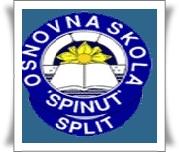 Osnovna škola SpinutTeslina 12, Split 21000Fax: 021/384-155;Tel.: 021/384-933	Web: www.os-spinut-st.skole.hr;E-mail: ured@os-spinut-st.skole.hrKLASA: 602-01/02-10/448URBROJ: 2181-48-01/19ŠKOLSKI KURIKULUMŠKOLSKA GODINA 2019./2020.UvodKurikulum podrazumijeva i uključuje opsežno planiranje, ustrojstvo i provjeravanje procesa rada i djelovanja s obzirom na odgovarajuće detaljne ciljeve, sadržajne elemente, ustrojstvo i kontrolu postignuća prema globalno postavljenim ciljevima i prema pretpostavkama za odvijanje procesa (prof. dr. Vladimir Jurić, Filozofski fakultet Sveučilišta u Zagrebu).U školskoj realnosti kurikulum u sebi sadrži sve sadržaje, procese i aktivnostikoji imaju za cilj ostvarivanje ciljeva i zadataka obrazovanja na način da se promoviraju intelektualni, osobni, društveni i fizički razvoj djece/učenika. Uz službeni program, kurikulum sadrži aktivnosti i sadržaje koji se mogu smatrati neformalnim. To su sadržaji i aktivnosti po kojima se škola prepoznaje i koji su svojevrsni zaštitni znak njenog imidža.Školski kurikulum utvrđuje dugoročni i kratkoročni plan i program rada škole kroz izbornu nastavu, izvannastavne i izvanškolske aktivnosti, te druge odgojno- obrazovne programe i projekte.U izradi školskog kurikuluma stavljen je naglasak na specifičnosti škole i sredine u kojoj škola djeluje. Pri tom se za polazište rada na sadržajima školskog kurikuluma uzimaju potrebe i interesi naših učenika, roditelja i lokalne zajednice. U planiranju aktivnosti vodimo se načelima individualizma, nepristranosti i transdisciplinarnosti. Bitne pretpostavke ostvarivanju ciljeva postavljenih u kurikulumu su: postojanje stručne kompetencije učitelja, kvalitetna suradnja na relaciji roditelji – škola, podrška i pomoć lokalne zajednice.Školski kurikulum je razrađen po odgojno – obrazovnim područjima. Dostupan je na mrežnim stranicama škole svim učenicima, roditeljima i ostalim zainteresiranim za rad i život naše škole.RAZVOJNI PLAN OŠ SPINUTza školsku godinu 2018./2020.IZBORNA NASTAVAIzborna nastava pruža svim učenicima podjednaku mogućnost izbora nastavnog predmeta iz ponuđenih odgojno – obrazovnih sadržaja u školi.Svrha je izborne nastave da omogući učeniku slobodno kreiranje odgojno –obrazovnog procesa u kojem će već usvojena znanja proširiti, ili u području koje gaposebno zanima, ili za što ima određenu sklonost. Sukladno Zakonu o odgoju i osnovnom obrazovanju u osnovnoj i srednjoj školi, izabrani izborni predmet odabran na početku školske godine učenik mora polaziti do kraja iste.Predmeti koji se izvode izborno obvezni su tijekom cijele školske godine za sve učenike koji se za njih opredijele.  Učenik bira izborni predmet ili izborne predmete pri upisu u prvi razred ili najkasnije do 30.lipnja tekuće godine za iduću školsku godinu. Za uključivanje učenika u izbornu nastavu potrebna je pisana suglasnost roditelja. (Čl. 27., stavak 5.)Učenicima naše škole ponuđena je izborna nastava iz sljedećih predmeta: *vjeronauk*informatika*strani jezici		(talijanski i njemački)1. – izborna nastavaIZBORNA NASTAVAVJERONAUKUčitelj/ica: s. Tamara BotaRazred:1.bNastavni predmet: VjeronaukIZBORNA NASTAVA1.a, 1.cIZBORNA NASTAVAUčitelj/ica: s. Tamara BotaRazred: 2.b; 2.cNastavni predmet: VjeronaukIZBORNA NASTAVA2.aIZBORNA NASTAVAUčitelj/ica: s. Tamara BotaRazred : 3.cNastavni predmet: VjeronaukIZBORNA NASTAVA3.a, 3.bIZBORNA NASTAVAUčitelj/ica: s.Tamara BotaRazred: 4.a; 4.b; 4.cNastavni predmet: VjeronaukIZBORNA NASTAVAUčitelj/ica: s. Tamara BotaRazred: 5.cNastavni predmet: VjeronaukIZBORNA NASTAVA5.a, 5.bIZBORNA NASTAVA6.a, 6.b, 6.cUčitelj/ica: s. Tamara Bota Razred: 7.a; 7.b; 7.cNastavni predmet: VjeronaukIZBORNA NASTAVA8.a, 8.bIZBORNA NASTAVA – Njemački jezikUčitelj/ica: Slavica Smoljanović            Razred: 4. razredUčitelj/ica: Slavica Smoljanović        Razred: 5. razredUčitelj/ica: Slavica Smoljanović       Razred: 6. razredUčitelj/ica: Slavica Smoljanović         Razred: 7. razredUčitelj/ica: Slavica Smoljanović     Razred: 8. RazredIZBORNA NASTAVANastavnik: Jelena Boban, prof.        Razred: 5. razred (5. abc)Nastavnik: Jelena Boban, prof.      Razred: 6. bcNastavnik: Jelena Boban, prof.      Razred: 8. abIZBORNA NASTAVAInformatika 2. DODATNA NASTAVA 2. DODATNA NASTAVA2.1. Razredna nastavaTablica 2.1	Dodatna nastava – razredna nastavaDODATNA NASTAVADODATNA NASTAVA – Hrvatski jezik Razredi: 1.a, 1.b, 1.cDODATNA NASTAVA – Matematika Učitelj/ca: dr. sc. Sanja BilačRazred: 2.aDODATNA NASTAVA – Matematika Učiteljica: Ana ReićRazredi: 2.bDODATNA NASTAVA  – matematikaUčiteljjica: Dijana DvornikRazred: 2.cDODATNA NASTAVAUčiteljica: Vini Ballarin3.aDODATNA NASTAVAUčiteljica: Nataša LovrićRazred: 4.aDODATNA NASTAVA4.bDODATNA NASTAVAUčiteljica: Lidija ČaljkušićRazred: 4.cDODATNA NASTAVA Učiteljica: Milena Kačunić i Nataša LovrićRazred: 4.a 2.2. PREDMETNA  NASTAVATablica 2.2  Dodatna nastava –  Predmetna nastavaDODATNA NASTAVAUčiteljica: Sanja Stojanović Razred: 6. b, 6. c, 7. b i 8. bDODATNA NASTAVAUčiteljica: Maja BožićRazred: 5.c, 7.a, 8.aDODATNA NASTAVAUčitelj: Filka ŽilićRazred: 7.cDODATNA NASTAVAUčiteljica: Željka SokolRazred: 5-8 DODATNA NASTAVAUčiteljica: Nina StričevićRazred: 7. – 8.DODATNA NASTAVAUčitelj/ica: Anita PapićRazred: 5.  b, c; 6.  b, DODATNA NASTAVAUčiteljica: Vesna KorlaetRazred: 5. a, 7. c,  8. a,  8. bDODATNA NASTAVAUčiteljica: Katarina SablićRazred: 5. a, 7. c,  8. a,  8. bDODATNA NASTAVA – Engleski jezikUčitelj: Ivana BokavšekRazred: 7.aDODATNA NASTAVA  Engleski jezikUčitelj: Antonia DrljeRazred: 8.a, 8.bDODATNA NASTAVA – fizikaUčitelj: Toma Ivo Škrobica Razred: 7.,8.IZVANNASTAVNE AKTIVNOSTI Izvannastavne aktivnosti rezultat su potrebe da se kreativnost i smisao za stvaralaštvo učitelja na određeni način oslobode i tako pruže mogućnost slobodnijeg razvijanja kreativnosti učenika. One su i vrlo koristan i efikasan poticaj učenika na kreativnost, a učenici se uključuju ovisno o vlastitim sklonostima, interesima i talentima. Izvannastavne aktivnosti često su vrlo uspješan način da se kod učenika “potroši višak energije” , usmjeri njegova aktivnost na zdrave, zanimljive, kreativne i društveno prihvatljive načine ponašanja, reagiranja i provođenja slobodnog vremena.3.1 Razredna nastavaTablica 3.1. 	INA– Razredna nastavaINA - Gluma i plesUčiteljice: Luizela Botica, Branka Ilić, Esmeralda Stanišić1.a, 1.b, 1.cINA-e: Dramska/Mali volonteriVoditelj/ca: dr. sc. Sanja BilačUčenici: 2. a INA - Plesno-dramska skupinaUčiteljica: Ana ReićRazred: 2.bINA - Dramska grupa Učiteljica: Dijana Dvornik Razred:  2. cINA - Art studio – super je biti različitUčiteljica: Vini BallarinRazred: 3.aINA - Kreativne radioniceUčiteljica: Maja VlajčevićRazred: 3.cINA - Likovno-dramskaUčiteljica: Nataša LovrićRazred: 4.aINA4.bINA - KREATIVNE RADIONICE – „ Mali kreativci“Učiteljica: Lidija Čajkušić Razred:  4.c3.2 Predmetna nastavaTablica 3.2. 	INA – Predmetna nastavaINAUčiteljica: Jasenka Bracanović-GrizeljRazred: 5.-8.Naziv: Odbojka INA: Mladi geografi.INASpinut OnlineINAINA  INAINAINA Povijest Naziv INA: Pjevački zborINA – PJEVAČKI ZBORINAINAINAINA4. PROJEKTI4.1 Razredna nastavaTablica 4.1. 	PROJEKT Razredi: 1.a, 1.b, 1.cPROJEKT Učitelj/ica: dr. sc. Sanja BilačRazred: 2.aNaziv: Igrajmo se kazalištaPROJEKTUčitelj/ica: dr. sc. Sanja BilačRazred: 2.aNaziv: PSIČ PROJEKT2.bPROJEKT 2.cPROJEKT 2.cPROJEKT3.aPROJEKT3.aPROJEKT3.cRazred: 4.a, 4.b, 4.c PROJEKT4.aPROJEKT4.bPROJEKTUčitelj/ca: Lidija ČajkušićRazred: 4.cNaziv projekta: Blago našeg MarjanaPROJEKTPBPROJEKT „ Nauči, pomogni, spasi – život!“Zajedno u pružanju prve pomoći4.c, 7.cPROJEKT : Mali prirodoslovci4.c4.2 Predmetna nastavaPROJEKT : Mali prirodoslovciPROJEKT „ Nauči, pomogni, spasi – život!“PROJEKTUčiteljica: Jasenka Bracanović-GrizeljNaziv: Vrtim zdravi filmUčenici: 7. razrediPROJEKT5-8 PROJEKT „ Digitalna tehnologija u nastavi njemačkog jezika“7.c  i 8ab razrediPROJEKT4.3 Školski projekti ŠKOLSKI PROJEKTŠKOLSKI PROJEKTUčitelj/ica: dr. sc. Sanja BilačPROJEKT EU projekt FeedschoolsPROJEKT „Zapedaliraj za Centar Juraj Bonači“PROJEKT „Stare igre Splita“PROJEKTUčitelj/ica: Nina Stričević Naziv projekta: Edukacija djece i djelatnika o oživljavanju (kardiopulmonalnoj reanimaciji) u osnovnim školamaŠKOLSKI PROJEKTNaziv projekta: Naša škola naša briga ŠKOLSKI PROJEKTKoordinator: Fadila ZoranićNaziv projekta: Dani školeŠKOLSKI PROJEKTERASMUS+ KA1Naziv projekta: Budi in- budi Inovativan/ Be IN- be innovativeKoordinator: Fadila ZoranićNAZIV PROJEKTA: ZNANOST PLUSRAZREDI: 1-8Voditeljica: Fadila ZoranićPROJEKTVoditelj/ca: Fadila ZoranićUčenici:   1.-8.razredaNaziv : Solidarnost na djeluPROJEKTFestival matematike Klokan bez granicaKoordinator: Katarina Sablić PROJEKTKoordinator: Fadila ZoranićAktivnost: Let's play together - GBLPROJEKTKoordinator: Fadila ZoranićAktivnost: eTwinning projekti Mjesečeve zgode, 4 seasons i drugiPROJEKTNatjecanje DABAR Koordinator: Katarina Sablić PROJEKTCentar izvrsnosti SDŽKoordinator: Katarina Sablić PROJEKTCODE WEEKKoordinator: Katarina Sablić5. IZLETI5.1. Razredna nastavaIZLET2.cIZLET3.aIZLET 1.a, 1.b, 1.cIZLET2.bIZLET3.c5.2 Predmetna nastavaIZLET Učitelj/ica: Vesna KorlaetRazred: 5. a razredaIZLET Učitelj/ica: Anita PapićRazred: 5. b razredaIZLET 6. a razredaIZLET VI. b razreda                                                                                Zoran LjubićIZLETUčitelj/ca: Željka Sokol, Anica BašićRazred: 8a, 8bVREMENIk: svibanj 20205.3 Posebni razredni odjel5.4 EkskurzijaRazredna nastavaEKSKURZIJA 4.a, 4.b, 4.cEKSKURZIJAPredmetna nastavaIZVANUČIONIČKA NASTAVAEkskurzija 7a, 7b i 7c6. POSJETI, TERENSKA I IZVANUČIONIČKA NASTAVA6.1 Razredna nastavaPOSJETPOSJETPosjeti POSJETPOSJETPOSJET - muzejiPOSJETPOSJETPOSJETPOSJETPOSJETTERENSKA NASTAVATERENSKA NASTAVAIZVANUČIONIČKA NASTAVAUčitelj/ca: Lidija ČajkušićRazred:4.cTERENSKA NASTAVATERENSKA NASTAVATERENSKA NASTAVATERENSKA NASTAVAIZVANUČIONIČKA NASTAVAIZVANUČIONIČKA NASTAVAVoditelj/ca: dr. sc. Sanja BilačUčenici: 2. a 6.2 Predmetna nastavaPOSJET Arheološkom muzeju u Spltu – peti razredi( 5.a, 5.b i 5.c) - pojedinačnoPOSJETI
POSJETUčitelj/ica: Maja BožićRazred: 5.cPOSJETI
POSJETPOSJETPOSJET7.c razredPOSJETPOSJETPOSJETKazališne predstave, kinopredstave, izložbe, književni susretiPOSJETUčitelj/ica: Anita PapićRazred: 5.bPOSJET 8bPOSJETPOSJETPOSJETPOSJETPOSJETPOSJETUčitelji: don Danko KovačevićRazred: 8.a i 8.b TERENSKA NASTAVATERENSKA NASTAVA   6a, 6bTERENSKA NASTAVATERENSKA NASTAVATERENSKA NASTAVATERENSKA NASTAVATERENSKA NASTAVA IZVANUČIONIČKA NASTAVA – povijest , 5. razred – Dioklecijanova palača5.a, 5.b i 5.c  pojedinačnoIZVANUČIONIČKA NASTAVAIZVANUČIONIČKA NASTAVA TERENSKA NASTAVA 6.3 Posebna  skupina 7. KULTURNA I JAVNA DJELATNOST ŠKOLEKULTURNA I JAVNA DJELATNOST ŠKOLEKULTURNA I JAVNA DJELATNOST ŠKOLEKULTURNA I JAVNA DJELATNOST ŠKOLEUčiteljica: Jasenka Bracanović-GrizeljNaziv: Talent showUčenici: 1.-8. razredaKULTURNA I JAVNA DJELATNOST ŠKOLEUčiteljica: Jasenka Bracanović-GrizeljNaziv: Svjetski dan sportaKULTURNA I JAVNA DJELATNOST ŠKOLEUčiteljica: Jasenka Bracanović-GrizeljNaziv: Međunarodni dan plesa                                                    KURIKULUM ŠKOLEKULTURNA I JAVNA DJELATNOST ŠKOLEUčiteljica: Jasenka Bracanović-GrizeljNaziv: Europski tjedan sporta Učenici: 1.-4. razredaKULTURNA I JAVNA DJELATNOST ŠKOLEObilježavanje Svjetskog dana smijehaKULTURNA I JAVNA DJELATNOST ŠKOLEIzvanučionička nastava – paljenje svijeća u Vukovarskoj ulici ( 6. b razred )KULTURNA I JAVNA DJELATNOST ŠKOLEDani kruha – pripremanje večere za beskućnikeKULTURNA I JAVNA DJELATNOST ŠKOLEKoordinator: Fadila ZoranićAktivnost: JOB – SHADOWING (Italija, Litva, Francuska)KULTURNA I JAVNA DJELATNOST ŠKOLEAktivnost: Erasmus days KULTURNA I JAVNA DJELATNOST ŠKOLEVoditelj/ica: Fadila ZoranićKULTURNA I JAVNA DJELATNOST ŠKOLEKULTURNA I JAVNA DJELATNOST ŠKOLEKULTURNA I JAVNA DJELATNOST ŠKOLEKULTURNA I JAVNA DJELATNOST ŠKOLEKULTURNA I JAVNA DJELATNOST ŠKOLEKULTURNA I JAVNA DJELATNOST ŠKOLEUčenje starih splitskih plesova – plesna radionicaKULTURNA I JAVNA DJELATNOST ŠKOLENacionalni online kviz za poticanje čitanjaKULTURNA I JAVNA DJELATNOST ŠKOLEObilježavanje Svjetskog dana čitanja naglasKULTURNA I JAVNA DJELATNOST ŠKOLEProjekt razmjene straničnika (Bookmark Exchange Project) u okviru Međunarodnog mjeseca školskih knjižnicaVoditelj/ica: Jelena Madunić KULTURNA I JAVNA DJELATNOST ŠKOLESvjetski dan međusobnoga pomaganja (26. 10. 2019.)Dan ljubaznosti (13. 11. 2019.)KULTURNA I JAVNA DJELATNOST ŠKOLEKULTURNA I JAVNA DJELATNOST ŠKOLESvjetski dan pripovijedanja (pričanja priče)KULTURNA I JAVNA DJELATNOST ŠKOLEKULTURNA I JAVNA DJELATNOST ŠKOLEErasmus Days / Dani Erasmusa 2019.8. MEĐUPREDMETNE TEMEMEĐUPREDMETNE TEMEMEĐUPREDMETNE TEMEMEĐUPREDMETNE TEMEMEĐUPREDMETNA TEMAKoordinator: Fadila ZoranićAktivnost: Festival Tehničke kulture MEĐUPREDMETNE TEME MEĐUPREDMETNE TEME Fadila ZoranićMEĐUPREDMETNE TEME Fadila ZoranićMEĐUPREDMETNE TEME Fadila ZoranićŠKOLSKI PREVENTIVNI PROGRAMŠkolski preventivni programŠkolski kurikulum donesen je od strane Školskog odbora, a na prijedlog Učiteljskogvijeća i ravnatelja OŠ „ SPINUT“, SPLITSa sadržajem kurikuluma upoznato je Vijeće roditelja i izrazilo je svoje slaganje sa sadržajem kurikuluma. Školski kurikulum bit će dostupan svim zainteresiranim osobama na web stranicama škole.Predsjednica Školskog odbora: Ita Banov ____________________Ravnateljica  škole:Sanja Čagalj, prof._____________________PRIORITETNA PODRUČJA PRIORITETNA PODRUČJA PRIORITETNA PODRUČJA Novi inovativni kurikulumi / obrazovne metode Poboljšanje kvalitete Institucije i / ili metoda (uklj. razvoja škola)Razvijanje ključnih kompetencija (uključujući matematiku i pismenost) - osnovne vještineInternacionalizacija školeVrijemeOstvar.2018—2020.2018—2020.2018—2020.Ciljevi-podizanje inovativnosti i kvalitete nastavnog i izvannastavnog programa škole za učenike i osoblje. - osuvremenjivanje nastavnog procesa uvođenjem  suvremenih metoda rada (PBL, CLIL, učenje kroz igru) i digitalne tehnologije-povezivanje učitelje razredne i predmetne nastave u područjima međusobne komunikacije, suradnje na projektima i području planiranja i organizacije nastavnog procesa- projektno orijentirana organizacija učenja-upravljanje (ustanova i kvaliteta)Sudjelovanjem u međunarodnim aktivnostima razvit će se I međunarodna dimenzija škole I školskog programa, multikulturalizam, razvoj partnerskih odnosa s europskim školama.- Stvaranje uvjeta za kvalitetniji rad učitelja i učenika -unaprijediti kompetencije osoblja, njihovo znanje i praktično iskustvo za održivu implementaciju modela zajedničkog učenja i timskog rada- kvalitetnije planiranje- jačanje kompetencija osoblja za unaprjeđenje kvalitete nastavnog i sadržaja izvannastavnog programa škole. 
-timski rad i učitelja i učenikaŠkola treba stvoriti moderan program, imati djelatnike s međunarodnim iskustvom, povećati angažman koji će joj osigurati prepoznatljivost i izvrsnost.       - Razvoj ključnih i transverzalnih kompetencija osoblja- razvijati temeljne kompetencije učenika - razvijati inkluzivne vrijednosti, samopouzdanje, kritičko mišljenje, socijalne i komunikacijske vještine svih dionika škole- uočavanje i poticanje talentiranih učenika -timski rad i učitelja i učenika-jače osvješćivanje, razumijevanje te prihvaćanje multikulturalnosti Efikasnije poučavanje i podrška učenju - postignuća učenika i ishodi učenja, primjenjivo znanje i vještine - samostalnost u učenju - poticati  cjeloživotno učenjeMetode i aktivn. za ostvar. CiljevaRadionice, predavanja,Stručno usavršavanje u inozemstvu (jobshadowing), Strukturirani tečajeviEdukacija na razini školeRazmjena primjera dobre prakseKorištenje raznih obrazovnih portala, SEG, eTwinning, e-škole, Škole za život..Razvijati partnersku suradnju sa školama u EU i raditi na novim međunarodnim projekatima-stručno usavršavanje učitelja-razvijati- upoznavanje sa suvremenim i novativnim metodama rada, učenje stranih jezikaPromoviranje aplikacija u razredu i diseminacija rezultata- motiviranje učitelja i mijenjanje ponude INA  Radionice, predavanja,Stručno usavršavanje u inozemstvu (jobshadowing), Strukturirani tečajeviEdukacija na razini školeRazmjena primjera dobre prakseKorištenje raznih obrazovnih portala, SEG, eTwinning, e-škole, Škole za život..Razvijati partnersku suradnju sa školama u EU i raditi na novim međunarodnim projekatima-stručno usavršavanje učitelja-razvijati- upoznavanje sa suvremenim i novativnim metodama rada, učenje stranih jezikaPromoviranje aplikacija u razredu i diseminacija rezultata- motiviranje učitelja i mijenjanje ponude INA  Radionice, predavanja,Stručno usavršavanje u inozemstvu (jobshadowing), Strukturirani tečajeviEdukacija na razini školeRazmjena primjera dobre prakseKorištenje raznih obrazovnih portala, SEG, eTwinning, e-škole, Škole za život..Razvijati partnersku suradnju sa školama u EU i raditi na novim međunarodnim projekatima-stručno usavršavanje učitelja-razvijati- upoznavanje sa suvremenim i novativnim metodama rada, učenje stranih jezikaPromoviranje aplikacija u razredu i diseminacija rezultata- motiviranje učitelja i mijenjanje ponude INA  Odgov. osobe za proved. aktivnostiRavnateljica, pedagoginja, projektni tim učitelja koji sudjeluju u K1 Erasmus+ Učitelji predmetne i razredne nastave, razrednici, 
vanjski suradnici Ravnateljica, pedagoginja, projektni tim učitelja koji sudjeluju u K1 Erasmus+ Učitelji predmetne i razredne nastave, razrednici, 
vanjski suradnici Ravnateljica, pedagoginja, projektni tim učitelja koji sudjeluju u K1 Erasmus+ Učitelji predmetne i razredne nastave, razrednici, 
vanjski suradnici Nužni resursiSredstva za ciljane edukacije i prateća literatura Sredstva za međunarodne tečajeveMaterijalna sredstva za opremanje škole i radove Potrebna tehnologiju za rad učiteljima i učenicima (licence, softveri, oprema, održavanjee)Sredstva za promociju aktivnosti školeSredstva za ciljane edukacije i prateća literatura Sredstva za međunarodne tečajeveMaterijalna sredstva za opremanje škole i radove Potrebna tehnologiju za rad učiteljima i učenicima (licence, softveri, oprema, održavanjee)Sredstva za promociju aktivnosti školeSredstva za ciljane edukacije i prateća literatura Sredstva za međunarodne tečajeveMaterijalna sredstva za opremanje škole i radove Potrebna tehnologiju za rad učiteljima i učenicima (licence, softveri, oprema, održavanjee)Sredstva za promociju aktivnosti školeMjerljivi pokazatelji ostvarenjaciljeva- članci u medijima - izvješće o radu-evaluacijske ankete- samovrednovanje-završna prezentacija rada- broj međunarodnih projekata i Job-shadowing aktivnosti- završno izvješće AMPEU i valorizacija izvješća - izložbe- ostvarena sredstva- publikacije- broj radionica, predavanja, - raznolikost izvannastavnih aktivnosti - ponuda  aktivnosti i projekata  u školi- prezentacije učitelja na stručnim skupovima,- projekti na eTwinning portalu- KA 1, 2 projekti- broj objava i praćenje web stranice i fb stranice-zastupljenost aplikacija u nastavi- izvješća na kraju godine- zadovoljstvo učenika- broj učitelja u zvanju mentora i savjetnika- članci u medijima - izvješće o radu-evaluacijske ankete- samovrednovanje-završna prezentacija rada- broj međunarodnih projekata i Job-shadowing aktivnosti- završno izvješće AMPEU i valorizacija izvješća - izložbe- ostvarena sredstva- publikacije- broj radionica, predavanja, - raznolikost izvannastavnih aktivnosti - ponuda  aktivnosti i projekata  u školi- prezentacije učitelja na stručnim skupovima,- projekti na eTwinning portalu- KA 1, 2 projekti- broj objava i praćenje web stranice i fb stranice-zastupljenost aplikacija u nastavi- izvješća na kraju godine- zadovoljstvo učenika- broj učitelja u zvanju mentora i savjetnika- članci u medijima - izvješće o radu-evaluacijske ankete- samovrednovanje-završna prezentacija rada- broj međunarodnih projekata i Job-shadowing aktivnosti- završno izvješće AMPEU i valorizacija izvješća - izložbe- ostvarena sredstva- publikacije- broj radionica, predavanja, - raznolikost izvannastavnih aktivnosti - ponuda  aktivnosti i projekata  u školi- prezentacije učitelja na stručnim skupovima,- projekti na eTwinning portalu- KA 1, 2 projekti- broj objava i praćenje web stranice i fb stranice-zastupljenost aplikacija u nastavi- izvješća na kraju godine- zadovoljstvo učenika- broj učitelja u zvanju mentora i savjetnikaNaziv izbornog predmetaRazredBroj satiučiteljice/učiteljaTalijanski jezik4abc4Bareta Boban ( zamjena)Talijanski jezik5abc2Bareta Boban ( zamjena)Talijanski jezik6abc2Bareta Boban ( zamjena)Talijanski jezik7ab2Bareta Boban ( zamjena)Talijanski jezik8abc2Bareta Boban ( zamjena)Ukupno:Ukupno: 12Njemački jezik4abc2SmoljanovićNjemački jezik5abc2SmoljanovićNjemački jezik6abc2SmoljanovićNjemački jezik7ab2SmoljanovićNjemački jezik8abc2SmoljanovićUkupno:Ukupno: 8Informatika7abc2BoticaInformatika8ac2BoticaUkupno:Ukupno: 4Vjeronauk1.abc6Maleš, Bota i KovačevićVjeronauk2.abc6Maleš, Bota i KovačevićVjeronauk3.abc6Maleš, Bota i KovačevićVjeronauk4.abc6Maleš, Bota i KovačevićVjeronauk5.abc6Maleš, Bota i KovačevićVjeronauk6.abc6Maleš, Bota i KovačevićVjeronauk7.abc6Maleš, Bota i KovačevićVjeronauk8.ab4Maleš, Bota i KovačevićUkupno:Ukupno:46Ukupno:Ukupno:78CiljeviPoticati i usmjeravati učenike da prihvaćaju školu i vjeronauk kao njihovo vlastito okruženje u kojem su prihvaćeni, voljeni; u kojem mogu rasti izgrađujući svoje sposobnostiNamjena aktivnostiPrepoznati da se na vjeronauku obrađuju važna životna pitanja; da je sve što postoji stvorio Bog, naučiti biti zahvalan za sve Božje darove; prepoznati Isusa kao Sina Božjega, našeg brata i prijatelja koji nas uči praštati, moliti i koji daje svoj život za nas i naše spasenje; shvatiti pojam Crkve kao zajednice Isusovih vjernika i crkve kao mjesta njihovog okupljanjaPlanirani broj učenikaUčenici upisani na vjeronaukPlanirani broj sati70 satiNačin realizacijePrema planu i programu vjeroučitelja, tj. Godišnjem planu odobrenom iz Katehetskog uredaNačin vrednovanja i korištenja rezultataOpisno vrednovanje
Brojčano vrednovanje
Samovrednovanje
Tablice za vrednovanje sposobnosti za rad u skupini
Zadovoljstvo vjeroučenika i vjeroučitelja ostvarenimUčitelj/ica:Ružica Maleš, prof.  Nastavni predmetVjeronaukCiljeviupoznavanje učenika ove dobi sa središnjim i temeljnim činjenicama
kršćanske vjereprihvaćanje ljudskih i kršćanskih vrednota primjerenih njihovoj dobi Namjena aktivnostiotkriti i upoznati važna pitanja o svojem životu i svijetu u djetinjoj dobi i promatrati ih u duhu vjere i kršćanske ponudeotkriti i upoznati da je Bog čudesno stvorio svijet i ljude kao veliku Božju obiteljizgraditi svijest i stav vjere da nas Bog beskrajno ljubi i da ima povjerenja u nasu Isusu Kristu susresti i upoznati svojega Spasitelja i prijatelja svih ljudiotkrivati bitna otajstva povijesti spasenja u povezanosti s proslavom tih događaja u životu u obitelji, školi, crkvenoj i široj društvenoj zajedniciNositelji aktivnosti i njihova odgovornostVjeroučiteljica Ružica Maleš i vjeroučenici 1.a i 1.c razreda.Način realizacije –aktivnosti Prema Kurikulumu nastavnog predmeta Katolički vjeronauk za osnovne škole i gimnazije u Republici Hrvatskoj, odobrenog i od HBKIzvođenje nastave u učionici kroz različite oblike rada uz usmeno izlaganje, razgovor, pisano izražavanje, molitveno izražavanje, likovno izražavanje, igre, scensko izražavanje, bibliodramu, čitanje i rad na tekstu, slikopriče, glazbeno izražavanje, meditacije, pripovijedanje, slušanje (glazbe, priče), prezentacije, gledanje filmskih isječaka, praktičan rad, živo učenje.Vremenik Dva školska sata tjedno tijekom školske godine 2019./2020.Troškovnik Troškovi umnožavanja dodatnih nastavnih materijala, hamer papiri, ljepila, flomasteri, magneti za ploču, škare.Način praćenja- Vrednovanje za učenje
- Vrednovanje kao učenje
- Vrednovanje naučenoga
- Opisno i brojčano vrednovanjeNačin korištenja rezultata vrednovanja(vidljivost)Kroz uređenje školskih panoa; kroz nastupe na školskim priredbama i prikazom naučenog u svakodnevnom životu. CiljeviPoticati i usmjeravati učenike da prihvaćaju školu i vjeronauk kao njihovo vlastito okruženje u kojem su prihvaćeni, voljeni; u kojem mogu rasti izgrađujući svoje sposobnostiNamjena aktivnostiOtkriti i usvojiti kako se po Isusovu primjeru trebamo brinuti jedni za druge u školi i kod kuće; doživjeti ljepotu Božje riječi i poruke koju donosi Biblija; po uzoru na biblijske likove otvarati se Bogu i slušati njegovu poruku; doživjeti bliskost Isusova poziva da budemo njegovi učenici i da ljudima činimo dobro; uočiti i doživjeti da je Isus ljubio sve ljude te da je radi nas ljudi prihvatio put križa i trpljenja; doživjeti molitvu kao razgovor s Bogom; promicati važnost aktivnog uključivanja u život svoje župePlanirani broj učenikaUčenici upisani na vjeronaukPlanirani broj sati70 satiNačin realizacijePrema planu i programu vjeroučitelja, tj. Godišnjem planu odobrenom iz Katehetskog uredaNačin vrednovanja i korištenja rezultataOpisno vrednovanje
Brojčano vrednovanje
Samovrednovanje
Zadovoljstvo vjeroučenika i vjeroučitelja ostvarenimUčitelj/ica:Ružica Maleš, prof.  Nastavni predmetVjeronaukCiljeviupoznavanje učenika s glavnim činjenicama kršćanske vjere i razvijanje njihove spremnosti za djelovanje u skladu s vjeromučvršćivanje i produbljivanje temeljnog osjećaja povjerenja u Boga i razvijanje stava radosnog prihvaćanja vjerničkoga života Namjena aktivnostiupoznati istine vjere: Bog je čitav svijet i nas ljude čudesno stvorio, sve nas ljubi, on je Isusov i naš Otac, on je Otac svih ljudi na zemlji – bijelih i crnih, siromašnih i bogatih, dobrih i zlihotkriti i upoznati u biblijskim likovima tajnu Božje blizineu susretu s Isusom otkriti Božju ljubav, njegovu brigu za svakog čovjeka i za čitav svijet, o čemu svjedoče i pripovijedaju Evanđelja i knjige NZnaučiti graditi, u duhu Isusove poruke, dobre odnose sa svojim vršnjacima s bližnjima i sa svim ljudima s kojima se susrećuiskusiti radost međusobnoga zajedništva u školi, ali i u obitelji i crkvenoj zajednici Nositelji aktivnosti i njihova odgovornostRužica Maleš i vjeroučenici 2.a razredaNačin realizacije –aktivnosti Prema planu i programu vjeroučitelja, tj. godišnjem planu odobrenom iz Katehetskog ureda.Izvođenje nastave u učionici kroz različite oblike rada uz usmeno izlaganje, razgovor, pisano izražavanje, molitveno izražavanje, likovno izražavanje, igre, scensko izražavanje, bibliodramu, čitanje i rad na tekstu, glazbeno izražavanje, meditacije, pripovijedanje, slušanje (glazbe, priče), prezentacije, gledanje filmskih isječaka, praktičan rad, živo učenje.Vremenik Dva školska sata tjedno tijekom školske godine 2019./2020.Troškovnik Troškovi umnažanja dodatnih nastavnih materijala, hamer papiri, ljepila, flomasteri, magneti za ploču, škare.Način praćenjaVrednovanje za učenje
Vrednovanje kao učenje
Vrednovanje naučenog
Opisno i brojčano vrednovanjeNačin korištenja rezultata vrednovanja(vidljivost)Kroz uređenje školskih panoa; kroz nastupe na školskim priredbama i prikazom naučenog u svakodnevnom slavljenju života. CiljeviPoticati i usmjeravati učenike da prihvaćaju školu i vjeronauk kao njihovo vlastito okruženje u kojem su prihvaćeni, voljeni; u kojem mogu rasti izgrađujući svoje sposobnostiNamjena aktivnostiPoticati učenike da shvate važnost otkrivanja životnih vrijednosti kao što su ljubav i prijateljstvo, da nauče prepoznati Božji dar u svakoj životnoj stvari, poosobiti krjepost davanja i primanja dobara, razvijati u učenicima  osjećaj milosrđa prema potrebitima. Uočiti primjer Isusa koji pomaže i tješi druge, koji samog sebe daje kao hranu za svoje prijatelje. Upoznati Božje vodstvo Izraelaca kroz pustinju  i prepoznati Božju ljubav za svakog čovjeka i sve narode. Prepoznati i prihvatiti Isusa kao pomiritelja ljudi i živoga Boga koji sama sebe daje u EuharistijiPlanirani broj učenikaUčenici upisani na vjeronaukPlanirani broj sati70 satiNačin realizacijePrema planu i programu vjeroučitelja, tj. Godišnjem planu odobrenom iz Katehetskog uredaNačin vrednovanja i korištenja rezultataOpisno vrednovanje
Brojčano vrednovanje
Samovrednovanje
Zadovoljstvo vjeroučenika i vjeroučitelja ostvarenimUčitelj/ica:Ružica Maleš, prof.  Nastavni predmetVjeronaukCiljeviCilj katoličkoga vjeronauka trećega vjeronaučnoga godišta jest da učenici, primjereno ovoj dobi, svestrano razviju svoje psihofizičke ,duhovne i moralne sposobnosti, osobito za život u zajednici i zajedništvu, kao primatelji i darovatelji vrednota.  Namjena aktivnostiupoznati i razumjeti iskustva ljudi koji vjeruju u Boga koji okuplja, spašava, vodi i oslobađa svoj narod i sve ljudeotkriti Boga koji poziva na osobni susret s njime i na zajednički život u Crkvi, zajednici Isusovih vjernikaupoznati i osjetiti Božju blizinu i naklonost, praštanje i ljubav u događajima Staroga zavjeta i u Isusovoj poruciotkriti i doživjeti snagu Božjega djelovanja i izbavljenja Božjega naroda u Starom zavjetu i Isusova poziva na nasljedovanje u Novom zavjetuuvidjeti i prihvatiti da se Bog brine za svoj narod, da ga čuva i izbavlja, hrani i vodi kroz kušnje života, da ga opominje i poučava i vodi na putu životaupoznati, doživjeti i iskusiti Isusovu blizinu i ljubav u sakramentima pokore i euharistijeotvoriti se za Božju poruku praštanja i ljubavi prema svim ljudima Nositelji aktivnosti i njihova odgovornostVjeroučiteljica Ružica Maleš i vjeroučenici 3.a i 3.b razredaNačin realizacije –aktivnosti Prema planu i programu vjeroučitelja odobrenom iz Katehetskog ureda.Izvođenje nastave u učionici kroz različite oblike rada uz usmeno izlaganje, razgovor, pisano izražavanje, molitveno izražavanje, likovno izražavanje, igre, scensko izražavanje, bibliodramu, glazbeno izražavanje, praktičan rad, živo učenje, izradu i rješavanje različitih radnih listića, posjete…Vremenik Dva školska sata tjedno tijekom školske godine 2019./2020.Troškovnik Troškovi umnožavanja dodatnih nastavnih materijala, hamer papiri, ljepila, flomasteri, magneti za ploču, škare.Način praćenjaVrednovanje za učenje
Vrednovanje kao učenje
Vrednovanje naučenog
Opisno i brojčano vrednovanje.Način korištenja rezultata vrednovanja(vidljivost)Kroz uređenje školskih panoa; kroz nastupe na školskim priredbama i prikazom naučenog u svakodnevnom slavljenju života. CiljeviPoticati i usmjeravati učenike da prihvaćaju školu i vjeronauk kao njihovo vlastito okruženje u kojem su prihvaćeni, voljeni; u kojem mogu rasti izgrađujući svoje sposobnostiNamjena aktivnostiSteći sposobnost divljenja Bogu i ljepoti svega što je Bog stvorio, osobito čovjeka koji je Božja slika; razumjeti i iskusiti važnost poštivanja Božjeg zakona u životu svakog čovjeka i svih ljudi; otkriti i doživjeti Isusovu brigu za ljude i snagu njegove riječi i djela dok pomaže bolesnicima i ozdravlja ih; shvatiti i osjetiti da Duh Sveti i danas vodi Kristovu Crkvu i da vjernicima daje snagu da mogu živjeti i svjedočiti svoju vjeru; razvijati osjećaj pripadnosti svojoj župnoj zajedniciPlanirani broj učenikaUčenici upisani na vjeronaukPlanirani broj sati70 satiNačin realizacijePrema planu i programu vjeroučitelja, tj. Godišnjem planu odobrenom iz Katehetskog uredaNačin vrednovanja i korištenja rezultataOpisno vrednovanje
Brojčano vrednovanje
Samovrednovanje
Zadovoljstvo vjeroučenika i vjeroučitelja ostvarenimCiljeviPomoći u izgradnji i ostvarenju ljudske i vjerničke osobnosti učenika, pomoći im da izgrade zrelu i odgovornu savjest u odnosu prema sebi, drugima, svijetu i BoguNamjena aktivnostiU učenicima razvijati smisao za postavljanje pitanja o čovjeku, svijetu i Bogu; uočiti povezanost takvih pitanja s odgovorima koje daju velike svjetske religije; upoznati židovstvo, islam i budizam te uočiti i vrednovati razlike i sličnosti s kršćanstvom; shvatiti važnost Biblije kao objave Božje riječi za dobro čovjeka; uočiti razvoj Božje objave u Bibliji od Abrahama do Isusa – prepoznati  Isusa kao ostvarenje SZ Božjih obećanja; povezati biblijske teme sa zemljopisnim položajem (zemljopis), povijesnim događajima (povijest) i oznakama kulture (likovni); upoznati i razumjeti nastanak i razvoj Crkve kao povijesni proces koji je vođen Duhom SvetimPlanirani broj učenikaUčenici upisani na vjeronaukPlanirani broj sati70 satiNačin realizacijePrema planu i programu vjeroučitelja, tj. Godišnjem planu odobrenom iz Katehetskog uredaNačin vrednovanja i korištenja rezultataOpisno vrednovanje
Brojčano vrednovanje
Samovrednovanje
Tablice za vrednovanje sposobnosti za rad u skupini
Zadovoljstvo vjeroučenika i vjeroučitelja ostvarenimUčitelj/ica:Ružica Maleš, prof.  Nastavni predmetVjeronaukCiljevi- usvajanje temeljnih vjeronaučnih znanja, kršćanskih i općeljudskih vrednota po kojima učenici postižu istinsku orijentaciji u životu- razvijanje kvalitetnih i sigurnih odnosa u svijetu u kojemu žive, slijedeći riječi Isusa Krista iz NazaretaNamjena aktivnosti otkriti snagu istinske vjere i zajedništva kao pomoć i potporu na svom životnom putuizgraditi odgovoran odnos prema religioznom fenomenu te prema Božjem očitovanju na različitim područjima ljudskoga životaupoznati i prihvatiti u kršćanskoj ponudi Evanđelja put i način odupiranja negativnim životnim iskušenjima i problemimaotkriti snagu povjerenja i prijateljstva s Bogom kako su to činili starozavjetni likovi: Abraham, Izak, Jakov i Davidizgraditi i njegovati vjernički duh i književnu osjetljivost i interese prema Bibliji kao knjizi Božje riječi i kao književnoumjetničkom djeluu svakodnevnom iskustvu otkrivati i uočavati elemente Kristova Kraljevstva, osobito u brizi za ugrožene, siromašne, potrebne istine, pravde, ljubavi i miraNositelji aktivnosti i njihova odgovornostVjeroučiteljica  Ružica Maleš i vjeroučenici 5.a i 5.b Način realizacije –aktivnosti Prema Kurikulumu nastavnog predmeta Katolički vjeronauk za osnovne škole i gimnazije u Republici Hrvatskoj, odobrenog i od HBK
Izvođenje nastave u učionici kroz različite metode i oblike, živo učenje, posjete, terensku nastavu, radionice…Vremenik Dva školska sata tjedno tijekom školske godine 2019./2020.Troškovnik Troškovi umnožavanja dodatnih nastavnih materijala, hamer papiri, ljepila, flomasteri, magneti za ploču, škare.Način praćenja- Vrednovanje za učenje
-Vrednovanje kao učenje
-Vrednovanje naučenog
- Opisno i brojčano vrednovanjeNačin korištenja rezultata vrednovanja(vidljivost)Kroz uređenje školskih panoa; kroz nastupe na školskim priredbama i prikazom naučenog u svakodnevnom životu, objava radova na školskoj web-stranici.Učitelj/ica:Ružica Maleš, prof.  Nastavni predmetVjeronaukCiljeviCilj katoličkoga vjeronauka šestoga vjeronaučnoga godišta jest osvjedočiti se  u snagu vjere u prošlosti i u sadašnjosti, otvoriti se vjeri i po njoj živjeti. Život po vjeri i kršćanskim vrijednostima posebno je povezan s iskustvom slobode koje učenicima pomaže u odgovornom življenju. Istinska sloboda, povezana s istinom, s pravdom, s mirom i s ljubavlju, objedinjuje cjelokupni program šestoga vjeronaučnoga godišta.Namjena aktivnostiupoznati i iskusiti snagu kršćanske vjere koja vodi do potpune i prave slobodeupoznati i susresti Boga, koji u Starom zavjetu okuplja, oslobađa i spašava svoj izabrani narod, izbavlja ga iz ropstva i vodi kroz kušnje prema obećanoj slobodiupoznati, susresti i prihvatiti Krista kao konačnoga čovjekova Osloboditelja i Spasitelja, kao jedinoga koji je, i to jednom zauvijek, pobijedio ropstvo, zlo, grijeh i smrtosluškivati i prihvatiti Isusov poziv svim svojim učenicima, da budu novi Božji narod, potpuno slobodni i odgovorni članovi njegove zajednice, Crkve, i da tu slobodu odgovorno žive u društvu, u svijetuizgraditi osjećaj i stav brige za očuvanje kršćanskih sakralnih dobara koja svjedoče o višestoljetnoj prisutnosti kršćanstva na europskom i hrvatskom tluNositelji aktivnosti i njihova odgovornostVjeroučiteljica  Ružica Maleš i vjeroučenici 6.a, 6.b i 6.c razredaNačin realizacije –aktivnosti Prema planu i programu vjeroučitelja, tj. godišnjem planu odobrenom iz Katehetskog ureda.Izvođenje nastave u učionici kroz različite oblike i metode rada,  praktičan rad, živo učenje, posjete, terensku nastavu, radionice…Vremenik Dva školska sata tjedno tijekom školske godine 2019./2020.Troškovnik Troškovi umnožavanja dodatnih nastavnih materijala, hamer papiri, ljepila, flomasteri, magneti za ploču, škare.Način praćenjaVrednovanje za učenje
Vrednovanje kao učenje
Vrednovanje naučenoga
Opisno i brojčano vrednovanjeNačin korištenja rezultata vrednovanja(vidljivost)Kroz uređenje školskih panoa; kroz nastupe na školskim priredbama i prikazom naučenog u svakodnevnom životu, objava radova na školskoj web-stranici.CiljeviPomoći u izgradnji i ostvarenju ljudske i vjerničke osobnosti učenika, pomoći im da izgrade zrelu i odgovornu savjest u odnosu prema sebi, drugima, svijetu i BoguNamjena aktivnostiDoživjeti i živjeti svoju sličnost s Bogom; spoznati i prihvatiti da nas Božje zapovijedi oslobađaju i da ne ugrožavaju našu slobodu; prepoznati i obrazložiti važnost vjere i molitve za odgoj savjesti i djelovanje po njoj; usporediti kršćanstvo i judaizam te prepoznati najosnovnije poveznice među njima; posvijestiti kako su Židovi naša povlaštena braća po vjeri; imenovati suvremene oblike zarobljenosti i posvijestiti naše osobno proročko djelovanje danas; doživjeti važnost vjere u Isusa Krista i u njegovo spasenjsko i otkupiteljsko djelo; uočiti važnost razvijanja ekumenske svijesti i osobnog angažmana; uočiti da se grijehom čovjek udaljava od Boga; naslutiti važnost kršćanske vjere u Božje milosrđe i uskrsnuće na vječni život; uočiti važnost i ljepotu krjeposnog životaPlanirani broj učenikaUčenici upisani na vjeronaukPlanirani broj sati70 satiNačin realizacijePrema planu i programu vjeroučitelja, tj. Godišnjem planu odobrenom iz Katehetskog uredaNačin vrednovanja i korištenja rezultataOpisno vrednovanje
Brojčano vrednovanje
Samovrednovanje
Tablice za vrednovanje sposobnosti za rad u skupini
Zadovoljstvo vjeroučenika i vjeroučitelja ostvarenimUčitelj/i:don Danko Kovačević, prof. Nastavni predmetVjeronaukCiljeviCilj katoličkoga vjeronauka osmoga vjeronaučnoga godišta jest da učenici, otkrivajući iskustvo traganja za spoznajom i ostvarenjem konačnoga smisla osobnoga i zajedničkoga života, upoznaju, dožive i prihvate da je Bog stvoritelj i dovršitelj svijeta i našega života te da i nas poziva da budemo »sustvaratelji« i aktivni sudionici u ostvarenju konačnoga životnoga smisla. Namjena aktivnostiOtkriti snagu zajedništva, pravoga prijateljstva i ispravnoga shvaćanja ljudske spolnosti koja je u službi ljubavi i života.Otkriti važnost traganja za dubljom spoznajom vjere i postignućem temeljnoga smisla osobnoga života i života u zajednici.Upoznati temeljna ljudska iskustva i povezati ih s veličinom religiozne poruke i Boga koji je stvoritelj svijeta i našega života.Otkriti ljepotu Božje slike u čovjeku te poziv na slobodu i dobrotu.Upoznati i susresti Krista koji nam otkriva tajnu Boga i čovjeka.Otkriti kako kršćani svoju zadaću i poslanje trebaju živjeti u društvu i u Crkvi i kako je upravo Katolička crkva  hrvatskom narodu dala velik doprinos. Upoznati i prihvatiti svoju zadaću i poslanje u svijetu, osobito poziv i zadaću da s Bogom »sustvaramo« bolji svijet – kulturu mira i civilizaciju ljubavi.Nositelji aktivnosti i njihova odgovornostVjeroučitelj don Danko Kovačević i vjeroučenici 8.a i 8.b razredaNačin realizacije –aktivnosti Prema planu i programu vjeroučitelja odobrenom iz Katehetskog ureda.Izvođenje nastave u učionici kroz različite oblike i metode rada, živo učenje, posjete…Vremenik Dva školska sata tjedno tijekom školske godine 2019./2020.Troškovnik Troškovi umnožavanja dodatnih nastavnih materijala.Način praćenjaVrednovanje za učenje
Vrednovanje kao učenje
Vrednovanje naučenog
Opisno i brojčano vrednovanje.Način korištenja rezultata vrednovanja(vidljivost)Kroz uređenje školskih panoa; kroz nastupe na školskim priredbama i prikazom naučenog u svakodnevnom slavljenju života. Učitelj/ica:Slavica Smoljanović Nastavni predmetNjemački jezikCiljeviUsvajanje pravilnog izgovora,Uvježbavanje komunikacijskih vještina po temamaprilagođenim ovom uzrastu (razumijevanje oko 120 leksičkihjedinica) .Globalno usvajanje jednostavnih gramatičkih struktura.Stjecanje navike služenja slikovnim rječnikom i rječnikom uudžbeniku.Motiviranje za učenje drugog stranog jezika.Razvijanje tolerancije i empatije prema drugim kulturama.Namjena aktivnostiSkupini učenika četvrtih razreda zainteresiranih za učenjenjemačkog jezika.Nositelji aktivnosti i njihova odgovornostSlavica Smoljanović Način realizacije –aktivnosti Težište rada je na govornoj komunikaciji, na učenju iz situacije,korištenjem auditivnih i vizualnih poticaja.Leksik i rečenične strukture se uče slušanjem, ponavljanjem,govorom, čitanjem, prepisivanjem, zajedničkim i samostalnimpopunjavanjem vježbenice. Koristimo udžbenik „Wir 1“ s priloženim CD-om, e-udžbenikom,  radnom bilježnicom i rječnikom.Usvajanje kroz igru, posredstvom mimike, gesta, pokreta,likovnog izraza, kroz pjesmice, recitacije, brojalice i kratkeigrokaze.Vremenik 2 sata tjedno tijekom školske godine.Troškovnik Materijal za fotokopiranje, CD i DVD.Način praćenjaOcjenom i pohvalom.Evaluacija je integralan dio nastavnog sata:svaka aktivnost na satu u kojoj učenici iskazuju jezičnuaktivnost bilo na receptivnoj, reproduktivnoj ili produktivnoj razini pruža mogućnost ustanovljavanja napretka i vrednovanja. Način korištenja rezultata vrednovanja(vidljivost)Opisno praćenjeUčitelj/ica:Slavica Smoljanović Nastavni predmetNjemački jezikCiljeviPostupno osposobljavanje učenika za jednostavnukomunikaciju aktivnim radom na usvajanju svih jezičnihvještina, s naglaskom na govoru. Proširivanje zanimanje zajezik putem zanimljivih tema iz ranih izvora te usvajanjemnovih jezičnih i gramatičkih struktura.Poticanje učenika na aktivno i individualno učenje, na služenjerječnikom.Razvijanje tolerancije i empatije prema drugim kulturama. Namjena aktivnostiSkupini učenika petih razreda zainteresiranih za učenjenjemačkog jezika.Nositelji aktivnosti i njihova odgovornostSlavica Smoljanović Način realizacije –aktivnosti U radu na satu koristimo se udžbenikom i vježbenicom „Lernen, Singen, Spielen“, vježbe slušanja i izgovora obrađujemo uz pomoćpriloženog CD kao i digitalnog udžbenika. Sadržaj udžbenika dopunjavamo temama navedenim godišnjem izvedbenom kurikulumu i zanimljivim aktualnim prilozima. Potičemo učenika na aktivno sudjelovanje u otkrivanju novih sadržaja i struktura .Vremenik 2 sata tjedno tijekom školske godine.Troškovnik Materijal za fotokopiranje, CD i DVD.Način praćenjaOcjenjivanje, usmena i pismena provjera znanja, u skladu je sPravilnikom o načinu praćenja i ocjenjivanju učenika.Evaluacija je integralan dio nastavnog sata. Svaka aktivnost nasatu u kojoj učenici iskazuju jezičnu aktivnost bilo nareceptivnoj, reproduktivnoj ili produktivnoj razini pružamogućnost ustanovljavanja napretka i vrednovanja.Način korištenja rezultata vrednovanja(vidljivost)Opisno praćenjeUčitelj/ica:Slavica Smoljanović Nastavni predmetNjemački jezikCiljeviPredviđeno je dostizanje razine A1 po kriterijima Zajedničkogeuropskog referentnog okvira za jezike (ZEROJ).Razvijanje vještina slušanja, govorenja ( interakcije iprodukcije), čitanja i pisanja ( izrazi i fraze, kraće rečenice,čestitke i razglednice, diktati).Osamostaljivanje učenika za služenje rječnikom u udžbeniku,slikovnim i dvojezičnim rječnikomNaučiti osnove metajezika i usvojiti jednostavna gramatičkapravila.Namjena aktivnostiSkupini učenika šestih razreda zainteresiranih za učenjenjemačkog jezika.Nositelji aktivnosti i njihova odgovornostSlavica Smoljanović Način realizacije –aktivnosti U radu na satu i za samostalno učenje i vježbanje koristimoudžbenik „Wir+ 3“ i uz njega predviđenu radnu bilježnicu, e- udžbenik,  CD, rječnik. Učenike potičemo na samostalno otkrivanje jezičnih zakonitosti, induktivnim putem, uvijek u kontekstu i bez suvišne uporabe metajezika. Upućujemo učenika na učenje putem računala.Vremenik 2 sata tjedno tijekom školske godine.Troškovnik Materijal za fotokopiranje, CD i DVD. Način praćenjaOcjenjivanje, usmena i pismena provjera znanja, u skladu je sPravilnikom o načinu praćenja i ocjenjivanju učenika.Evaluacija je integralan dio nastavnog sata. Svaka aktivnost nasatu u kojoj učenici iskazuju jezičnu aktivnost bilo nareceptivnoj, reproduktivnoj ili produktivnoj razini pružamogućnost ustanovljavanja napretka i vrednovanja.Način korištenja rezultata vrednovanja(vidljivost)Opisno praćenjeUčitelj/ica:Slavica Smoljanović Nastavni predmetNjemački jezikCiljeviPredviđeno je svladati prijelaz između razine A1 i A2 pokriterijima Zajedničkog europskog referentnog okvira za jezike.Usvajanje vokabulara kroz teme bliske adolescentima ove dobi.Ujednačeno razvijanje govorne i pisane komunikacijeusvajanjem temeljnih komunikacijskih vještina i proširivanjemznanja o jeziku novim oblicima i strukturama.Motiviranje učenike na daljnje učenje jezika i naprodubljivanje saznanja o kulturi i civilizaciji.Namjena aktivnostiSkupini učenika sedmih razreda zainteresiranih za učenjenjemačkog jezika.Nositelji aktivnosti i njihova odgovornostSlavica Smoljanović Način realizacije –aktivnosti U radu na satu i za samostalno učenje i vježbanje koristimoudžbenik „Wir+ 4“ i uz njega predviđenu radnu bilježnicu, e-udžbenike, CD i rječnik. Uporaba rječnika, gramatike i drugih izvornih materijala (internet, televizija, CD-Rom, DVD. Korištenje informatičke tehnologije.Usmjeravanje učenike na kognitivno učenje: postupnouvođenje metajezika, gramatičkog nazivlja u objašnjavanjujezičnih struktura.Vremenik 2 sata tjedno tijekom školske godine.Troškovnik Materijal za fotokopiranje, CD i DVD. Način praćenjaOcjenjivanje, usmena i pismena provjera znanja, u skladu je sPravilnikom o načinu praćenja i ocjenjivanju učenika.Evaluacija je integralan dio nastavnog sata. Svaka aktivnost nasatu u kojoj učenici iskazuju jezičnu aktivnost bilo nareceptivnoj, reproduktivnoj ili produktivnoj razini pružamogućnost ustanovljavanja napretka i vrednovanja.Samoprocjenjivanje i samoocjenjivanje te međusobnoocjenjivanja učenikaNačin korištenja rezultata vrednovanja(vidljivost)Opisno praćenjeUčitelj/ica:Slavica Smoljanović Nastavni predmetNjemački jezikCiljeviPredviđeno je dostizanje razine A1+ pokriterijima Zajedničkog europskog referentnog okvira za jezike.Usvajanje jezičnih vještina: slušanje i razumijevanje usmenihporuka, pravilan izgovor u govornoj interakciji i govornojprodukciji, čitanje i razumijevanje riječi, rečenica i kraćihtekstova, primjena pravopisnih pravila stranoga jezika u pisanju riječi, rečenica i kraćih poruka (naučiti pisati čestitku/pozivnicu, kraće pismo prema predlošku, diktat na poznatu temu, ispit znanja na temelju prethodno uvježbanihsadržaja. Razvijanje sposobnosti samo procjene i samo ocjenjivanjaRazvijanje tolerancije i empatije prema drugome i drukčijemukazivanjem na kulturalne sličnosti i različitosti ( Hrvatska izemlje njemačkog govornog područja).Motiviranje za nastavak učenja stranih jezika – cjeloživotnoučenje.Namjena aktivnostiSkupini učenika osmih razreda zainteresiranih za učenjenjemačkog jezika.Nositelji aktivnosti i njihova odgovornostSlavica Smoljanović Način realizacije –aktivnosti U radu na satu i za samostalno učenje i vježbanje koristimoudžbenik „Wir +5“ i uz njega predviđenu radnu bilježnicu, e-udžbenik, CD i rječnik. Uporaba rječnika, gramatike i drugih izvornih materijala (internet, televizija, CD-Rom, DVD.) Korištenje informatičke tehnologije.Utvrđivanje starog i usvajanje novog leksika i novihgramatičkih strukture uz kognitivan i eksplicitan pristupgramatici.Vremenik 2 sata tjedno tijekom školske godine.Troškovnik Materijal za fotokopiranje, CD i DVD. Način praćenjaOcjenjivanje, usmena i pismena provjera znanja, u skladu je sPravilnikom o načinu praćenja i ocjenjivanju učenika.Evaluacija je integralan dio nastavnog sata. Svaka aktivnost nasatu u kojoj učenici iskazuju jezičnu aktivnost bilo nareceptivnoj, reproduktivnoj ili produktivnoj razini pružamogućnost ustanovljavanja napretka i vrednovanja.Samoprocjenjivanje i samoocjenjivanje te međusobnoocjenjivanja učenikaNačin korištenja rezultata vrednovanja(vidljivost)Opisno praćenje Nastavnik:Jelena Boban, prof.Nastavni predmetTalijanski jezikCiljeviPostupno osposobljavanje učenika za jednostavnu  komunikaciju aktivnim radom na usvajanju svih jezičnih vještina, s naglaskom na govoru. Proširivanje zanimanje zajezik putem zanimljivih tema iz raznih izvora te usvajanjem novih jezičnih i gramatičkih struktura.Poticanje učenika na aktivno i individualno učenje, na služenje rječnikom.Razvijanje tolerancije i empatije prema drugim kulturama. Namjena aktivnostiSkupini učenika petih razreda zainteresiranih za učenje talijanskog jezika.Nositelj aktivnosti Jelena Boban, prof.Način realizacije –aktivnosti U radu na satu koristimo se udžbenikom i vježbenicom Ragazzini.it 2, vježbe slušanja i izgovora obrađujemo uz pomoćpriloženog CD kao i digitalnog udžbenika. Sadržaj udžbenika dopunjavamo temama navedenim godišnjem izvedbenom kurikulumu i zanimljivim aktualnim prilozima. Potičemo učenika na aktivno sudjelovanje u otkrivanju novih sadržaja i struktura .Vremenik 2 sata tjedno tijekom školske godine.Troškovnik Materijal za fotokopiranje, CD i DVD.Način praćenjaOcjenjivanje, usmena i pismena provjera znanja, u skladu je s Pravilnikom o načinu praćenja i ocjenjivanju učenika.Evaluacija je integralan dio nastavnog sata. Svaka aktivnost na satu u kojoj učenici iskazuju jezičnu aktivnost bilo nareceptivnoj, reproduktivnoj ili produktivnoj razini pruža mogućnost ustanovljavanja napretka i vrednovanja.Način korištenja rezultata vrednovanja(vidljivost)Opisno praćenjeNastavnik:Jelena Boban, prof.Nastavni predmetTalijanski jezikCiljeviRazvijanje vještina slušanja, govorenja(interakcije i produkcije), čitanja i pisanja (izrazi i fraze, kraće rečenice, opisivanje ,čestitke i razglednice, diktati).Osamostaljivanje učenika za služenje rječnikom u udžbeniku,slikovnim i dvojezičnim rječnikomUsvojiti jednostavna gramatičkapravila.Namjena aktivnostiSkupini učenika šestih razreda zainteresiranih za učenje talijanskog jezika.Nositelji aktivnosti i njihova odgovornostJelena Boban, prof. Način realizacije –aktivnosti U radu na satu i za samostalno učenje i vježbanje koristimo udžbenik Adesso tocca a te 3 i uz njega predviđenu radnu bilježnicu, e- udžbenik, CD, rječnik. Učenike potičemo na samostalno otkrivanje jezičnih zakonitosti, induktivnim putem, uvijek u kontekstu i bez suvišne uporabe metajezika. Upućujemo učenika na učenje putem računala.Vremenik 2 sata tjedno tijekom školske godine.Troškovnik Materijal za fotokopiranje, CD i DVD. Način praćenjaOcjenjivanje, usmena i pismena provjera znanja, u skladu je s Pravilnikom o načinu praćenja i ocjenjivanju učenika.Evaluacija je integralan dio nastavnog sata. Svaka aktivnost na satu u kojoj učenici iskazuju jezičnu aktivnost bilo nareceptivnoj, reproduktivnoj ili produktivnoj razini pruža mogućnost ustanovljavanja napretka i vrednovanja.Način korištenja rezultata vrednovanja(vidljivost)Opisno praćenje Nastavnik:Jelena Boban, prof.Nastavni predmetTalijanski jezikCiljeviUsvajanje jezičnih vještina: slušanje i razumijevanje usmenih poruka, pravilan izgovor u govornoj interakciji i govornojprodukciji, čitanje i razumijevanje riječi, rečenica i kraćih tekstova, primjena pravopisnih pravila stranoga jezika u pisanju riječi, rečenica i kraćih poruka (naučiti pisati čestitku/pozivnicu, kraće pismo prema predlošku), diktat na poznatu temu, ispit znanja na temelju prethodno uvježbanihsadržaja. Razvijanje sposobnosti samo procjene i samoocjenjivanja.Razvijanje tolerancije i empatije prema drugome i drukčijem ukazivanjem na kulturalne sličnosti i različitosti (Hrvatska iItalija).Motiviranje za nastavak učenja stranih jezika – cjeloživotno učenjeNamjena aktivnostiSkupini učenika osmih razreda zainteresiranih za učenjetalijanskog jezika.Nositelji aktivnosti i njihova odgovornostJelena Boban, prof.Način realizacije –aktivnosti U radu na satu i za samostalno učenje i vježbanje koristimo udžbenik Vieni con me 5 i uz njega predviđenu radnu bilježnicu, e-udžbenik, CD i rječnik. Uporaba rječnika, gramatike i drugih izvornih materijala (internet, televizija, CD-Rom, DVD.) Korištenje informatičke tehnologije.Utvrđivanje starog i usvajanje novog leksika i novih gramatičkih strukture uz kognitivan i eksplicitan pristup gramatici.Vremenik 2 sata tjedno tijekom školske godine.Troškovnik Materijal za fotokopiranje, CD i DVD. Način praćenjaOcjenjivanje, usmena i pismena provjera znanja. Samoprocjenjivanje i samoocjenjivanje te međusobno ocjenjivanja učenika. Opisno praćenjeNačin korištenja rezultata vrednovanja(vidljivost)Natjecanja, sudjelovanje u natječajima,Web I fb stranica projekta ŠkoleRazredPredmetGod. satiUčiteljica1.aHRV35B.I.1.bHRV35L.B.1.cHRV35E.S.2.aMAT35S.B.2.bMAT35A.R.2.cMAT35D.D.3.aMAT35V.B.3.bMAT35D.B.3.cMAT35M.V.4.aMAT35N.L.4.bMAT35J.L.4.cMAT35L.Č.Ukupno:12  - skupina 12Učiteljice:Luizela Botica, Branka Ilić; Esmeralda StanišićNastavni predmetHrvatski jezikCiljevi- svladavanjem i vježbanjem čitanja i pisanja razvijati sposobnosti uporabe hrvatskoga standardnoga jezikaNamjena aktivnosti, (broj uč.)- kod darovitih učenika i učenica poticati i razvijati ljubav prema jeziku te ih pripremati za složenije i zahtjevnije zadatke- 6 do 8 učenika i učenicaNositelji aktivnosti i njihova odgovornost- učiteljice, učenici i učenice, književnici, knjižničarkaNačin realizacije –aktivnosti - rad u paru i skupini; u školi i izvan škole (knjižnica i sl.).AKTIVNOSTIGlobalno čitanje – igre riječima i slikama (pamtilica)Pričanje priče na temelju riječi s istim početnim slovom, igra: Na slovo, na slovoČitanje riječi i rečenica različitim tempom i glasnoćomČitanje sliko-priča – razgovor o pročitanomSmišljanje novih riječiImenovanje zanimanja ljudi i poslova koje oni obavljajuČitanje slikovnica prema vlastitom izboru i predstavljanje ostalim učenicimaČitanje priče s razumijevanjemIzrada slikovniceIzmiješana pričaČitanje po ulogama – dramatizacijaJezične igreGlasovi č i ć – izrada rječnika (standardni i zavičajni)Sastavljanje zagonetkiDiktat za predusretanje pogrešakaSastavljanje šaljive pričeUsustavljivanje znanja – Kviz: Tko zna više i bolje	  Vremenik - jedan sat tjedno, 35 sati godišnjeTroškovnik - troškovi ispisa (papir, toner), hamer papirNačin praćenja- praćenje učeničkih postignuća kroz pisane radove te sudjelovanje u radionicamaNačin korištenja rezultata vrednovanja(vidljivost)- plakati, pisani radovi – izlaganje na razredni i školski pano, objavljivanje na web stranici školeUčitelj/ica:Sanja BilačNastavni predmetMatematikaCiljevistrategije razmišljanja, problemski zadatciNamjena aktivnosti, (broj uč.)priprema za sudjelovanje u razrednim i školskim matematičkim aktivnostima te razvoj matematičkih kompetencija(10 -15 učenika)Nositelji aktivnosti i njihova odgovornostučiteljica, učenici, roditelji, suradnicikvalitetna provedba programaNačin realizacije –aktivnosti timski rad, rad u parusuradnja sa školskim i vanjskim suradnicimaVremenik 1 sat tjedno (5.šk.sat)Troškovnik Način praćenjasudjelovanje u razrednim i školskim aktivnostima, samostalno  iniciranje aktivnostiNačin korištenja rezultata vrednovanja(vidljivost)izložbe, predstavljanja, priredbe, natjecanjaUčitelj/ica:Ana ReićNastavni predmetMatematikaCiljeviProširivanje osnovnih znanja i činjenica. Primijeniti matematička znanja , sposobnosti i umijeća pri rješavanju složenijih zadataka i matematičkih problema.Usvajanje znanja i vještina koje omogućuju uspješnu primjenu u svakodnevnom životu. Namjena aktivnosti, (broj uč.)Razvijati interes za sadržaje matematike. Rješavanjem matematičkih zadataka razvijati logičko mišljenje. Poticati uključivanje učenika na sudjelovanje na matematičkim natjecanjima, susretima i smotrama. Aktivnosti su namjenjene učenicima koji imaju razvijen inters , sposobnosti i umijeća za matematiku. Formiranje skupine,dosjetke,rebusi,matematičke mozgalice,zadatci riječima,jasna formulacija odgovora,brojčani zadatci,geometrija,zadatci pitalice bez računskog rješenja,samo logično rješenje.5 do 10 učenikaNositelji aktivnosti i njihova odgovornostAna ReićNačin realizacije –aktivnosti Suradničko učenjeRad u skupinamaIndividualno rješavanjeIzrada i rješavanje problemskih zadatakaVremenik 1 sat tjedno=35 satiTroškovnik /Način praćenjaEkipni i frontalni oblik rada,prema proširenom i dopunjenom programu redovne nastave, rad na računalu,rad kroz igru, matematičke mozgalice.Složeniji zadatci prema redovitom planu i programu, uočavanje i razumijevanje rač.operacijaNačin korištenja rezultata vrednovanja(vidljivost)Samovrednovanje učenika na satu dodatne nastave, kvizovi,natjecanja.Zadovoljstvo učenika,međurazredna natjecanja na nivou školeUčitelj/ica:Dijana DvornikNastavni predmetMatematikaCiljevi- omogućiti stjecanje dodatnih matematičkih znanja potrebnih za bolje razumijevanje pojava i zakonitosti u svijetu- razvijati matematičke kompetencije te vještine i sposobnosti Namjena aktivnosti, (broj uč.)- kod darovitih učenika poticati aktivno sudjelovanje i suradnju u rješavanju matematičkih zadataka- razvijati logičko mišljenje i zaključivanje- poticati darovitost  - omogućiti talentiranim učenicima stjecanje znanja i vještina kao temelj za cjeloživotno učenje9 učenikaNositelji aktivnosti i njihova odgovornost- učiteljica, učeniciNačin realizacije –aktivnosti - rad u paru i skupini Formiranje skupineZabavna matematika (dosjetke, rebusi, šale)Brojevi do 100Zbrajanje i oduzimanje do 100Pisano zbrajanje i oduzimanje do 100Množenje i dijeljenje brojeva do 100Geometrija – dužinaMatematičke mozgaliceZadatci riječimaRješavanje i jasna formulacija odgovoraBrojčani zadatci – provjera suprotnom računskom radnjomZadatci pitalice – bez računskog rješenja, samo logično rješenjeVremenik - jedan sat tjedno, svake srijede 5. školski sat, 35 sati godišnjeTroškovnik - troškovi ispisa (papir, toner)Način praćenja- praćenje učeničkih postignuća kroz pisane radove i sudjelovanje na natjecanjimaNačin korištenja rezultata vrednovanja(vidljivost)- osobno zadovoljstvo učenika, učiteljice i roditelja-  razredna i školska natjecanja (''Klokan bez granica''...)Učitelj/ica:Vini BallarinNastavni predmetMatematikaCiljeviProširivanje osnovnih znanja i činjenica i omogućavanje stjecanja dodatnih matematičkih znanja potrebnih za bolje razumijevanje pojava i zakonitosti u svijetu. Primijeniti matematička znanja , sposobnosti i umijeća pri rješavanju složenijih zadataka i matematičkih problema.Usvajanje znanja i vještina koje omogućuju uspješnu primjenu u svakodnevnom životu.Namjena aktivnosti, (broj uč.)Razvijati interes za sadržaje matematike. Rješavanjem matematičkih zadataka razvijati logičko mišljenje. Poticati uključivanje učenika na sudjelovanje na matematičkim natjecanjima, susretima i smotrama.Poticati darovitost,omogućiti talentiranim učenicima stjecanje znanja i vještina kao temelj za učenje cijelog života.Aktivnosti su namjenjene učenicima koji imaju razvijen inters , sposobnosti i umijeća za matematiku. Formiranje skupine,dosjetke,rebusi,matematičke mozgalice,zadatci riječima,jasna formulacija odgovora,brojčani zadatci,geometrija,zadatci pitalice bez računskog rješenja,samo logično rješenje.5-10 učenikaNositelji aktivnosti i njihova odgovornostUčenici i učiteljica. Redovito dolaženje, priprema zanimljivih zadataka za razvijanje logičkog mišljenja vodeći računa o potrebama i mogućnostima svakog djeteta. Održavanje pozitivne atmosfere u razredu.Način realizacije –aktivnosti Ekipni i frontalni oblik rada,prema proširenom i dopunjenom programu redovne nastave, rad na računalu,rad kroz igru, matematičke mozgalice.Složeniji zadatci prema redovitom planu i programu, uočavanje i razumijevanje rač.operacija.Vremenik  1sat tjedno (5.šk.sat)Troškovnik Papir za kopiranje, kotizacija za natjecanja ako ih budeNačin praćenjaRedovitim provjeravanjem rješenih zadataka te evidencijom rada svakog učenika.Način korištenja rezultata vrednovanja(vidljivost)Samovrednovanje učenika na satu dodatne nastave, kvizovi,natjecanja na nivou države ( Klokan bez granica)., natjecanja na nivou Županije ( Festival matematike),izrada zadataka ,križaljki i sl. kroz projekt Smart razred.Učitelj/ica:Nataša LovrićNastavni predmetmatematikaCiljevi-razvijati sposobnosti i umijeća rješavanja matematičkih problema-primijeniti stečena znanja u svakodnevnom životuNamjena aktivnosti, (broj uč.)-razvijati logičko mišljenje i interes za dodatne sadržaje matematike -poticati učenike na aktivnost i suradnju u rješavanju matematičkih zadataka-5-8 učenikaNositelji aktivnosti i njihova odgovornost-učiteljica i učenici-učiteljica će pribaviti suglasnost i privolu od roditeljaNačin realizacije –aktivnosti -pismeni rad, rad kroz igru, rad na računalu-individualno i grupno rješavanje matematičkih zadataka; izlaganje, objašnjavanje-sudjelovanje na natjecanjima (razredna, ekipna...) Vremenik 1 šk. sat tjednoTroškovnik nema troškovaNačin praćenja-individualnoNačin korištenja rezultata vrednovanja(vidljivost)-osobno zadovoljstvo učenika-vrednovanje osobnog i zajedničkog rada učenika-rezultati natjecanja (pohvale, nagrade)Učitelj/ica:Jasminka LoddoNastavni predmetmatematikaCiljevi-razvijati sposobnosti i umijeća rješavanja matematičkih problema-primijeniti stečena znanja u svakodnevnom životuNamjena aktivnosti, (broj uč.)-razvijati logičko mišljenje i interes za dodatne sadržaje matematike -poticati učenike na aktivnost i suradnju u rješavanju matematičkih zadataka-5-8 učenikaNositelji aktivnosti i njihova odgovornost-učiteljica i učenici-učiteljica će pribaviti suglasnost i privolu od roditeljaNačin realizacije –aktivnosti -pismeni rad, rad kroz igru, rad na računalu-individualno i grupno rješavanje matematičkih zadataka; izlaganje, objašnjavanje-sudjelovanje na natjecanjima (razredna, ekipna...) Vremenik 1 šk. sat tjednoTroškovnik nema troškovaNačin praćenja-individualnoNačin korištenja rezultata vrednovanja(vidljivost)-osobno zadovoljstvo učenika-vrednovanje osobnog i zajedničkog rada učenika-rezultati natjecanja (pohvale, nagrade)Učitelj/ica:Lidija Čajkušić, 4.cNastavni predmetMATEMATIKACiljevi- razvijati sposobnosti i umijeća rješavanja matematičkih problema- razvijati matematičke kompetencijeNamjena aktivnosti, (broj uč.)- kod učenika razvijati interes za sadržaje matematike- rješavanjem matematičkih zadataka razvijati logičko mišljenje i pripremati se za složenije i zahtjevnije zadatke-poticati učenike na sudjelovanje  na matematičkim natjecanjima, susretima i smotrama12 ičenikaNositelji aktivnosti i njihova odgovornostUčiteljica Lidija Čajkušić i učenici 4.cNačin realizacije –aktivnosti - - suradničko učenje i rad u skupinama, individualan rad- rad na računalu- razgovor, izlaganje, objašnjavanje, tumačenje, crtanje, demonstracija, rad s tekstom, -pismeni rad, rad na računalu, matematičke mozgalice i igre -sudjelovanje na natjecanju „ Klokan bez granica „-sudjelovanje na „Festivalu matematike“Vremenik Tijekom šk. 2019. / 2020. ( 35 sati )Troškovnik Papir za kopiranje, kotizacija za natjecanja ako ih budeNačin praćenja- praćenje individualnog interesa za rad i napredovanja učenika i učenica  - samovrednovanje učenika i učenica tijekom nastavnog sataNačin korištenja rezultata vrednovanja(vidljivost)- natjecanje „ Kolkan bez granica „- natjecanje „ Festival matematike „- školsko natjecanje iz matematike 4. rUčitelj/ica:Milena Kačunić i Nataša LovrićTema Dramatizacija i animacijaCiljeviKroz dramatizaciju poznate bajke potaknuti učenike na aktivno korištenje engleskog jezika i poboljšati njihove jezične kompetencije, samopouzdanje i vještine komunikacije.Namjena aktivnosti, broj učenikaNamijenjeno je učenicima koji pokazuju interes za glumu i scenski nastup.Nositelji aktivnosti i njihova odgovornostUčiteljice Nataša Lovrić i Milena Kačunić(učiteljica će pribaviti suglasnost i privolu od roditelja)Način realizacije –aktivnostiKontinuirani rad i uvježbavanje teksta za kratki igrokaz.Vremenik Tijekom nastavne godineTroškovnik Izrada kostima i lutakaNačin praćenjaPredstava za roditelje i ostatak razredaNačin korištenja rezultata vrednovanja(vidljivost)Objava na web Škole i Spinut OnlinePredmetGod. satiUčenici razreda učiteljice/učiteljaMatematika355. b, c; 6.  bA. P.Matematika705.a, 7.c,  8.a,  8.bV.K.Matematika35K.S.Engleski jezik358.a, 8.bA.D.707.aI.B.Hrvatski jezik355.-7.S.S.Hrvatski jezik35M.B.Hrvatski jezik357.cF.Ž.Povijest355-8J.Š.Biologija707.-8.Ž.S.Kemija707.-8.N.S.Ukupno:Učitelj/ica:Sanja StojanovićNastavni predmetHrvatski jezikCiljevi- razvijati ljubav prema materinskom jeziku- ukazivati na bogatstvo hrvatskoga jezika- podizati svijest o važnosti učenja hrvatskoga jezika- usvajati hrvatski jezični standard- razvijati jezična i književna znanja- njegovati pravopis i pravogovor- razvijati maštovit i kreativan pristup jezičnim sadržajima i književnim tekstovima - usavršavati jezično-komunikacijske sposobnosti- upoznavati književnike koji pišu za djecu- poticati doživljajno-spoznajne mogućnosti učenika; motivirati učenike za dodatni rad- poticati suradnju i timski rad- poštivati i razumjeti tuđi radNamjena aktivnosti, (broj uč.)- darovitim učenicima i onima koji pokazuju zanimanje za hrvatski jezik, kako bi proširili znanje o njemu- desetak učenikaNositelji aktivnosti i njihova odgovornost- učiteljica Sanja Stojanović i učenici 6. b, 6. c, 7. b i 8. b- planirati i organizirati rad- voditi bilješke o napredovanju učenikaNačin realizacije –aktivnosti - individualni, grupni, timski rad- suradničko učenje- učenje kroz igru- predavačka nastava- problemsko istraživanje- rješavanje zadataka sa školskih, županijskih i državnih natjecanja- izrada kvizova znanja u različitim web-alatimaVremenik - 35 školskih sati (1 sat tjedno tijekom školske godine, prema rasporedu sati)Troškovnik - troškovi za umnožavanje nastavnih materijalaNačin praćenja- pismeni zadaci, jezične igre, gramatički kvizovi, usmeno vrednovanje, opisno praćenje učenika, zadaci objektivnog tipa-  vrednuju se i originalnost, maštovitost, usmena interpretacija, primjena znanja jezika	- sudjelovanje u školskim projektima- samovrednovanje uspjehaNačin korištenja rezultata vrednovanja(vidljivost)- objava radova na školskoj web-stranici- izlaganje radova na razrednom panouUčitelj/ica:Maja BožićNastavni predmetHrvatski jezikCiljevi- razvijati ljubav prema materinskom jeziku- ukazivati na bogatstvo hrvatskoga jezika- podizati svijest o važnosti učenja hrvatskoga jezika- usvajati hrvatski jezični standard- razvijati jezična i književna znanja- njegovati pravopis i pravogovor- razvijati maštovit i kreativan pristup jezičnim sadržajima i književnim tekstovima - usavršavati jezično-komunikacijske sposobnosti- upoznavati književnike koji pišu za djecu- poticati doživljajno-spoznajne mogućnosti učenika; motivirati učenike za dodatni rad- poticati suradnju i timski rad- poštivati i razumjeti tuđi radNamjena aktivnosti, (broj uč.)- darovitim učenicima i onima koji pokazuju zanimanje za hrvatski jezik, kako bi proširili znanje o njemu- desetak učenikaNositelji aktivnosti i njihova odgovornost- učiteljica Maja Božić i učenici 5.c, 7.a, 8.a- planirati i organizirati rad- voditi bilješke o napredovanju učenikaNačin realizacije –aktivnosti - individualni, grupni, timski rad- suradničko učenje,  učenje kroz igru- predavačka nastava,  problemsko istraživanje- rješavanje zadataka sa školskih, županijskih i državnih natjecanjaVremenik - 35 školskih sati (1 sat tjedno tijekom školske godine, prema rasporedu sati)Troškovnik - troškovi za umnožavanje nastavnih materijalaNačin praćenja- pismeni zadaci, jezične igre, gramatički kvizovi, usmeno vrednovanje, opisno praćenje učenika, zadaci objektivnog tipa-  vrednuju se i originalnost, maštovitost, usmena interpretacija, primjena znanja jezika	- sudjelovanje u školskim projektima- samovrednovanje uspjehaNačin korištenja rezultata vrednovanja(vidljivost)- objava radova na školskoj web-stranici- izlaganje radova na razrednom panouUčitelj/ica:Filka ŽilićNastavni predmetHrvatski jezikCiljevi- usvojiti izborne jezične sadržaje - pripremiti učenike za sudjelovanje na natjecanjima iz jezikaNamjena aktivnosti, (broj uč.)-ovladavanje hrvatskim standardnim jezikom na dodatnoj razini osnovnoškolskog obrazovanjaNositelji aktivnosti i njihova odgovornost-učiteljica i 6-7 učenika  sedmog ce (7.c) razreda koji žele usvajati dodatne sadržaje iz hrvatskog jezikaNačin realizacije –aktivnosti Prema planu i programuVremenik 35 sati (jedan sat tjedno)Troškovnik 100 kn (papir potreban za kopiranje testova, zadataka, vježbi…)Način praćenjadiskusija, provjera; sudjelovanje na natjecanjima; raščlamba rada ; usporedba rezultataNačin korištenja rezultata vrednovanja(vidljivost)Rezultat na različitim razinama natjecanjaUčitelj/ica:Željka SokolNastavni predmetBiologijaCiljeviRazvijanje interesa i ljubavi prema biologiji, znanosti i istraživačkom radu.Namjena aktivnosti, (broj uč.)Sudjelovanje na natjecanju iz biologije.Do 10Nositelji aktivnosti i njihova odgovornostŽeljka SokolNačin realizacije –aktivnosti Rad u učionici: usmeno, pismeno, praktično.Vremenik Tijekom nastavne godineTroškovnik Autobusne karte  ( za žup. natjecanje)Način praćenjaPraćenje napretka tijekom godineNačin korištenja rezultata vrednovanja(vidljivost)Sudjelovanje i uspjeh na natjecanju.Učitelj/ica:Nina StričevićNastavni predmetKemijaCiljeviStjecanje i proširivanje znanja iz kemije, razvoj samostalnosti i timskog rada.Poticanje radoznalosti kod učenika i razvijanje logičkog  mišljenja.Razvijanje interesa za kemijske sadržaje, prirodne znanosti  i istraživački rad.Uputiti učenike na dodatnu literaturu, te ih pripremati za natjecanja.Namjena aktivnosti, (broj uč.)Sudjelovanje na školskom, a ovisno o rezultatima i na županijskom i državnom natjecanju. Proširivanje znanja, te buđenje radoznalosti i interesa za predmetne sadržaje. Poticanje istraživačkog pristupa i kreativnosti. Stjecanje trajnih i praktičnih znanja. Sudjelovanje na školskom, a ovisno o rezultatima i na županijskom i državnom natjecanju. Broj ovisi o interesu učenikaNositelji aktivnosti i njihova odgovornostNina Stričević, prof., učenici sedmih i osmih razreda koji pokazuju poseban interes za nastavni predmetNačin realizacije –aktivnosti Različiti oblici teorijske i praktične nastave. Primjena različitih tipova zadataka, oblika i metoda rada, suradničko i istraživačko učenjeVremenik Troškovnik Troškovi za kopiranje, potrošni materijalNačin praćenjaRazličiti oblici teorijske i praktične nastave. Primjena različitih tipova zadataka, oblika i metoda rada.Način korištenja rezultata vrednovanja(vidljivost)Povećanje kvalitete nastavnog rada, rezultati  učenika na natjecanjima AktivnostDodatna nastava iz matematikeCiljeviOtkrivanje darovite djece i poticanje razvoja njihove darovitosti. Proširivanje i produbljivanje znanja, usvajanje dodatnih sadržaja u skladu s interesima učenika. Uključivanje učenika na školska, županijska i regionalna natjecanja. Namjena aktivnostiRazvijanje matematičke logike, jasnoća i preciznost izražavanja, točnost računanja, poticanje učenika na sudjelovanje na natjecanjima i susretima („Klokan bez granica“; Večer matematike; Dalmatinski festival matematike; Festival znanosti), razvijanje spoznaje o važnosti matematike u svakodnevnom životu.Planirani broj učenika10Planirani broj sati35, uz pojačani rad pred natjecanjeNačin realizacijePrimjenjuju se različite metode i oblici rada. TroškovnikTrošak prijave cca 15 kn po učeniku za međunarodno natjecanje „Klokan bez granica“ (snose učenici), trošak prijave cca 200 kn po grupi (4 učenika) za Dalmatinski festival matematike, potrebni materijali- zbirka zadataka, papir za fotokopiranje, omotnice za šifreNačin vrednovanja i korištenja rezultataRezultati postignuti na natjecanjimaAktivnostDodatna nastava iz matematikeCiljeviOtkrivanje darovite djece i poticanje razvoja njihove darovitosti. Proširivanje i produbljivanje znanja, usvajanje dodatnih sadržaja u skladu s interesima učenika. Uključivanje učenika na na školska, županijska i regionalna natjecanja. Namjena aktivnostiRazvijanje matematičke logike, jasnoća i preciznost izražavanja, točnost računanja, poticanje učenika na sudjelovanje na natjecanjima i susretima („Klokan bez granica“; Večer matematike; Dalmatinski festival matematike 2020. ; Festival znanosti), razvijanje spoznaje o važnosti matematike u svakodnevnom životu.Planirani broj učenika16 Planirani broj sati35, uz pojačani rad pred natjecanjeNačin realizacijePrimjenjuju se različite metode i oblici rada. TroškovnikTrošak prijave cca 15 kn po učeniku za međunarodno natjecanje „Klokan bez granica“ (snose učenici), trošak prijave cca 200 kn po grupi (4 učenika) za Dalmatinski festival matematike, potrebni materijali- zbirka zadataka, papir za fotokopiranje, omotnice za šifreNačin vrednovanja i korištenja rezultataRezultati postignuti na natjecanjimaAktivnostDodatna nastava iz matematikeCiljeviOtkrivanje darovite djece i poticanje razvoja njihove darovitosti. Proširivanje i produbljivanje znanja, usvajanje dodatnih sadržaja u skladu s interesima učenika. Uključivanje učenika na školska, županijska i regionalna natjecanja. Namjena aktivnostiRazvijanje matematičke logike, jasnoća i preciznost izražavanja, točnost računanja, poticanje učenika na sudjelovanje na natjecanjima i susretima („Klokan bez granica“; Večer matematike; Dalmatinski festival matematike 2020. ; Festival znanosti), razvijanje spoznaje o važnosti matematike u svakodnevnom životu.Planirani broj učenika16 Planirani broj sati35, uz pojačani rad pred natjecanjeNačin realizacijePrimjenjuju se različite metode i oblici rada. TroškovnikTrošak prijave cca 15 kn po učeniku za međunarodno natjecanje „Klokan bez granica“ (snose učenici), trošak prijave cca 200 kn po grupi (4 učenika) za Dalmatinski festival matematike, potrebni materijali- zbirka zadataka, papir za fotokopiranje, omotnice za šifreNačin vrednovanja i korištenja rezultataRezultati postignuti na natjecanjimaUčiteljica:Ivana BokavšekNastavni predmetEngleski jezikCiljeviRazviti kod učenika digitalnu pismenost, unaprijediti  kod učenika sve jezične vještine, poticati učenike na daljnje učenje engleskog jezika, suradničko učenje, kreativno stvaranje kao i samoprocjenu i samovrednovanje  znanja engleskog jezika i jezičnih vještina. Namjena aktivnosti, (broj uč.)Učenici će kroz razne vježbe, zadatke i aktivnosti razvijati svoje jezične kompetencije i vještine koristeći digitalni alat OneNote.Ukupni broj učenika je do 5.Nositelji aktivnosti i njihova odgovornostUčiteljica engleskog jezika. Učenici 7.aUčiteljica će pripremiti potrebne materijale i vježbe, usmjeravati učenike na precizan i temeljit rad, kontrolirati i provjeravati rad učenika te podučavati potrebne i zahtjevnije jezične strukture za traženu razinu usvajanja gradiva.Učenici trebaju polaziti redovito dodatnu nastavu, ispunjavati zadano na vrijeme i korektno surađivati.Način realizacije –aktivnosti Učenici će jedan put tjedno rješavati razne zadatke kako bi unaprijedili svoje jezične vještine. Učiteljica će pripremati materijale i pripremati učenike na zahtjevniji stupanj znanja engleskog jezika.Vremenik 1 sat tjednoTroškovnik -Način praćenjaPratiti zainteresiranost i motiviranost učenika, osjećaj zadovoljstva učenika kroz razne načine formativnog vrednovanjaNačin korištenja rezultata vrednovanja(vidljivost)Učenici će pripremati samostalno kvizove znanja, jezične zadatke iz područja kulture, povijesti i civilizacije zemalja engleskog govornog područja kao i rješavati iste, evaluacijski obrasci i izlazne kartice.Učitelj/ica:Antonia DrljeNastavni predmetEngleski jezikCiljeviPripremiti učenike za školsko natjecanje iz engleskog jezika, unaprijediti  kod učenika sve jezične vještine, poticati učenike na daljnje učenje engleskog jezika.Namjena aktivnosti, (broj uč.)Učenici će kroz razne vježbe, materijale i aktivnosti širiti svoje znanje iz engleskog jezika kao i primjenu istog. Učenici će unaprijediti sve jezične vještine i na taj način će se pripremati za školsko natjecanje. Ukupni broj učenika je do 8.Nositelji aktivnosti i njihova odgovornostUčiteljica engleskog jezika. Učenici 8.r.Učiteljica će pripremiti potrebne materijale i vježbe, usmjeravati učenike na precizan i temeljit rad, kontrolirati i provjeravati rad učenika te podučavati potrebne i zahtjevnije jezične strukture za traženu razinu usvajanja gradiva.Učenici trebaju polaziti redovito dodatnu nastavu, ispunjavati zadano na vrijeme i korektno surađivati.Način realizacije –aktivnosti Učenici će jedan put tjedno rješavati razne zadatke kako bi unaprijedili svoje jezične vještine. Učiteljica će pripremati materijale i pripremati učenike na zahtjevniji stupanj znanja engleskog jezika.Vremenik 1 sat tjednoTroškovnik Potrebni materijali: papiri za fotokopiranje, omotnice za testove i šifreNačin praćenjaDnevnik radaNačin korištenja rezultata vrednovanja(vidljivost)Učenici će pripremati samostalno kvizove znanja iz područja kulture, povijesti i civilizacije zemalja engleskog govornog područja kao i rješavati iste , rezultati školskog natjecanja te evaluacijski obrasci.Učitelj/ica:Toma-Ivo ŠkrobicaNastavni predmetFizikaCilj aktivnostiOmogućiti proširivanje znanja, razvijanje sposobnosti i umijeća rješavanja složenijih fizikalnih zadataka.Namjena aktivnostiDarovitim učenicima i onima koji pokazuju interes za programske sadržaje fizika kako bi dodatno proširili znanja, sposobnosti i vještine.Nositelji aktivnostiUčitelj fizike i učenici.Način realizacijeIndividualnim pristupom, suradničkim učenjem, timskim radom, učenjem kroz igru.Vremenik aktivnostiJedan sat tjedno tijekom školske godine.Troškovnik aktivnostiFotokopirni papir i oprema za izvođenje pokusa iz fizike.Način vrednovanja i način korištenja rezultataVrednovanje je opisno, a primjena rezultata bit će na natjecanju iz fizike.Izvannastavna aktivnostUkupno god. satiRazred/skupinaučiteljica/učiteljGluma i ples1051.a, 1.b, 1.cE.S., L.B., B.I.Dramska/Mali volonteri352.aS.B.Plesno-dramska skupina352.bA.R.Dramska grupa352.cD.D.Art studio-super je biti različit353.aV.B.Kreativne radionice353.cM.V.Likovno dramska354.aN.L.Dramsko likovna354.bJ.L.Kreativne radionice- mali kreativci354.cL.Č.Ukupno:12Učiteljice:Luizela Botica, Branka Ilić, Esmeralda StanišićNaziv INAGluma i plesCiljevi- poticati i razvijati kod učenika dramski izraz- kroz dramski odgoj i ples razvijati samopouzdanje kod učenika i učenicaNamjena aktivnosti, broj učenika- usavršavanje izražajnog čitanja i recitiranja- razvijanje dramske darovitosti i smisla za spontani dramsko-scenski izraz- upoznavanje i svladavanje osnovnih pravila scenskog ponašanja, dramskih postupaka i tehnika- koordinacija govora i pokreta- razvijanje kreativnosti- formiranje stavova, stjecanje i razvijanje društvene svijesti i njezinih sastavnica: (samo)kritičnosti, odgovornosti, snošljivosti, razvijanje humanih moralnih uvjerenja i razumijevanje međuljudskih odnosa te stjecanju samopouzdanja i sigurnosti u javnom nastupu- uvježbavanje i samostalno izvođenje dječjih igrokaza pred publikom- uvježbavanje i samostalno izvođenje plesnih točaka za obilježavanje važnih datuma Škole i za razredne svečanostiBroj učenika i učenica:1.a – 261.b – 261.c - 24Nositelji aktivnosti i njihova odgovornost- učiteljice, učenici i učenice, djelatnici kazalištaNačin realizacije –aktivnosti - aktivnosti u školi, posjet kazalištu- rad u radionicama- individualni i suradnički rad na uvježbavanju teksta (izražajno čitanje i dramatizacija)- nastupi u školi na priredbama tijekom godine (Božić, Dan škole), na različitim manifestacijama koje organizira Grad, pred roditeljimaAKTIVNOSTIDramske igre, vježbe i tehnike: Igre predstavljanjaIgre zvukovima: razlikovanje zvukova, glasno-tiho, razlikovanje ritma, igre s rimomIgre za vježbanje komunikacije Igre pozornosti uz vladanje sobom Igre oponašanja i pantomimeVođena maštaProcesna dramaIzražajno čitanjeDramatizacija pričeIzrada lutaka i rekvizita za predstavuUvježbavanje igrokazaUvježbavanje plesnih korakaIzvođenje predstaveJavni plesni nastupVremenik - tijekom školske godine, 35 sati godišnjeTroškovnik - materijali potrebni za izradu kostima i scenskih pomagala Način praćenja- istaknuti uspjehe, ocijeniti vlastiti i zajednički rad (vrednovanje, samovrednovanje)- kroz razgovor analizirati poteškoće na koje nailazimo u radu te pokušati pronaći rješenjaNačin korištenja rezultata vrednovanja(vidljivost)- sudjelovanje na razrednim, roditeljskim, školskim i humanitarnim priredbama te ostalim susretima učeničkog stvaralaštvaUčitelj/ica:Sanja BilačNaziv INADramska/Mali volonteriCiljevi-priprema za natjecanje LIDRANO-osmišljavanjem i sudjelovanjem u različitim aktivnostima u razredu, školi, lokalnoj zajednici promovirati vrijednosti volonterskog radaNamjena aktivnosti, broj učenika-dramske aktivnosti-volonterske aktivnosti u razredu, školi, zajedniciNositelji aktivnosti i njihova odgovornostučiteljica, učenici, roditelji, suradniciNačin realizacije –aktivnosti -sudjelovanje na natjecanju-humanitarne akcije, zabavne aktivnosti, istraživanje, edukacija, izložbaVremenik 1 sat tjednoTroškovnik Rekviziti za LIDRANONačin praćenjaObjave na web stranici, izložba, aktivnosti u školi i zvan njeNačin korištenja rezultata vrednovanja(vidljivost)Objave na web stranici, izložba, aktivnosti u školi i zvan njeUčitelj/ica:Ana ReićNaziv INAPlesno-dramska skupinaCiljeviRazvijati kod djece estetsku kulturu pokreta u svim njenim dijelovima: -lijepom držanju tijela, orijentaciji u prostoru, izražajnost-emocionalnost u pokretu -glazbenu izražajnost: takt, ritam, tempo, dinamiku, melodiju -osjećaj odnosa tona i pokreta -slobodnu kreativnost pokreta i glazbe .Osnovu plesnih struktura čine prirodni oblici kretanja: -hodanja, trčanja, poskoci i skokovi -jednostavna gibanja u svim dijelovima tijela kao što su zamasi, mahanja - ravnoteža, vježbe u napetosti i opuštanja -pokreti u slobodnom imitiranju improviziranju pojava i događaja iz dječje okoline. Razvoj kulture javnog nastupa - proširivanje rada na dramskom (književnom) tekstu., - uvoditi scenske zadatke kao što su prepoznavanje i usvajanje osnovnih elemenata glume, memoriranje jednostavne dramske forme, zamišljanjNamjena aktivnosti, broj učenikaOsvjestiti i poticati na razvijanje osjećaja za lijepo uz pokret,glazbu i dramski izričaj. Sadržaji plesnih struktura su dječji plesovi, jednostavne forme narodnih i društvenih plesova -treba početi s učenjem i usavršavanjem struktura pokreta -obrađivati i usavršavati glazbeno izražavanje( takt, ritam, tempo, dinamiku i melodiju) -koracima izražavati vrijednosti nota po trajanju, a pokretima ruku izražavati naglašeni i nenaglašeni dio takta -povezivanje i usavršavanje pokreta -pokrete povezivati uz glazbu u ritmičke cjeline -koristiti razna pomagala kao što su:loptice, lopte, štapići, trake, vijače i slično -pokreti se mogu izvoditi pojedinačno ili u parovima -Izvođenje naučenog plesa - vježbe govorenja: Predstavljanje, ponavljanje izgovorenog uz određeni zadatak.Svi(27)Nositelji aktivnosti i njihova odgovornostAna ReićNačin realizacije –aktivnosti metoda usmenog izlaganja -metoda demonstracije -metoda standardno ponavljajućeg vježbanja - dogovaranje pravila i sastavnica rada dramske skupine - čitanje dramskih i odgojno poučnih tekstova. - individualan, rad u paruVremenik tijekom školske godine 1 sat tjednoTroškovnik /Način praćenjakontinuirane procjene vrijednosti rada i konačnih uradaka učteljice - voditeljice -samo vrednovanje učenika-polaznika skupine - redovito praćenje i zabilješke napretka i interesa u rubrikama za praćenjeNačin korištenja rezultata vrednovanja(vidljivost)Javni nastupi na školskim i razrednim priredbamaUčitelj/ica:Dijana DvornikNaziv INADramska grupaCiljevi- poticati i razvijati kod učenika dramski izraz- kroz dramski odgoj razvijati samopouzdanje kod učenikaNamjena aktivnosti, broj učenika- usavršavanje izražajnog čitanja i recitiranja- razvijanje dramske darovitosti i smisla za spontani dramsko-scenski izraz- upoznavanje i svladavanje osnovnih pravila scenskog ponašanja, dramskih postupaka i tehnika- koordinacija govora i pokreta- razvijanje kreativnosti- formiranje stavova, stjecanje i razvijanje društvene svijesti i njezinih sastavnica: (samo)kritičnosti, odgovornosti, snošljivosti, razvijanje humanih moralnih uvjerenja i razumijevanje međuljudskih odnosa te stjecanju samopouzdanja i sigurnosti u javnom nastupu- uvježbavanje i samostalno izvođenje dječjih igrokaza pred publikom- 15 učenikaNositelji aktivnosti i njihova odgovornost- učiteljica, učenici, djelatnici kazalištaNačin realizacije –aktivnosti - aktivnosti u školi, posjet kazalištu, sudjelovanje na Lidranu- rad u radionicama- individualni i suradnički rad na uvježbavanju teksta (izražajno čitanje i dramatizacija)- nastupi u školi na priredbama tijekom godine (Božić, Dan škole), na različitim manifestacijama koje organizira Grad, pred roditeljima, na LidranuAKTIVNOSTIDramske igre, vježbe i tehnike: Igre predstavljanjaIgre zvukovima: razlikovanje zvukova, glasno-tiho, razlikovanje ritma, igre s rimomIgre za vježbanje komunikacije Igre pozornosti uz vladanje sobom Igre oponašanja i pantomimeVođena maštaProcesna dramaOd književnoumjetničkoga teksta do dramske predstave:Izražajno čitanjeDramatizacija pričeIzrada lutaka i rekvizita za predstavuUvježbavanje igrokazaIzvođenje predstave - javni nastupVremenik - tijekom školske godine, 35 sati godišnjeTroškovnik - materijali potrebni za izradu kostima i scenskih pomagala Način praćenja- kroz razgovor analizirati poteškoće na koje nailazimo u radu te pokušati pronaći rješenja- istaknuti uspjehe, ocijeniti vlastiti i zajednički rad (vrednovanje, samovrednovanje)Način korištenja rezultata vrednovanja(vidljivost)- sudjelovanje na razrednim, roditeljskim, školskim i humanitarnim priredbama te ostalim susretima učeničkog stvaralaštvaUčitelj/ica:Vini BallarinNaziv INAArt studio – super je biti različitCiljevi-Razvijati sposobnosti i vještine u likovnom stvaralaštvu-Razvijati interes i osjećaj za lijepo-Poticati maštu i kreativnost-Osjetiti zadovoljstvo stvaranja te izraziti radost sudjelovanja u likovnim aktivnostima-Poticati darovitost,oslobađanje od stresa i agresivnostNamjena aktivnosti, broj učenika-Sudjelovati u likovnom stvaralaštvu kombinirajući različite liko. tehnike-Razvijati samopouzdanje i svijest o vlastitim sposobnostima-Prezentirati svoje aktivnosti na prigodnim svečanostima te stvoriti ugodno ozračje među učenicima26 učenikaNositelji aktivnosti i njihova odgovornostUčenici i učiteljica.Međusobna suradnja,uvažavanje razičitosti u mišljenjima i dojmovima, zajedništvo,odgovorno se ponašati prema drugima.Način realizacije –aktivnosti Prema posebnim nadnevcima koje treba obilježiti,kroz razna natjecanja, kroz akcije, uređivanje panoa , samostalno ,u paru ili u skupini.-Slikanje ,crtanje i oblikovanje,rad na računalu. Razgovarati, promatrati, izražavati se crtačim,slikarskim i prostornoplastičkim likovnotehničkim sredstvima.Vremenik 1 sat tjednoTroškovnik Likovno-tehnička sredstva koja se inače koriste u nastavi i po potrebi dodatni materijal ( hamer, stiropol i sl)Način praćenjaPratiti učenikovu zainteresiranost i motiviranost te usmenim ili pismenim putem uputiti pohvalu, slanje radova na natjecanja i izlaganje istih.Način korištenja rezultata vrednovanja(vidljivost)-Izlagati učeničke radove ( razredne izložbe,uređenje šk.panoa i prostora),natjecanja,prodajne izložbe ,web stranica škole.- Rezultati natjecanjaNaziv INAKreativne radioniceUčitelj/ica:Maja VlajčevićNaziv INAKreativne radioniceCiljevi- Razvijati sposobnosti i vještine u likovnom stvaralaštvu- Razvijati interes i osjećaj za lijepo- Poticati maštu i kreativnost- Osjetiti zadovoljstvo stvaranja te izraziti radost sudjelovanja u kreativnim radionicama- Poticati darovitost, oslobađanje od stresa i agresivnost- Naučiti surađivati i cijeniti sebe i druge- Razvijati i izraziti osjećaje, stavove, sposobnosti i sklonostiNamjena aktivnosti, broj učenika- Sudjelovati u likovnom stvaralaštvu kombinirajući različite likovne tehnike- Razvijati samopouzdanje i svijest o vlastitim sposobnostima- Prezentirati svoje aktivnosti na prigodnim svečanostima te stvoriti ugodno ozračje među učenicima9 učenikaNositelji aktivnosti i njihova odgovornostUčenici i učiteljica.Međusobna suradnja, uvažavanje različitosti u mišljenjima i dojmovima, zajedništvo, odgovorno se ponašati prema drugima.Način realizacije –aktivnosti Prema posebnim nadnevcima koje treba obilježiti ,kroz razna natjecanja, kroz akcije, uređivanje panoa, samostalno, u paru ili u skupini.slikanje, crtanje i oblikovanje i sudjelovanje u školskim izložbama. Razgovarati, promatrati, izražavati se crtačim, slikarskim i prostornoplastičkim likovnotehničkim sredstvima.Vremenik 1 sat tjedno (prema potrebi i više)Troškovnik Likovno-tehnička sredstva koja se inače koriste u nastavi i po potrebi dodatni materijal (hamer, stiropol i sl.)Način praćenjaPratiti učenikovu zainteresiranost i motiviranost te usmenim ili pismenim putem uputiti pohvalu Način korištenja rezultata vrednovanja(vidljivost)-Izlagati učeničke radove (razredne izložbe,uređenje šk.panoa i prostora), natjecanja, prodajne izložbe,web stranica škole.- Rezultati natjecanjaUčitelj/ica:Nataša LovrićNaziv INALikovno-dramskaCiljevi-razvijati sposobnosti i vještine u likovnom stvaralaštvu-razvijati interes i osjećaj za lijepo-poticati maštu, kreativnost i interes za glumu-osjetiti zadovoljstvo stvaranja te izraziti radost sudjelovanja u likovnim i dramskim aktivnostimaNamjena aktivnosti, broj učenika-sudjelovati u lik. stvaralaštvu kombinirajući različite lik. tehnike – izrada rekvizita-kroz dramsku igru osloboditi učenike u govoru i pokretu; razvijati samopouzdanje i svijest o vlastitim sposobnostima; uživljavati se u situacije i likove zamišljenog dramskog svijeta-stvoriti ugodno ozračje među učenicima-prezentirati svoje aktivnosti na prigodnim svečanostima- 8- 10 učenikaNositelji aktivnosti i njihova odgovornost-učiteljica i učenici-učiteljica će pribaviti suglasnost i privolu od roditeljaNačin realizacije –aktivnosti -razgovarati; promatrati; izražavati se različitim likovnim tehnikama (samostalno, u paru ili u skupini) – radionica animacije-obilježavati  prigodne nadnevke-naučiti i uvježbati scenski nastup - izraziti zadovoljstvo dramskom igrom-pripremati i izvoditi razredne priredbe i druge svečanosti na razini školeVremenik -1 sat tjednoTroškovnik -likovno-tehnička sredstva, materijali za izradu rekvizita (300 kn)Način praćenja-individualno, poticati učenike na kreativno izražavanjeNačin korištenja rezultata vrednovanja(vidljivost)-izlagati učeničke radove (razredne izložbe, uređenje školskog prostora)-objavljivati učeničke radove na web stranici Škole-sudjelovati na školskim priredbama-pohvale za postignuti uspjehUčitelj/ica:Jasminka LoddoNaziv INADramsko-likovnaCiljevi-razvijati sposobnosti i vještine u likovnom stvaralaštvu-razvijati interes i osjećaj za lijepo-poticati maštu, kreativnost i interes za glumu i scenski nastup-osjetiti zadovoljstvo stvaranja te izraziti radost sudjelovanja u likovnim i dramskim aktivnostimaNamjena aktivnosti, broj učenika-sudjelovati u lik. stvaralaštvu kombinirajući različite lik. tehnike; izrada rekvizita-kroz dramsku igru osloboditi učenike u govoru i pokretu; razvijati samopouzdanje i svijest o vlastitim sposobnostima; uživljavati se u situacije i likove zamišljenog dramskog svijeta; stvarati mjuzikl-stvoriti ugodno ozračje među učenicima-prezentirati svoje aktivnosti na prigodnim svečanostima- 6-8 učenikaNositelji aktivnosti i njihova odgovornost-učiteljica i učenici-učiteljica će pribaviti suglasnost i privolu od roditeljaNačin realizacije –aktivnosti -razgovarati; promatrati; izražavati se različitim likovnim tehnikama (samostalno, u paru ili u skupini) -obilježavati  prigodne nadnevke-naučiti i uvježbati scenski nastup - izraziti zadovoljstvo glumom, plesom, pjesmom-pripremati i izvoditi razredne priredbe i druge svečanosti na razini školeVremenik -1 sat tjednoTroškovnik -likovno-tehnička sredstvaNačin praćenja-individualno, poticati učenike na kreativno izražavanjeNačin korištenja rezultata vrednovanja(vidljivost)-izlagati učeničke radove (razredne izložbe, uređenje školskog prostora)-objavljivati učeničke radove na web stranici Škole; dj. časopisima-sudjelovati na razrednim i školskim priredbama-pohvale za postignuti uspjehUčitelj/ica:Lidija Čajkušić Naziv INA KREATIVNE RADIONICE – „ Mali kreativci“CiljeviRazvijanje smisla za estetiku, usavršavanje likovnih tehnika i upoznavanje umjetničkih djela. - poticati i razvijati dramski izraz- kroz dramski odgoj razvijati samopouzdanje kod učenikaNamjena aktivnosti, (broj uč.)Poticanje kreativnosti u izradi likovnih djelaPoticati dječji interes za plesne i glazbene aktivnostiljubav prema scenskom djelu,Nositelji aktivnosti i njihova odgovornostUčiteljica Lidija ČajkušićNačin realizacije –aktivnosti Rad u radionicama, parovima i skupinama   kroz satove  predviđene nastavnim planom i programom.Razgovor, promatranje, demonstracija,slikanje, crtanje, modeliranje, građenje, obilježavanje prigodnih nadnevaka, slanje radova u dječje časopise.Kroz igru, zabavu i glumom naučiti i uvježbati scenski nastup. Javnim nastupima obilježiti kulturne  priredbe u školi Realizacija likovnih problema primjenom različitih likovnih tehnika i sredstava kroz različite vrste radionica.(slikanje, modeliranje i građenje, plastične teksture, origami, volumen i masa u prostoru...)Intrepretativno čitanje i recitiranje tekstova,uvježbavanje scenskog govora, uvježbavanje koordinacije pokreta i govora,uvježbavanje plesnih struktura na izabranu glazbu.Vremenik Tijekom školske godine ( 35 sati )Troškovnik Troškovi različitih vrsta papira, ljepila, silikonskog pištolja i ostalog pribora porebnog za satove likovne kulture.sredstva za nabavu i izradu scenskih rekviziteNačin praćenja-praćenje učeničkih postignuća   kroz redovitost, samostalnost i kreativnost u likovnom, literalnom i scenskom izričajuNačin korištenja rezultata vrednovanja(vidljivost)Razredne  i školske izložbe i priredbePrezentacija učeničkih radova na prodajnoj izložbi akcije „ Naša škola – naša briga“ Izrada digitalne knjižice učeničkih likovnih i literalnih radovaIzvannastavna aktivnost Razred/ skupinaUkupno sati god.Ime i prezime učiteljice/učiteljaUčenička zadruga Kolajna5.-8.70A. B.Likovna grupa5.-8.70A. B.Spinut Online5.-6.35A. D.English Club5.- 8.35I. B.Splitske razglednice s kraja 19 i  1. pol. 20.stoljeća5.-8.35J. Š.Mladi geografi: Marjanski tići5.-8.70Z. LJ.Odbojka (Ž)5.-8.70J. B.-G.Web-alati u nastavi hrvatskoga jezika5.-8.70S. S.Pjevački zbor4.-8.70I. B.Vjeronaučna olimpijada 6.-8.70A. T. B.Srce na djelu1-870R.M.Mali prirodnjaci5-835Ž.S.Domaćinstvo5.-8.70G.P.Kineski jezik 4-8.Ukupno:14770Učitelj/ica:Jasenka Bracanović-GrizeljNaziv INAODBOJKA CiljeviUsvajanje i usavršavanje motoričkih znanja iz odbojke, jačanje samopoštovanja i samopouzdanja.Razvijati suradničko ponašanje, poštivati dogovore te pravila igre.Namjena aktivnosti, broj učenikaOmogućiti djeci da se izraze kroz sport te da provedu slobodno vrijeme u ugodnom okruženju svojih vršnjaka.Nositelji aktivnosti i njihova odgovornostJasenka Bracanović-Grizelj, profNačin realizacije –aktivnosti Kroz 2 sata tjedno učenice će uvježbavati elemente odbojke te sudjelovati na natjecanjima na školskoj i županijskoj razini.Vremenik Tijekom cijele godineTroškovnik Način praćenjaNa osnovu rezultata na sportskim natjecanjima i turnirima, analizi igre, pohvalama i nagradama.Način korištenja rezultata vrednovanja(vidljivost)Stvoriti kod djece naviku za svakodnevnom aktivnosti te promovirati zdrav život i izbjegavati štetne navike za zdravlje mlade osobeUčitelj/ica:Zoran LjubićNaziv INAMladi geografi&marjanski tićiCiljeviDodatno utvrđivanje i proširivanje usvojenih sadržaja s posebnim osvrtom na razvijanje vještina prostornog kretanja i orijentacije. S obzirom na terensku nastavu ova aktivnost sadrži elemente GOO kroz zdravi način življenja u i s prirodom.Namjena aktivnosti, broj učenikaUčenicima posebno zainteresiranim za upoznavanje prirodnih i društvenih sastavnica užeg zavičaja.Nositelji aktivnosti i njihova odgovornostUčitelj, učenici petog, šestog i sedmog razreda. Odgovornost učitelja ishoditi suglasnosti za odlazak na izvanučioničku nastavu, a roditelja potpisati suglasnost za ovakav oblik nastave. Odgovornost učenika je voditi računa o vlastitoj sigurnosti na terenskoj nastavi i o sigurnosti drugih učenika.Način realizacije –aktivnosti Rad u školi i na području PŠ Marjan i drugim lokacijama u gradu (terenska nastava).Vremenik Školska godina 2019./20.Troškovnik Učenici nemaju nikakvih dodatnih troškova, osim papira, olovke, mobitela (fotoaparat, GPS.)Način praćenjaFormativno kroz razne oblike samovrednovanja i vršnjačkog vrednovanja.Način korištenja rezultata vrednovanja(vidljivost)Rezultati se koriste za unaprijeđivanje sadašnjih aktivnosti, ali i buduće planiranje sličnih aktivnosti.Učitelj/ica:Antonia DrljeNaziv INASpinut OnlineCiljevi- digitalno opismenjavanje učenika i prezentacija školskih aktivnosti - razvijanje sposobnosti i vještina u digitalnom okruženju- povećati interes kod učenika za čitanjem, pisanjem i govorenjem na engleskom jezikuNamjena aktivnosti, broj učenikaOdržavanje kolažne web stranice za potrebe objavljivanja učeničkih radova, obilježavanje važnih tema i datuma i školskih aktivnosti, objavljivanje priloga jednom mjesečno. učenici 7. i 8. razreda (5-8)Nositelji aktivnosti i njihova odgovornostučenici 7. i 8. razreda i učiteljica: autori sadržaja, administratori straniceMeđusobna suradnja, uvažavanje različitosti u mišljenjima i dojmovima, zajedništvo, odgovorno i aktivno izvršavanje planiranih aktivnosti.Način realizacije –aktivnosti Sastanci Spinut Online grupe će se održavati jednom tjedno. Na početku mjeseca dogovorit će se planirane aktivnosti i podijeliti zadaci. Tijekom mjeseca učenici će pratiti događaje u školi, prikupljati materijale (fotografije, videa, …), pisati vijesti i stvarati priloge (reportaže, članci, intervju, …) koji će se na kraju mjeseca objaviti na web stranici škole na engleskom jeziku.Učenici će izrađivati videa, prezentacije uz pomoć različitih web alata, koristiti Word i e-mail, fotoaparate, mobilne uređaja i računala. Vremenik 1 sat tjedno tijekom školske godine 2019./2020.Troškovnik Po potrebiNačin praćenjaPratiti učenikovu zainteresiranost i motiviranost, osjećaj zadovoljstva učenika Način korištenja rezultata vrednovanja(vidljivost)Javno objavljivanje priloga na web stranici Učitelj/ica:Željka SokolNaziv INAMali prirodnjaciCiljevi - razvijanje odgovornosti za prirodu i okoliš vodeći brigu o vrtu; - promicanje životno – radnih te istraživačko – spoznajnih vještina, - promicanje zdravih načina života boravkom u prirodi - razvijanje interesa za proučavanje prirode i prirodnih znanosti osobito biologije, - razvijanje ekološke svijesti o povezanosti ljudi s prirodom te potrebe zaštite,         očuvanja i unapređivanja okoliša                  -razvijanje estetskih vrijednosti kroz bogatstvo boja i mirisa  te  ljepotu i skladnost      vrta. - promicanje živog učenja i osjećaja solidarnosti kroz boravak u vrtu i zajednički      rad.Namjena aktivnosti, broj učenika - uređenje školskog vrta u svrhu korištenja istog za potrebe razredne i predmetne       nastave kao i skupine s posebnim potrebama -kroz istraživački rad (učionica)razvijanje interesa za prirodne znanosti - kroz terensku nastavu bolje upoznavanje svog okoliša i razvijanje ljubavi prema svom zavičajuNositelji aktivnosti i njihova odg.    -Željka Sokol, učenici i predmetni učiteljiNačin realizacije –aktivnosti   - radovi u vrtu – nakon što se vrt dovede u adekvatno stanje, izvršit će se odabir te sadnja sadnica, sadnja i ožiljenje reznica te u proljeće sjetva sjemena.     - učionica – istraživački rad    - terenska – šuma MarjanVremenik Tijekom nastavne godineTroškovnik Financijska sredstva za nabavu:  -   financijska sredstva za fizičku obradu tla -ivičnjaka, kamenih ploča (vanjske ploče za stazice), kamene tegle - crijeva i sustava  za zalijevanje kap na kap, 4 male  polijevače, potreban alat  (grabljice, motičice, kantice) zaštitne rukavice, male plastične posudice (za reznice), posudice za cvijeće, gnojivo i perlit, sadnice biljaka, sjemenje;    - materijala za izradu kućice za ptice i metereološke stanice, manjeg drvenog stola    - alata za metereološku st.: termometar, barometar, higrometar, anemometar    - hrane za ptice (sjemenje).- potrebno laboratorijsko posuđe / priborNačin praćenja - vođenje dnevnika rada tijekom godine, fotografiranje i izrada prezentacija o       učinjenomNačin korištenja rezultata vrednovanja(vidljivost) - analiza rada na kraju nastavne godine, izrada fotografija i prezentacija.Učitelj/ica:Anica Bašić i učitelji, Naziv INAUčenička zadruga KolajnaCiljeviIstraživati materijale, sredstva i sadržaje  umjetničkog izraza i prirodnih pojavaPoticati samopouzdanje, ustrajnost učenika i poduzetničke aktivnostiSteći temeljna znanja u području gospodarstva u životnoj srediniUpoznati radni život i zanimanja u neposrednoj okolini i društvuRazviti suradničke odnose i komunikacijske vještine u zajedničkim aktivnostima i stvaralačkom radu s vršnjacimaNamjena aktivnosti, broj učenikaPoduzetništvom razvijati osobe osposobljene za uočavanje prilika u kojima svoje ideje mogu pretvoriti u djelatnost u različitim situacijamaPomoću umjetnosti razvijati izražajne, praktične i kreativne sposobnosti učenika koji aktivno sudjeluju u oblikovanju kulture svoje neposredne okolineNositelji aktivnosti i njihova odgovornostučeniciučitelji/ voditelji INApedagoška službavanjski suradnicivoditelji izvannastavnih aktivnosti u ŠkoliNačin realizacije –aktivnosti Istraživačko učenje, nastava temeljena na učenikovom iskustvuMultimedijska nastava i suradničko učenjePraktičan radIstraživanje i prikupljanje informacija o zadanim temamacrtanje, slikanje, oblikovanje u prostoruPraktična primjena doživljenog i naučenog/ likovno oblikovanje i dizajniranje proizvodaVremenik Tijekom školske godineTroškovnik 1000,00 kn/ UZ KolajnaNačin praćenjaopisno praćenjefotografiranje aktivnostiNačin korištenja rezultata vrednovanja(vidljivost)Predstavljanje dječjih radova na smotrama učeničkih zadruga i objava aktivnosti i radova na web stranici Škole, prodajne izložbeUčitelj/ica:Anica BašićNaziv INALikovna grupaCiljeviIstraživanje materijala, sredstava i sadržaja likovno umjetničkog izrazaUočiti, prepoznati i razlikovati osnovne vizualne elemente i njihovu primjenjivost u umjetničkom izrazuRazvijati vještine i ovladavanje likovnim tehnikamaRazvijati kreativnost u radu Učiti odgovornost i vježbati ustrajnost pri likovnim aktivnostimaNamjena aktivnosti, broj učenikaAktivno promatrati te sa sigurnošću sudjelovati u likovnom stvaralaštvuPrimijeniti likovne elemente u likovnom izrazu,Razlikovati osnovna likovna područja i kompozicijske elementeRukama iskazati fine motoričke vještineSamostalno i u grupi oblikovati jednostavne i složene likovne zadatkeIzraziti svoje ideje, osjećaje i doživljaje likovnom aktivnošćuNositelji aktivnosti i njihova odgovornostučenici 5-8 razredaredovita prisutnost na izvannastavnim aktivnostimapreuzeti odgovornost za svoje učenje i ustrajnost u raduNačin realizacije –aktivnosti Samostalno istraživanjeOtkrivanjeUčenje u parovimaUčenje u skupinamaPraktična primjena doživljenog i naučenogCrtanje, slikanje, primjena zahtjevnih prostorno plastičnih tehnikaVremenik Tijekom školske godine 2019./20.Troškovnik 1000 kn/ likovni pribor i materijali: boje, različiti kartoni, papiri, tkanine i ljepila, akrilne boje, drvo i ostali prirodni materijaliNačin praćenjaOpisno praćenjeNačin korištenja rezultata vrednovanja(vidljivost)uređivanje školskih panoa, izložbe i likovna natjecanja, objavljivanje učeničkih radova i aktivnosti na web stranici ŠkoleUčiteljica:Ivana BokavšekNaziv INAEnglish ClubCiljeviOpismenjavanje učenika, korištenje digitalnog obrazovnog alata OneNote, povećati kod učenika interes i želju za pripovijedanjem, podučiti učenike obrazovnoj svrsi digitalne tehnologije i razvijati kod njih maštu i kreativnost pri stvaranju različitih uradaka, podučiti učenike stvaranju digitalne priče na engleskom jeziku, razvijati govorne vještine na engleskom jeziku, razvijati kod učenika vještinu rada u timu.Namjena aktivnosti, broj učenikaOjačati kod učenika vještinu pisanja, čitanja, slušanja i govorenja na engleskom jeziku, razvijati kod učenika vještinu digitalnog prikazivanja i prepričavanja priče.Do 10 učenika.Nositelji aktivnosti i njihova odgovornostUčiteljica engleskog jezika.Učenici 6.b Učiteljica će pripremiti vježbe i zadatke u digitalnoj bilježnici OneNote i podučavati učenike korištenju istog digitalnog alata.Učenici trebaju redovito pohađati izvannastavnu aktivnost, korektno surađivati i izvršavati zadatke u potpunosti.Način realizacije –aktivnosti Učenici će 1 školski sat tjedno izvršavati zadatke u OneNote alatu.Učenici će se služiti računalom, snimati mobitelom, koristit će slušalice pri realizaciji snimanja, prepričavati na engleskom jeziku.Vremenik 1 školski sat tjednoTroškovnik Način praćenjaPratiti zainteresiranost i motiviranost učenika, osjećaj zadovoljstva učenika kroz razne načine formativnog vrednovanjaNačin korištenja rezultata vrednovanja(vidljivost)Učenici će pripremati samostalno kvizove znanja, jezične zadatke iz područja kulture, povijesti i civilizacije zemalja engleskog govornog područja kao i rješavati iste, evaluacijski obrasci i izlazne kartice.Učitelj/ica:JELENA ŠOLJAKNaziv INASplitske razglednice s kraja 19 i  1. pol. 20.stoljećaCiljeviOpisati i objasniti razvoj Splita s kraja 19. i 1.pol. 20.stoljeća koristeći razglednice kao povijesni izvor koji pokreće istraživačku priču o životu grada i njegovim ljudima kroz nemirna i turbulentna zbivanja pred i za vrijeme 1. i 2. svjetskog rata Vrednovati postignuća ljudi koja su utjecala na kvalitetu života u gradu. Razvijati osjećaj pripadnosti, povezanosti sa precima preko kulturne baštine kao osobnog identiteta u zajednici europskih i svjetskih naroda.Otkriti razglednice kao intrigantnu pojavu koja može otkriti kulturne, društvene, političke i druge okolnosti vremena i lokaliteta u kojemu je nastala.Namjena aktivnosti, broj učenika10 učenika od 6. – 8. razredaNositelji aktivnosti i njihova odgovornostUčitelj povijesti i učeniciNačin realizacije –aktivnosti Analiza teksta, sadržaja, povijesnih izvora, slikovnog materijala, videozapisaPosjet Muzeju grada Splita, posjet Etnografskom muzejuizrada digitalne mape interaktivnog sadržajaVremenik Školska godina 2019./2020. 70 satiTroškovnik Ulaznice za muzejeNačin praćenjaFormativno praćenje za učenjeNačin korištenja rezultata vrednovanja(vidljivost)Javna objava na mrežnim stranicama škole, korištenje u nastavi od 1. – 8. razreda preko različitih nastavnih predmetaUčitelj/ica:Ita BanovNaziv INAPjevački zborCiljeviRazvijanje vokalnih i izražajnih sposobnosti, ljubavi prema pjesmama različitog karaktera i ugođaja, samopouzdanja; izgrađivanje ljubitelja pjevanja;Namjena aktivnosti, broj učenikaPriprema programa za planirane nastupe; 1.trad. nastup u crkvi Gospe od Zdravlja;2. Božićna priredba 3. trad. Koncert na kraju nastavne godine 33 učenikaNositelji aktivnosti i njihova odgovornostVoditeljica pjevačkog zbora ( Banov ); svaka priprema, a osobito nastup donosi iznimnu odgovornost.Način realizacije –aktivnostiOdržavanje proba dva puta tjedno.VremenikPonedjeljak 6. sat  utorak od 13,15 – 13,55Troškovnik Papir za fotokopiranje notnih zapisa ( 100 kn. )Način praćenjaEvidencija dolaska na pjevačke probe. Neprekidno praćenje i slušanje tijekom pjevanja.Način korištenja rezultata vrednovanja(vidljivost)Naš rad je izrazito vidljiv, što potvrđujemo nastupima.Učitelj/ica:Genoveva M. PrlićNaziv INADomaćinstvoCiljeviInteraktivno učenje i cjeloviti razvoj učeničkih sposobnosti. Razvoj interesa i sposobnosti, stjecane radnih navika, usvajanje zakonitosti u tehnološkom procesima, poticanje i razvoj kreativnosti i inovativnosti, samostalnosti, snošljivosti, razvoj poduzetničkih kompetencija, profesionalno informiranje i usmjeravanje, osvješćivanje potrebe očuvanja prirode, očuvanja etno-baštine, usvajanje, prijenos znanja i njegova praktična primjena, usvajanje pozitivnih vrednota i stavova. radom u grupi smanjuje se negativni utjecaj sekvencijalnosti školskog programa, a pridonosi se holističkom odgoju i obrazovanju u ozračju primjerenom interesima učenika.Namjena aktivnosti, broj učenikaProgram rada namijenjen je, potencijalno učenicama i učenicima škole od 6. do 8.razreda, a provodit će se za one koji se dragovoljno odluče za ovaj program jer program razvija određenu potrebu za očuvanjem kulturne baštine i sudjelovanje u aktivnostima vezane uz prigodne datume ili projekte.Nositelji aktivnosti i njihova odgovornostUčiteljica Genoveva M. Prlić, članovi grupe, roditelji. Čuvanje školske imovine i zaštitom na radu čuvati članove grupe.                                            Način realizacije –aktivnostiRealizacija kroz organizacijsko-ustrojstveni rad, informativno-obrazovni rad i promidžbeno-marketinški rad. Različite metode rada (demonstracije, izlaganja, razgovora, analitičkog promatranja). Spravljanje  kolača na trošak roditelja, pletenje šalova, kapa.VremenikTijekom školske godine 2 sata tjedno ili 70 sati godišnjeTroškovnik Voda, struja - trošak škole.Način praćenjaNa osnovi količine proizvoda te na osnovi uspjeha na izložbenom štandu.Način korištenja rezultata vrednovanja(vidljivost)Zdravlje učenika - fizičko i mentalno!Učitelj/ica:Sanja StojanovićNaziv INAWeb-alati u nastavi hrvatskoga jezikaCiljevi- razvijati maštovit, kreativan i istraživački pristup jezičnim sadržajima i književnim tekstovima, primjenom suvremenih informatičkih dostignuća- osposobiti učenike za uporabu novih informacijskih i komunikacijskih tehnologija u nastavi hrvatskoga jezika (vodeći računa o etičkim vrijednostima i privatnosti)- osposobiti učenike za uporabu digitalnih alata koji su predviđeni za korištenje u nastavi, a za koje nije potrebno široko informatičko znanje: Kahoot (kvizovi i igre), Padlet (zvučni plakati), StoryJumper i Storybird (kako objaviti digitalnu knjigu), Make Beliefs Comix i ToonDoo (digitalni stripovi), Biteable (gramatički, lektirni…) Glogster – interaktivni plakati, animacija i izrada filmskih uradaka…- razvijati ljubav prema materinskom jeziku i podizati svijest o važnosti učenja hrvatskoga jezika, uz primjenu informatičkih dostignuća- razvijati jezična i književna znanja, usvajati hrvatski jezični standard, njegovati pravopis i pravogovor te usavršavati jezično-komunikacijske sposobnosti- razvijati digitalne kompetencije učenika te poticati rješavanje postavljenih zadaća odgovornom i svrsishodnom primjenom web-alata- razvijati kritički odnos prema internetu- poticati i razvijati kritičko mišljenje, kreativnost i samopouzdanje- poticati učenike na samostalan rad i istraživanje- poticati učenike na kreiranje vlastitih obrazovnih sadržaja- poticati suradnju i timski rad, međuvršnjačku socijalizaciju i aktivno provođenje slobodnog vremena u istraživačkome i timskome raduNamjena aktivnosti, broj učenika-  svim zainteresiranim učenicima (od petoga do osmoga razreda)- oko 20 učenikaNositelji aktivnosti i njihova odgovornost- učiteljica Sanja Stojanović i učenici- planirati i organizirati rad- voditi bilješke o napredovanju učenikaNačin realizacije –aktivnosti - učionička nastava, praktičan rad na računalu i terenska nastava- obrada jezičnih i književnih sadržaja pomoću web-alata: izrada prezentacija (novi web-alati), zvučnih plakata, kvizova, jezičnih igara, knjiga, stripova, filmova…- predavačka nastava- individualni, grupni, timski rad- suradničko učenje- učenje kroz igru, problemsko istraživanjeVremenik - 35 školskih sati (2 sata tjedno, svaki drugi tjedan tijekom školske godine, prema rasporedu sati)Troškovnik - troškovi za umnožavanje nastavnih materijalaNačin praćenja- sustavno praćenje i bilježenje zapažanja o postignućima učenika- pismeni zadaci, jezične igre, gramatički kvizovi, usmeno vrednovanje, opisno praćenje učenika, zadaci objektivnog tipa- samovrednovanje uspjehaNačin korištenja rezultata vrednovanja(vidljivost)- prezentiranje radova po razredima- objava radova na školskoj web-straniciUčitelj/ica:Ružica MalešNaziv INASrce na djeluCiljPromicati međusobno poštovanje i pomaganje prema svima, a posebno prema onima kojima je pomoć najpotrebnija.Namjena aktivnosti, broj učenikaRazvijati svijest o potrebi darivanja i dijeljenja s drugima; znati druge razveseliti darom, pomoći i sl.; razvijati doživljaj radosnog pripremanja za Božić; gajiti osjećaj za čuvanje adventske kulturne baštine kao dijela nacionalnog i kulturnog identiteta; iskusiti osjećaj božićne i uskrsne radosti i blizine pri izradi božićnih i uskrsnih ukrasa; prepoznati načine kako možemo pomagati bolesnim ljudima i onima koji pate; doživjeti korizmu kao posebno vrijeme u kojem treba činiti djela ljubavi i milosrđa Nositelji aktivnosti i njihova odgovornostVjeroučiteljica i zainteresirani učenici od 5. do 8. razreda. Način realizacije –aktivnosti Prema planu izvannastavne aktivnosti osmišljenom i dogovorenom u suradnji s djecom koja idu na izvannastavnu aktivnost.Vremenik Tijekom šk. god. 2019./2020.  Troškovnik Fotokopirni papir, hamer papiri, ljepila, flomasteri, magneti za ploču, krep papir, reljefni papir, kolaž papir, škare, jaja, kuglice za bor, ukrasne vrpce, ukrasni papir, glinamol, fimo smjesa…Način praćenjaSamovrednovanje i vršnjačko vrednovanjeNačin korištenja rezultata vrednovanja(vidljivost)Uspješnost učenika u realizaciji pojedinih akcijaZadovoljstvo vjeroučenika i vjeroučitelja ostvarenim
Objava aktivnosti na školskoj web stranici 
Učitelj/ica:Ana s. Tamara BotaNaziv INAVjeronaučna olimpijadaCiljevisenzibiliziranje učenika za dublje upoznavanje svoje vjere proširivanje sadržaja redovnog nastavnog programa stvaranje pozitivnog natjecateljskog duha među učenicimaupoznavanje opće kulture utemeljene na kršćanskim              korijenima hrvatskog naroda i šire.Namjena aktivnosti, broj učenika- stjecati  nova znanja i iskustava na kulturnoj i duhovnoj razini, te upoznati katoličku vjeru kroz učenje dodatnih sadržaja- imati priliku za radost susreta i zajedništva- uspješno predstaviti školu na natjecanjima          Nositelji aktivnosti i njihova odgovornostVjeroučiteljica i zainteresirani učenici od 6. do 8. razreda. Način realizacije –aktivnosti Praćenje i proučavanje materijala na temu: Sveti Vinko Paulski – apostol milosrdne ljubaviVremenik Tijekom prvog polugodišta šk. god. 2019./2020. 1sat tjedno. U vrijeme pripreme za  natjecanje intenzivniji rad.Troškovnik Troškovi za umnožavanje materijala za pripremanje učenika.Način praćenjaUčenjem i poučavanjem uz redovito provjeravanje usvojenog znanja kroz različite tipove zadataka.Način korištenja rezultata vrednovanja(vidljivost)Predstavljanje Škole na različitim razinama natjecanja. Zadovoljstvo učenika i vjeroučiteljice ostvarenim.
Ime i prezime učiteljice Razred ProjektEsmerlada Stanišić1.a, 1.b,1.cGrad mi priča…Branka Ilić1.a, 1.b,1.cLuizela Botica1.a, 1.b,1.cSanja Bilač2.aIgrajmo se kazalištaPSIČAna Reić2.bVoćka i PovrćkoPromet Dijana Dvornik2.cI ja sam mali ekologSpli'ski đirVini Ballarin3.aSmart razredDioklecianova škrinjica,Erasmus +,eTwinning projektiMaja Vlajčević3.cMirisi DalmacijeDioklecijanova škrinjicaNataša LovrićJasminka LodoLidija Čajkušić4.a, 4.b, 4.cBlago našeg MarjanaLidija Čajkušić4.cMali prirodoslovci Lidija Čajkušić4.c„ Nauči, pomogni, spasi – život!“Maja BulićPB.Životinjsko carstvoGoranka KnegoPBŽivotinjsko carstvoSilvija VranješPBŽivotinjsko carstvoMilena Kačunić4.aSpelling Bee – natjecanjeUčiteljice:Luizela Botica, Branka Ilić, Esmeralda StanišićNaziv projektaGrad mi priča…Ciljevi- upoznavanje kulturne baštine grada Splita- razvijati istraživački duh kod učenika i učenicaNamjena aktivnosti,Broj učenika- primjenjivati istraživački usmjerenu nastavu  i time poticati razvoj logičkog mišljenja i zaključivanja- stjecanje znanja o zavičajnom govoru, običajima i starim igrama- razvijati kod učenika i učenica svijest o važnosti zavičajnog jezika i kulturne baštineNositelji aktivnosti i njihova odgovornost- učiteljice, učenici i učenice, roditelji, lokalna zajednica, djelatnici i djelatnice kulturnih ustanova (Etnografski muzej, Muzej grada)Način realizacije –aktivnosti - radionički oblik rada, rad u parovima i skupinama- istraživačke aktivnosti u manjim skupinama- izrada slikovnice- izrada rječnika splitskih riječi- jezične igre- govorenje poezije i proze na zavičajnom govoru- sudjelovanje na priredbamaVremenik- tijekom drugog polugodišta školske godine 2019/20.Troškovnik- troškovi materijala, ulaznice za muzejske radioniceNačin praćenja- samoprocjena - vrednovanje i predstavljanje likovnih i literarnih uradakaNačin korištenja rezultata vrednovanja(vidljivost)- izložba radova tijekom svibnja- objavljivanje na web straniciUčitelj/ica:Sanja BilačNaziv projektaIgrajmo se kazalištaCiljevimotivacija za razvijanje ljubavi prema kazališnoj umjetnostiNamjena aktivnosti,Broj učenikarazličitim aktivnostima osvijestiti ljepotu sudjelovanja u kazališnoj umjetnosti; razvijati ljubav za gledanjem kazališnih predstava; razvijati kulturu ponašanja u kazalištupoticanje na dramatizaciju i osmišljavanje kazališnih predstava u razredu, školi(25)Nositelji aktivnosti i njihova odgovornostučiteljica, učenici, roditelji, suradniciNačin realizacije –aktivnosti integrirarno kroz sve nastavne predmeteVremenikcijela školska godinaTroškovnikSitni rekviziti za predstavuNačin praćenjapredstave, izložbe, objave na web stranici školeNačin korištenja rezultata vrednovanja(vidljivost)predstave, izložbe, objave naweb stranici školeUčitelj/ica:Sanja BilačNaziv projektaPSIČ (pusti sve i čitaj)Ciljevimotivacija za razvijanje ljubavi prema čitanjuNamjena aktivnosti,Broj učenikarazličitim aktivnostima osvijestiti važnost čitanja; razvijati ljubav za čitanjem; razvijati čitalačku kulturu i upoznavanje s književnicima te zanimljivim događajima iz njihova žvota;poticanje na samostalno pisanje priča i drugih književnih vrsta(25)Nositelji aktivnosti i njihova odgovornostučiteljica, učenici, roditelji, suradniciNačin realizacije –aktivnosti integrirarno kroz sve nastavne predmeteVremenikcijela školska godinaTroškovnikknjiga, slikovnica za razrednu knjižnicu, kazališteNačin praćenjapredstave, izložbe, objave naweb stranici školeNačin korištenja rezultata vrednovanja(vidljivost)predstave, izložbe, objave naweb stranici školeUčitelj/ica:Ana ReićNaziv projektaVoćka i Povrćko (tijekom godine)Promet (rujan,listopad,svibanj)Ciljevirazvijati pozitivne osobine ličnosti, empatiju i tolerancijuosvijestiti promjene kroz godišnja doba i uzročno-posljedične veze vremena, prirode i voća i povrća na tržnicipoticati zdrave navike i brigu za zdravlje                    upoznati kopneni (cestovni i željeznički), vodeni i zračni prometNamjena aktivnosti,Broj učenika       cjelovitim poučavanjem i integriranjem sadržaja svih nastavnih predmeta produbljivati osnovna znanja, vještine i stavove sukladno učeničkim interesima i potrebama te tako poticati intrizičnu                     motivacijuSvi-26Nositelji aktivnosti i njihova odgovornostUčenici,učitelji, ....Način realizacije –aktivnosti -terenska nastava,-posjet tržnici,vožnja vlakom, autobusom,...-radionice u školiVremenikTijekom školske godineTroškovnikUlaznice za vlak,autobus,tržniceNačin praćenjaIndividualno praćenje uspješnosti usvajanja sadržaja i angažiranost učenika.Način korištenja rezultata vrednovanja(vidljivost)Rezultati će se koristiti u cilju povećanja kvalitete nastavnog rada uz daljnje poticanje razvoja učenika u skladu s interesima i sposobnostima.Učitelj/ica:Dijana DvornikNaziv projektaI ja sam mali ekologCiljevi- poticati kod učenika svijest o održivom razvoju i zaštiti okoliša- razvijati istraživački duh kod učenikaNamjena aktivnosti,Broj učenika- primjenjivati istraživački usmjerenu nastavu  i time poticati razvoj logičkog mišljenja i zaključivanja- razvijati ekološku svijest kod učenika- poticati učenike na primjenu naučenoga u svakodnevnom životu- 27 učenikaNositelji aktivnosti i njihova odgovornost- učiteljica Dijana Dvornik, učenici, roditelji, lokalna zajednica (Gradski kotar Spinut, Regionalni centar čistog okoliša, Čistoća…)Način realizacije –aktivnosti - istraživačke aktivnosti u manjim skupinama- radionički oblik rada- izrada skulptura, plakata, letaka…- prikupljanje plastičnih čepovaVremenik- ožujak, travanj 2020.Troškovnik- troškovi materijalaNačin praćenja- samoprocjena- izrada i predstavljanje likovnih uradaka od otpadnih materijala- sudjelovanje na eko natječajimaNačin korištenja rezultata vrednovanja(vidljivost)- izložba radova- objavljivanje na web straniciUčitelj/ica:Dijana DvornikNaziv projektaSpli'ski đirCiljevi- razvijati kod učenika svijest o važnosti zavičajnog jezika- koristiti zavičajni jezik u pisanom i usmenom izražavanjuNamjena aktivnosti,Broj učenika- primjenjivati stečena znanja o zavičajnom jeziku u svim oblicima jezičnoga izražavanja- poticati učenike na primjenu naučenoga u svakodnevnom životu- 27 učenikaNositelji aktivnosti i njihova odgovornost- učiteljica Dijana Dvornik, učenici, roditelji, lokalna zajednica (Udruga Marko Uvodić Splićanin)Način realizacije –aktivnosti - radionički oblik rada, rad u parovima i skupinama- izrada slikovnice- izrada rječnika splitskih riječi- sudjelovanje u radu Udruge- jezične igre- govorenje poezije i proze na zavičajnom govoru- sudjelovanje na priredbamaVremenik- tijekom školske godine 2019/2020. - listopad-lipanjTroškovnik- troškovi materijalaNačin praćenja- samoprocjena - vrednovanje likovnih i literarnih uradakaNačin korištenja rezultata vrednovanja(vidljivost)- izložba radova- objavljivanje na web straniciUčitelj/ica:Vini BallarinNaziv projektaSmart razred CiljeviNaučiti učenike korištenju tableta ili laptopa u nastavi i osnovama digitalne tehnologije,naučiti kako se zaštititi na internetu- sigurnost, korištenje aplikacija koje pomažu u obrazovanju i nastavu i učenje čine raznolikom i zanimljivom, izada digitalne čestitke jer super je biti različit, primjena znanja u drugim predmetima. Naučiti i istražiti da tehnologija može korisno i zanimljivo poslužiti u radu . Cilj projekta je u četiri školske godine naučiti djecu pravilnom korištenju tableta i laptopa u nastavi, zaštiti na internetu, primjeni digitalne tehnologije u svrhu procesa učenja i poučavanja, kvalitetnoj komunikaciji i suradnji putem digitalnih alata te svim tim nastavu učiniti raznolikom i zanimljivom.Na kraju se očekuje da će učenici moći:1.	Crtati korištenjem digitalnog alata (bedževi, čestitke, magneti)2.	Izrada obrazovnih igara (križaljka, sudoku, i slično) uz pomoć gotovih web aplikacija3.	Izrada kviza u aplikaciji na pametnoj ploči. 4.	Samostalno prezentirati svoje uratke u digitalnom alatuKomunicirati putem maila (AAIEdu Hr)Komunicirati i surađivati na društvenoj mreži ( CARNET mreža)U godini 2019./2020. , cilj je proširiti izradu obrazovnih igara, kao i korištenje gotovih web alata i aplikacija. Također je cilj samostalno prezentirati svoje uratke, pretraživati stranice na internetu, naučiti prebaciti sliku i umetnuti je te izrada pp prezentacije, pisanje u wordu ,spremanje i slanje istog.Aktivnosti predviđene za ovu godinu: 1.	Ponoviti i uvježbati ulazak na svoju e-mail adresu, slanje poruka, prilaganje dokumenta, izrada obrazovnih igara.10- 12.mj2.	Pisanje u wordu,umetanje slika,slanje i spremanje 1-2-mj3.	Izrada obrazovnih igara u različitim web alatima, kviz na temu / projekt Dioklecianova škrinjica- NOVO 3-4-mj4.	Izrada pp prezentacije – Uvod 5.mjUsvojiti znanja o prošlosti i kulturi grada Splita. Uočiti vrijednost kulturne baštine i nužnost njenog očuvanja. Osposobljavanje učenika na život u zajednici uvažavajući temeljna načela očuvanja baštine.Namjena aktivnosti,Broj učenikaRazvijati interes za korštenjem tehnologije u nastavi,poticati kreativnost i istraživanje, širiti vidike.Uspoređivanje načina života ljudi u prošlosti i sadašnjosti ( arhitektura, jelovnik,stil odijevanja ..)Poticanje učenika na posjećivanje muzeja,knjižnica ...Obilazak palače uz stručno vođenje,istraživanje stare jezgre grada, život Rimljana i doseljenika u uži dio grada.26Nositelji aktivnosti i njihova odgovornostUčenici, učiteljica,pedagogica te pomoć nastavnika informatike i suradnja s Filozofskim fakultetom-Split, suradnja s prof.engleskog jezika, vodiči grada SplitVoditi računa da učenici čuvaju imovinu,pravilno je koriste i uljudno se ponašaju.Zaštititi interese djeteta uz privolu roditelja za sve daljne radnje.Način realizacije –aktivnosti Kroz izvannastavne aktivnosti ,likovnu kulturu i na satovima razrednika te u slobodnom vremenu. Učenike upoznati i naučiti osnovama rukovanja tabletom . Rad u paru i individualno.Aktivnosti : crtati,pisati,kreirati,izrađivati,prezentirati,komunicirati.VremenikKroz cijelu godinu  i u određenim terminima gradaTroškovnikPoneki tablet na posudbu, materijal za izradu plakataNačin praćenjaFotografije i snimke uz privolu roditelja, natjecanje u organizaciji grada.Način korištenja rezultata vrednovanja(vidljivost)Učenikovo zadovoljstvo,izrada križaljki,sudoku i slično , te prezentacija istih na razrednij priredbi i prodajnoj izložbi.Sudjelovanje u natječajima ako ih bude.Prezentiranje drugim učenicima.S radovima sudjelovati u eTwinningu i Erasmus+Učitelj/ica:Vini BallarinNaziv projektaDioklecianova škrinjica,Erasmus +,eTwinning projektiCiljeviNaučiti učenike korištenju tableta ili laptopa u nastavi i osnovama digitalne tehnologije,naučiti kako se zaštititi na internetu- sigurnost, korištenje aplikacija koje pomažu u obrazovanju i nastavu i učenje čine raznolikom i zanimljivom, izada digitalne čestitke jer super je biti različit, primjena znanja u drugim predmetima. Naučiti i istražiti da tehnologija može korisno i zanimljivo poslužiti u radu . Cilj projekta je u četiri školske godine naučiti djecu pravilnom korištenju tableta i laptopa u nastavi, zaštiti na internetu, primjeni digitalne tehnologije u svrhu procesa učenja i poučavanja, kvalitetnoj komunikaciji i suradnji putem digitalnih alata te svim tim nastavu učiniti raznolikom i zanimljivom.U godini 2019./2020. , cilj je proširiti izradu obrazovnih igara, kao i korištenje gotovih web alata i aplikacija. Također je cilj samostalno prezentirati svoje uratke, pretraživati stranice na internetu, naučiti prebaciti sliku i umetnuti je te izrada pp prezentacije, pisanje u wordu ,spremanje i slanje istog.Usvojiti znanja o prošlosti i kulturi grada Splita. Uočiti vrijednost kulturne baštine i nužnost njenog očuvanja. Osposobljavanje učenika na život u zajednici uvažavajući temeljna načela očuvanja baštine.Namjena aktivnosti,Broj učenikaObilazak palače uz stručno vođenje,istraživanje stare jezgre grada, život Rimljana i doseljenika u uži dio grada.Uspoređivanje načina života ljudi u prošlosti i sadašnjosti ( arhitektura, jelovnik,stil odijevanja ..)Poticanje učenika na posjećivanje muzeja,knjižnica 26Nositelji aktivnosti i njihova odgovornostUčenici, učiteljica,pedagogica te pomoć nastavnika informatike i suradnja s Filozofskim fakultetom-Split, suradnja s prof.engleskog jezika, vodiči grada SplitNačin realizacije –aktivnosti Aktivnosti predviđene za ovu godinu: 1.	Ponoviti i uvježbati ulazak na svoju e-mail adresu, slanje poruka, prilaganje dokumenta, izrada obrazovnih igara.10- 12.mj2.	Pisanje u wordu,umetanje slika,slanje i spremanje 1-2-mj3.	Izrada obrazovnih igara u različitim web alatima, kviz na temu / projekt Dioklecianova škrinjica- NOVO 3-4-mj4.	Izrada pp prezentacije – Uvod 5.mjVremenikKroz cijelu godinu  i u određenim terminima gradaTroškovnikPoneki tablet na posudbu, materijal za izradu plakataNačin praćenjaFotografije i snimke uz privolu roditelja, natjecanje u organizaciji grada.Način korištenja rezultata vrednovanja(vidljivost)Učenikovo zadovoljstvo,izrada križaljki,sudoku i slično , te prezentacija istih na razrednij priredbi i prodajnoj izložbi.Sudjelovanje u natječajima ako ih bude.Prezentiranje drugim učenicima.S radovima sudjelovati u eTwinningu i Erasmus+Učitelj/ica:Maja VlajčevićNaziv projektaMirisi DalmacijeDioklecijanova škrinjicaCiljeviUpoznati autohtono dalmatinsko bilje, voditi brigu o biljkama i bilježiti podatke o biljci, razvijanje poduzetničkih vještina (prodaja na sajmu škole NŠNB)Usvojiti znanja o prošlosti i kulturi grada SplitaNamjena aktivnosti,Broj učenikaUpoznati primjenu biljke u svakodnevnom životu (nastavak rada)               17Upoznati način života u prošlosti i sadašnjostiNositelji aktivnosti i njihova odgovornostUčenici, učiteljica.Voditi računa da učenici razvijaju osjećaj za brigu o bilju, te motivirati učenike na sudjelovanje na prodajnom sajmuMotivirati učenike i poticati na usvajanje znanja o prošlostiNačin realizacije –aktivnosti Učenici će zajedno sa svojom učiteljicom brinuti o uzgoju bilja. Naučeno o biljkama popratit će kroz aktivnosti crtanja, slikanja, modeliranja...Odlazak u obilazak Dioklecijanove palače (dogovoreni)VremenikKroz cijelu godinu 2019./2020.Veljača/ožujakTroškovnikPoneki tablet na posudbu.Način praćenjaizrada bilješki o rastu bilja, izrada promotivnih materijala.Izrada plakata, kviz, stvaralačko pisanjeNačin korištenja rezultata vrednovanja(vidljivost)Učenikovo zadovoljstvo, sudjelovanje na prodajnom sajmu. Prezentacija drugim učenicima putem plakata, usmenog i pisanog izvješća.Izložba radova, ostvarenje zadanih ciljevaUčitelj/ica:Nataša Lovrić, Jasminka Loddo, Lidija ČaljkušićNaziv projektaBlago našeg MarjanaCiljevi- upoznati prirodne i kulturno-povijesne znamenitosti brda MarjanNamjena aktivnosti,Broj učenika- upoznati i istraživati živu i neživu prirodu- razvijati osjećaj i svijest o potrebi zaštite prirodnih i kulturno-povijesnih spomenikaBroj učenika i učenica: Nositelji aktivnosti i njihova odgovornostUčenici, učenice, učiteljice- proširiti stečena znanja kroz istraživanje na terenuNačin realizacije –aktivnosti - organizirani obilazak brda Marjan uz stručno vodstvo (Grad Split)VremenikTroškovnikLikovno tehnička sredstva potrebna za izradu plakataNačin praćenja- sudjelovanje u Kvizu- izrada plakataNačin korištenja rezultata vrednovanja(vidljivost)Likovno izražavanjeKviz Učitelj/ica:Milena KačunićNaziv projektaSpelling Bee - natjecanjeCiljeviCilj natjecanja je potaknuti učenike na redovito učenje engleskog jezika, ali i poboljšavati njihove jezične kompetencije te razvijati socijalne i natjecateljske vještine učenika, njihovo samopouzdanje i vještine komunikacije. Namjena aktivnosti,Broj učenikaNatjecanjem ćemo  predstaviti rezultate rada u projektu te razvoj vještina, sposobnosti i kompetencija učenika na području govorno jezičnih sposobnosti. Svi učenici koji se žele natjecati.Nositelji aktivnosti i njihova odgovornostUčiteljice i učenici četvrtih razreda (4.abc)Način realizacije –aktivnosti Vježbanje spellinga tijekom nastavne godine  te organizacija natjecanja na razini razreda, a zatim i međurazredno na kraju školske godine.VremenikTijekom cijele nastavne godineTroškovnikTroškovi printanja, pokloni za pobjednikeNačin praćenjaPismene, slušne, usmene vježbe i diktati; vršnjačko praćenje i vrednovanjeNačin korištenja rezultata vrednovanja(vidljivost)Rezultati će biti vidljivi kroz pismene provjere, ali i kontinuirane vježbe dok je samo natjecanje prikaz uspješnosti redovitog rada. Objava na web Škole i Spinut OnlineUčitelj/ica:Jasminka LoddoNaziv projektaBlago našeg MarjanaCiljevi- proširiti stečena znanja kroz istraživanje na terenu- upoznati prirodne i kulturno-povijesne znamenitosti brda MarjanNamjena aktivnosti,Broj učenika- upoznati i istraživati živu i neživu prirodu- razvijati osjećaj i svijest o potrebi zaštite prirodnih i kulturno-povijesnih spomenika- 25 učenikaNositelji aktivnosti i njihova odgovornost-učenici, učiteljica, stručni voditelji- učiteljica će pribaviti suglasnost i privolu od roditeljaNačin realizacije –aktivnosti - organizirani obilazak brda Marjan uz stručno vodstvo (Grad Split)- sudjelovanje u kvizu- izrada plakataVremeniktravanj, svibanjTroškovniktroškovi za hamer papir- plakat, izrada fotografija …Način praćenjaprovjera znanja u grupamaprezentacija određenih zadatakaNačin korištenja rezultata vrednovanja(vidljivost)natjecanje u znanju među učenicima četvrtih razreda, izrada slikovnice.prezentacija radova učenika u razredu i među razredimaCiljeviInterdisciplinarno povezivanje  sadržaja s prirodnom i  kulturnom baštinom grada Splita. (Park – šumom Marjan) kako bi  djeca uočila važnost  očuvanja  okoliša za kvalitetniji i bolji život.  Namjena aktivnosti-upoznati koja  i kakva živa bića  obitavaju u našem zavičajnom prostoru - uočiti važnost šumskog ekosustava na život ljudi-poznavati i biti svjestan uloge šume za održavanje života -uočiti međudjelovanje prirode i ljudi ( pozitivne i negativne učinke )Nositelji aktivnosti i njihova odgovornost Stručna radna skupina za odgoj i obrazovanjeJavna ustanova za upravljanje Park – šumom Marjan / edukatori i rendžeri ) Učenici i učiteljiceNačin realizacije aktivnostiPoučna šetnja  uz stručno vodstvo djelatnika Park – šume Marjan -upoznavanje s biljkama i životinjama koje žive u Park – šumi Marjan - razgledavanje kulurno  - povijesnih znamenitosti koje se nalaze u Park – šumi Marjan- prikupljanje biljaka ( izrada herbarija )Vremenik ožujak – svibanj 2020.Način vrednovanja  i korištenja rezultata vrednovanjaIzložba radovaNatjecanje u znanju Nagrade za najboljeUčitelj/ica:Voditeljice PB: Goranka Knego, Silvija Vranješ i Maja BulićNaziv projektaŽivotinjsko carstvoCiljevi- upoznati životinjske vrste i njihovu podjelu- naučiti o životu, načinu ishrane, razmnožavanju i staništima različitih životinjskih vrsta- upoznati zaštićenje životinje i izgraditi odnos prema njima- odgovornim ponašanjem prema prirodi čuvati živi svijet i potaknuti učenike na humanitarni radNamjena aktivnosti,Broj učenikaPotaknuti učenike na odgovorno ponašanje prema životinjskom svijetu65Nositelji aktivnosti i njihova odgovornostGoranka Knego -izada eko vrećica sa životinjskim motivima za prodajnu akciju, dogovor sa studentima PMF-a za održavanje prigodne prezentacijeSilvija Vranješ- izrada životinjica od različitih materijalaMaja Bulić- pjesmice o životinjama, dogovor za usvajanje životinjaIzrada slikovnica, plakata, PPT prezentacija, uvježbavanje igrokaza o životinjama, smišljanje zagonetki, rebusa... (sve voditeljice PB)Način realizacije –aktivnosti posjet ZOO vrtu na Marjanuodlazak u Prirodoslovni muzej i Oceanografski institutrazličite radionice (likovne, glazbene, plesne, literarne...)predavanje i prezentacija studenata PMF-ausvanje dupina ili neke druge životinje (preko Instituta Plavi svijet ili ZOO u Zagrebu)Vremenikožujak, travanj, svibanj i lipanj 2020.g.Troškovnikulaznice za muzeje i radionice u njima, ulaznice za ZOO, novac za posvojenje životinje, materijal za likovne radionice (kartoni, papiri, tkanine, flomasteri, silikonski pištolj, ljepilo, trakice...)Način praćenjakvizovi znanjaučenička izlaganja i prezentacijeobjave na web stranici školeNačin korištenja rezultata vrednovanja(vidljivost)Izlaganje naučenih i napravljenih materijala u zbornici školeUčitelj/ica:Nina Stričević i Lidija ČajkušićNaziv projekta„ Nauči, pomogni, spasi – život!“Zajedno u pružanju prve pomoći  - učenici 7.c i  i 4.c razreda osnovne škole SpinutCiljeviOsposobljavanje učenika za pružanje prve pomoći unesrećenima Usvajanje temeljnih znanja i vještina, postupaka prve pomoći, te znanja o mjerama prevencije vezanih za ljudsko zdravlje.Stjecanje radnih navika, ravijanje humanosti, odgovornosti, samostalnosti, svijesti o pružanju pomoći potrebitim i poticanje timskog radaPrimijenjivanje i razvijanje dobre komunikacije i suradnje učenika viših i nižih razreda osnovne škole Spinut u stjecanju osnovnih znanja i vještina u pružanju prve pomoći i njenoj primjeniNamjena aktivnostiUčenici će usvojiti osnovna načela, humanosti, tolerancije, međusobnog uvažavanja, te osnove pružanja prve pomoćiNositelji aktivnosti Nina Stričević i  Lidija Čajkušić ,učenici sedmog i  četvrtog razreda  Način realizacije –aktivnosti Različiti oblici teorijske i praktične nastave Vremenik Tijekom  školske godineTroškovnik Materijal i sredstva  za praktične vježbe pružanja prve pomoći(zavoji, sterilne gaze...)Način praćenjaPraktične vježbe pružanja prve pomoćiNačin korištenja rezultata vrednovanja(vidljivost)Procjena usvojenosti znanja i vještina kroz praktične zadatkeUčitelj/ica:Nina Stričević i Lidija ČajkušićNaziv projektaMali prirodoslovciCiljeviPoticanje radoznalosti kod učenika, razvijanje interesa za prirodne znanosti  i istraživački rad, popularizacija znanosti. Razvoj vještina i sposobnosti pri izvođenju pokusa i mikroskopiranju, Razvoj prezentacijskih i komunikacijskih vještina. uočavanje uzročno-posljedičnih veza između teorije i eksperimenta. Međusobna suradnja učenika pri  primjeni usvojenog znanja iz prirodoslovlja u istraživanju ( timski rad )Namjena aktivnostiPoticanje istraživačkog pristupa i kreativnosti. Upoznavanje  sa laboratorijskom opremom i laboratorijskim radom. Osposobljavanje učenike za pravilno izvođenje pokusa ( promatranje, vođenje bilješki i izvođenje pravilnih zaključaka )Stjecanje trajnih i praktičnih znanja.Razvijanje ekološke svijesti o potrebi očuvanja okoliša  i  dati svoj osobni doprinosNositelji aktivnosti Nina Stričević i  Lidija Čajkušić ,učenici sedmog i  četvrtog razreda  Način realizacije –aktivnosti Različiti oblici teorijske i praktične nastave Vremenik Tijekom  školske godine 2019. / 2020.gTroškovnik Materijal i sredstva  za praktične vježbe Način praćenjaTeorijska i praktična nastava kroz predavanja i radioniceNačin korištenja rezultata vrednovanja(vidljivost) Fotografije,izrada ppt, objava na webu…Ime i prezime učiteljice RazrediProjektJasenka bracanović Grizelj7Vrtim zdravi filmMilena Kačunic5.-8.The English QuizNina Stričević4.c, 7.c„ Nauči, pomogni, spasi – život!“Nina Stričević4.c, 7.cMali prirodoslovci Slavica Smoljanović5-8Digitalna tehnologija u nastavi njemačkog jezikaJelena Boban5-8Parla mi Local Value is European Heritage6-8 Ivana Bokavšek, Antonia Drlje, Ita Banov, Ružica Maleš i Fadila ZoranićUčitelj/ica:Nina Stričević i Lidija ČajkušićNaziv projektaMali prirodoslovciCiljeviPoticanje radoznalosti kod učenika, razvijanje interesa za prirodne znanosti  i istraživački rad, popularizacija znanosti. Razvoj vještina i sposobnosti pri izvođenju pokusa i mikroskopiranju, Razvoj prezentacijskih i komunikacijskih vještina. uočavanje uzročno-posljedičnih veza između teorije i eksperimenta. Međusobna suradnja učenika pri  primjeni usvojenog znanja iz prirodoslovlja u istraživanju ( timski rad ).Namjena aktivnostiPoticanje istraživačkog pristupa i kreativnosti. Upoznavanje  sa laboratorijskom opremom i laboratorijskim radom. Osposobiti učenike za pravilno izvođenje pokusa ( promatranje, vođenje bilješki i izvođenje pravilnih zaključaka )Stjecanje trajnih i praktičnih znanja.Razvijati ekološku svijest o potrebi očuvanja okoliša  i  pokazati svoj osobni doprinosNositelji aktivnosti Nina Stričević i  Lidija Čajkušić ,učenici sedmog i  četvrtog razreda  Način realizacije –aktivnosti Različiti oblici teorijske i praktične nastave Vremenik Tijekom  školske godine 2019. / 2020.gTroškovnik Materijal i sredstva  za praktične vježbe Način praćenjaTeorijska i praktična nastava kroz predavanja i radioniceNačin korištenja rezultata vrednovanja(vidljivost) Fotografije,izrada ppt, objava na webu…Učitelj/ica:Nina Stričević i Lidija ČajkušićNaziv projekta„ Nauči, pomogni, spasi – život!“Zajedno u pružanju prve pomoći  - učenici 7.a i  i 4.c razreda Osnovne škole SpinutCiljeviOsposobljavanje učenika za pružanje prve pomoći unesrećenima Usvajanje temeljnih znanja i vještina, postupaka prve pomoći, te znanja o mjerama prevencije vezanih za ljudsko zdravlje.Stjecanje radnih navika, ravijanje humanosti, odgovornosti, samostalnosti, svijesti o pružanju pomoći potrebitim i poticanje timskog radaPrimijenjivanje i razvijanje dobre komunikacije i suradnje učenika viših i nižih razreda osnovne škole Spinut u stjecanju osnovnih znanja i vještina u pružanju prve pomoći i njenoj primjeniNamjena aktivnostiUčenici će usvojiti osnovna načela, humanosti, tolerancije, međusobnog uvažavanja, te osnove pružanja prve pomoćiNositelji aktivnosti Nina Stričević i  Lidija Čajkušić ,učenici sedmog i  četvrtog razreda  Način realizacije –aktivnosti Različiti oblici teorijske i praktične nastave Vremenik Tijekom  školske godineTroškovnik Materijal i sredstva  za praktične vježbe pružanja prve pomoći(zavoji, sterilne gaze...)Način praćenjaPraktične vježbe pružanja prve pomoćiNačin korištenja rezultata vrednovanja(vidljivost)Procjena usvojenosti znanja i vještina kroz praktične zadatkeUčitelj/ica:Jasenka Bracanović-GrizeljNaziv projektaVrtim zdravi film   siječanj/veljača 2020.Ministarstvo znanosti,obrazovanja i sporta u suradnji s Ministarstvom zdravljaCiljeviEducirati učenike sedmih razreda o važnosti pravilne prehrane i važnosti bavljenja tjelesnom aktivnošćuNamjena aktivnosti,Broj učenika Doprijeti do učenika u fazi u kojoj formiraju svoje stavove i ponašanja te im pomoći da usvoje zdrave navike koje će njegovati cijeli životNositelji aktivnosti i njihova odgovornostUčitelji TZK  J. Bracanović-Grizelj / M. BiočićNačin realizacije –aktivnosti Uz radionice koje će provesti učiteljica van nastave TZK, edukativne materijale koje će dobiti svaki učenik, rješavati će upitnike koliko su unaprijedili svoje znanje o pravilnoj prehraniVremenik Siječanj / veljača 2020.TroškovnikNačin praćenjaRješavanjem anketnih upitnika prije i nakon edukacije o pravilnoj prehraniNačin korištenja rezultata vrednovanja(vidljivost)Osim učenika utjecati na roditelje koji donose odluku o kupovini zdravih namirnica te poticati na promjene prehrambenih navika kod djece. Škola koja ostvari najveći pomak u znanju i  rješavanju anketnih listića, bit će dodatno nagrađena od strane Hrvatskog školskog sportskog savezaUčitelj/ica:Milena KačunićNaziv projektaThe English QuizCiljeviCilj natjecanja je potaknuti učenike na aktivno korištenje engleskog jezika vezano za razne teme, ali i poboljšati njihove jezične kompetencije te razvijati socijalne i natjecateljske vještine učenika, njihovo samopouzdanje i vještine komunikacije.Namjena aktivnosti,Broj učenikaVježbanje govornog izričaja i primjena općeg znanja; poznavanje i proširivanje znanja o  kulturi, običajima, zanimljivostima ; razvijanje tolerancije; uvježbavanje vještine javnog nastupa i prezentacije; jačanje timskog rada i međusobne podrške.Svi zainteresirani učenici 5.- 8. razredaNositelji aktivnosti i njihova odgovornostAktiv engleskog jezika (Bokavšek, Drlje, Ljubica, Kukoč, Kačunić)Način realizacije –aktivnosti Pisanje pitanja za kviz,  priprema najavnog materijala- plakata, trailera i letaka; VremenikSvibanj 2020. NŠNBTroškovnikTroškovi printanja, pokloni za pobjednikeNačin praćenjaJavno sučeljavanje zainteresiranih učenika kroz igru i natjecanjeNačin korištenja rezultata vrednovanja(vidljivost)Samovrednovanje vlastitog znanja i usporedba s ostalim natjecateljimaObjava na web Škole i Spinut OnlineUčitelj/ica:Slavica SmoljanovićCiljeviUčenicima omogućiti stjecanje navike korištenja digitalne tehnologije u nastavi stranih jezika te razvijati pozitivne stavove učenika prema digitalnoj tehnologiji u svrhu stjecanja znanja. Namjena aktivnostiSkupini učenika sedmih i osmih razreda razreda zainteresiranih za učenje njemačkog jezika.Nositelji aktivnosti i njihova odgovornostSlavica Smoljanović Osmišljavanje, organizacija i realizacija projekta.Način realizacije –aktivnosti Korištenje digitalne tehnologije u svrhu utvrđivanje starog i usvajanje novog leksika i novih izraza vezanih uz različite teme. Korištenje informatičke tehnologije pri izradi plakata, kvizova i slično.Vremenik Kroz cijelu godinuTroškovnik /Način praćenjaUsmeno i pismeno iznošenje dojmova na temelju stečenih spoznaja.Način korištenja rezultata vrednovanja(vidljivost)Usmeno vrednovanje i samovrednovanje na individualnoj i grupnoj razini. Učitelj/ica:Ivana Bokavšek, Antonia Drlje, Ita Banov, Ružica Maleš i Fadila ZoranićNaziv projektaLocal Value is European HeritageCiljeviRazvijanje osjećaja pripadnosti svojoj kulturi, ali i zajedničkoj europskoj kulturiRazvijanje poduzetničkih vještina kod učenikaRazvijanje vještine timskog rada i suradničkog učenjaDigitalno opismenjavanje učenika, korištenje digitalnih alataPodizanje razine jezične kompetencije (engleski jezik)Namjena aktivnosti,Broj učenikaOvim projektom će se postići veća svijest o kulturološkoj, društvenoj, povijesnoj i jezičnoj raznolikosti europskih zemalja kao i o istom nazivniku koji nas spaja - razvoj poduzetničkog duha kod učenika u promicanju europske kulturne baštine. Učenici 6.- 8. razreda Nositelji aktivnosti i njihova odgovornostUčiteljice Ivana Bokavšek, Antonia Drlje, Ita Banov, Ružica Maleš i Fadila Zoranić i učenici.Međusobna suradnja, uvažavanje različitosti u mišljenjima i dojmovima, zajedništvo, odgovorno i aktivno izvršavanje planiranih aktivnosti.Način realizacije –aktivnosti Planirano trajanje projekta je od 01.03.2019. do 01.03.2020. i predviđeno je 7 aktivnosti. Dio aktivnosti odrađen je u šk.god.2018./2019, a dio se nastavlja u 2019./2020.U svim aktivnostima aktivno će koristiti engleski jezik, a rezultati svake aktivnosti biti će prikazani na Twinspace projekta. Pod rezultate se smatraju razni digitalni radovi (posteri, brošure, digitalne priče, video uratci, QR kodovi, web page, kao i evaluacijski upitnici).Vremenikrujan 2019. – ožujak 2020.Troškovnik-Način praćenjaPratiti učenikovu zainteresiranost i motiviranost, osjećaj zadovoljstva učenikaNačin korištenja rezultata vrednovanja(vidljivost)Javno objavljivanje na web stranici škole, YouTube kanalu i eTwinning straniciIme i prezime odgovorne osobe ProjektGrad SplitS pomoćnikom mogu boljeŠkola SpinutNaša škola naša brigadr.sc. Sanja BilačMentorski model inkluzije u osnovnoj školiKatarina SablićCentri izvrsnosti SDŽŠkola SpinutKoordinator: Fadila ZoranićSolidarnost na djeluEasmus+ projekt  Koordinator: Fadila ZoranićBudi IN – budi inovativanFadila ZoranićZnanost plusKatarina SablićFestival matematikeKlokan bez granicaKatarina SablićDabarKatarina Sablić, Nina StričevićCode weekSplitski skautski zborGrad po mjeri čovjeka Jedriličarsko društvoJedriličarsko modelarstvoRoberta Matković, NZJZIstraživanje „Rizična ponašanja djece i mladih SDŽ“BiciklijadaCentar za odgoj i obrazovanje "Juraj Bonači", SplitStare igre SplitaCentar za odgoj i obrazovanje "Juraj Bonači", SplitIvan Kuvačić HAKŠkolski prometni poligonJedriličarsko modelarstvoJedriličarski klubFestival TKZTK grada SplitaNina StričevićPoveži predmetnu i razrednu nastavuNina StričevićEdukacija djece i djelatnika o oživljavanjuUčitelj/ica:Nina Stričević,prof.Naziv projekta„Poveži predmetnu i razrednu nastavu“CiljeviPovezati predmetnu i razrednu nastavu –zajednička suradnja učitelja i učenikaUnaprjeđenje kvalitete rada školeRazvoj ljudskih resursa i kvalitete školePoticanje radoznalosti kod učenikaRazvijanje interesa za prirodne znanosti  i istraživački radPopularizacija znanostiOpismenjavanje učenikaKorištenje digitalnih obrazovnih sadržaja i  alataRazvoj računalnog razmišljanja,programiranja  i digitalne pismenostiRazvoj vještina i sposobnostiRazvoj prezentacijskih i komunikacijskih vještinaUočavanje uzročno-posljedičnih veza između teorije i prakseJačanje vještina u STEM područjuNamjena aktivnosti  Poticanje istraživačkog pristupa i kreativnosti Stjecanje trajnih i praktičnih znanjaRazvoj vještina i sposobnostiUvođenje inovativnih metoda radaPrepoznatljivost škole na lokalnoj, regionalnoj i EU raziniNositelji aktivnosti i njihova odgovornostKoordinator projekta: Nina Stričević,prof.	Članovi tima : - Sanja Čagalj, prof.(ravnateljica Osnovne škole Spinut)                        -  učitelji Osnovne škole Spinut                       - članovi stručno-razvojne službe  Način realizacije –aktivnosti Integrirano kroz sve nastavne predmete, aktivnosti u školi, radionice,suradnja sa studentima i profesorima PMF-a i KT F-.aVremenikOd rujna školske godine 2019./2020.  pa  nadaljeTroškovnik Postojeći ljudski resursi – motivirani učitelji koji će sudjelovati u provedbi projekta. Dodatni angažman vanjskih suradnika – eksperata iz određenih područja. Nabavka dodatnih pomagala, materijalni troškovi (za pokuse…)Način korištenja rezultata vrednovanjaRazvijena dobra praksa Unaprijeđen proces stručnog usavršavanja odgojno-obrazovnih djelatnika  OŠ SpinutRazvoj ljudskih resursa i kvalitete školeTeorijska i praktična nastava kroz predavanja i radioniceVidljivostFotografije,izrada ppt ,objave na web stranici i facebook stranici školeIzvješća učiteljaUčitelj/ica:Sanja BilačNaziv projektaMentorski model inkluzije u osnovnoj školiCiljevi•	Razvijena dobra praksa generičkog modela inkluzije temeljenog na Mentorskom modelu.•	Definiran plan provođenja Mentorskog modela uvažavajući ograničenja postojećih  financijskih, ljudskih i tehničkih resursa potrebnih za provođenje. •	Primjena Mentorskog modela u odgojno obrazovnu praksu u OŠ Spinut, kroz pilot projekt.  •	Unaprjeđenje kvalitete odgojno- obrazovnog  konteksta za učenike s teškoćama.  •	Unaprijeđen proces stručnog usavršavanja odgojno-obrazovnih djelatnika za provođenje inkluzije.•	Razvoj ljudskih resursa i kvalitete školeNamjena aktivnosti •	Idejna etapa (oblikovanje projekta: analiza rezultata provedbe Mentorskog modela inkluzije u razrednoj nastavi, stanja u predmetnoj nastavi, potreba, ciljeva, resursa, financijskih sredstava, vremena trajanja projekta, praćenje i vrednovanje, voditelji, suradnici, projektni tim...)•	Etapa pripreme  projekta (planiranje projekta: definiranje obuhvata i specifičnih ciljeva projekta; identifikacija ključnih dionika; priprema aktivnosti za pokretanje projekta na razini škole; razvijanja mreže suradnika; planiranje sadržaja, metoda i strategija poučavanja; potpora odgojno-obrazovnim djelatnicima i drugim suradnicima na projektu; pisanje i objava stručno-znanstvenih radova i prikaza učinkovitih praksi, stručno usavršavanje na razini škole)•	Etapa provedbe projekta (ustrojavanje projektnih timova, timska evaluacija i korekcija (po potrebi) predloženih planova;  potpora i komunikacija mreže suradnika; stručno usavršavanje; konzultacije, praćenje napretka, revidiranje projektnih planova i odvijanja aktivnosti, konzultacije; utvrđivanje učinkovitosti i kvalitete; objava stručno-znanstvenih radova, predsatavljanje projekta na stručnim i znanstvenim konferencijama)•	Etapa kontrole i završetka projekta (peridočna kontrola: analiza rezultata Mentorskog modela na završetku svake školske godine; periodična SWOT analiza te redefiniranje plana (utvrđivanje  snaga, slabosti, izazova i prjetnji  projektu; evaluacija postavljenih specifičnih ciljeva), kontrola hodograma definiranih aktivnosti za sve članove projektnog tima, izrada izvješća za buduće aktivnosti i tijek projekta. završetak projekta: predstavljanje rezultata Mentorskog modela na završnoj konferenciji uz prikaz aktivnosti koje vode unaprjeđenju nacionalne obrazovne politike usmjerene inkluziji).Nositelji aktivnosti i njihova odgovornostVODITELJICE TIMA:	•	Sanja Čagalj, prof.(ravnateljica Osnovne škole Spinut) •	dr. sc. Sanja Bilač (učiteljica u Osnovnoj školi Spinut)PROJEKTNI TIM:•	učitelji Osnovne škole Spinut, pomoćnik u nastavi•	članovi stručno-razvojne službe  •	zainteresirani roditelji Osnovne škole SpinutSURADNICI I EVALUATORI:•	Centar izvrsnosti za školsku efektivnost i menadžement•	HPKZ ogranak Splitsko-dalmatinske županijeNačin realizacije –aktivnosti integrirarno kroz sve nastavne predmete, aktivnosti u školiVremenikOd rujna školske godine 2019./2020. do lipnja 2022.  (4 školske godine)TroškovnikPostojeći ljudski resursi – motivirani učitelji koji će sudjelovati u provedbi projekta. Dodatni angažman vanjskih suradnika – eksperata iz određenih područja financirat će se donacijama te prijavama na dostupne natječaje MZO i AOO raspisane za vrijeme trajanja projekta. Nabavka dodatnih pomagala (opreme za rad u mentorskom modelu) financirat će se putem donacija te prijavama projekta na natječaje u organizaciji MZO i AOO, kao i na ostale dostupne natječaje.Način praćenjaEVALUACIJA•	Centar izvrsnosti za školsku efektivnost i menadžement (kvaliteta škole, efikasnost upravljanja razredom, efikasnost Mentorskog modela, doprinos unaprjeđenju nacionalnih obrazovnih politika)  •	Hrvatski pedagoško-književni zbor ogranak Splitsko-dalmatinske županije (pedagoška i socijalna znanja i vještine učenika s teškoćama, osobne i stručne kompetencije odgojno obrazovnih djelatnika, efikasnost Mentorskog modela kroz postignuća ostalih učenika, učinkovitost upravljanja razredom i disciplinom)Način korištenja rezultata vrednovanja(vidljivost)•	Razvijena dobra praksa generičkog modela inkluzije temeljenog na Mentorskom modelu.•	Definiran plan provođenja Mentorskog modela uvažavajući ograničenja postojećih  financijskih, ljudskih i tehničkih resursa potrebnih za provođenje. •	Primjena Mentorskog modela u odgojno obrazovnu praksu u OŠ Spinut, kroz pilot projekt.  •	Unaprjeđenje kvalitete odgojno- obrazovnog  konteksta za učenike s teškoćama.  •	Unaprijeđen proces stručnog usavršavanja odgojno-obrazovnih djelatnika za provođenje inkluzije.•	Razvoj ljudskih resursa i kvalitete školeRadionice za djecu Na temu podizanja svijesti o održivom ponašanju prema okolišu i energiji, U sklopu EU projekta Feedschools, Interreg Central EuropeRadionice za djecu Na temu podizanja svijesti o održivom ponašanju prema okolišu i energiji, U sklopu EU projekta Feedschools, Interreg Central EuropeCILJ Poticanje i aktivno sudjelovanje učenika u dobi od 7-9 godina u 8 splitskih osnovnih škola u promjenama u području energetske učinkovitosti kao važnog elementa suzbijanja negativnih utjecaja klimatskih promjena. Cilj i svrha akcije je osvješćivanje djece od najranije dobi o energetskoj učinkovitosti i osvješćivanje o odgovornom ponašanju.NAMJENA Edukacija djece o energetskoj učinkovitosti i odgovornom ponašanju prema okolišuDRUŠTVENO-KULTURNE I ODGOJNO-OBRAZOVNE VRIJEDNOSTI Znanje : Pomoći učenicima da razumiju energetsku učinkovitost i kako sami mogu doprinijeti učinkovitoj potrošnji energije. Stavovi : Potaknuti učenike na razvijanje svijesti o važnosti vlastitog ponašanja i utjecaju koje to ponašanje ima na okruženje u kojem žive. Vještine : Pomoći učenicima da razviju važne osobine i socijalne vještine kao što su: odgovorno ponašanje, vještine komunikacije i argumentiranje vlastitih stavova, savjetovanje odraslih osoba, razvijanje svjesnosti o važnosti vlastitog stila i načina življenja te posljedično utjecaj tog načina života na cjelokupan eko sustav zemlje. NOSITELJI/ SURADNICI/ SUDIONICI/ ODGOVORNOST Osnovna škola Grad Split HEP ESCO d.o.o. Roterm d.o.o. Sensum d.o.o. (mediji)  NAČIN REALIZACIJE, SREDSTVA, OBLICI RADA U okviru jednog školskog sata (45 min) u 8 osnovnih škola, jedna radionica po školi, ukupno 8 radionica: - prikazivanje animiranog filma „Misli na sutra” u trajanju od 10 minuta    - razgovor o animiranom filmu tijekom prezentacije ili po završetku,             ovisno o potrebama djece- interaktivna prezentacija „planet-defenders”- prikaz uređaja termo kamere: povezivanje boja te praktični primjeri (prozor, dlan, razni predmeti, sudionici…)- provjera znanja naučenog na radionicu putem on-line ispita – grupni rad, te donošenje zaključka naučenog- sredstva potrebna rad: kompjuter, Internet, projektor, tableti, sredstva za pisanjeVREMENIK Listopad 2019. GodineTROŠKOVNIK - Grad Split - Osnovna školaOCJENJIVANJE I VRJEDNOVANJE UČENIČKIH POSTIGNUĆA - Evaluacija tijekom radionice (on-line ispit – grupni rad) - Natjecanje učenika u likovnom radu na temu energetske učinkovitosti   NAZIV  -  Zapedaliraj za Centar Juraj BonačiNOSITELJI SURADNICI – Centar za odgoj i obrazovanje „Juraj Bonači“, Split i Biciklistički klub Timun,  srodne ustanove i udruge za djecu, mlade i odrasle osobe s teškoćama u razvoju i intelektualnim teškoćama, osnovne i srednje školeOPIS – Centar za odgoj i obrazovanje „Juraj Bonači“, Split i Biciklistički klub Timun organiziraju humanitarnu biciklijadu u park šumi Marjan koja za cilj ima senzibilizirati javnost o potrebama djece, mladih i odraslih osoba s teškoćama u razvoju i intelektualnim teškoćama. Na Marjanu će se zapedalirati s ciljem da se pridonese humanijem Splitu. Na ovaj način želi se osvijestiti mlade o potrebama osoba s poteškoćama u razvoju, osvijestiti mlade o važnosti rekreacije, promicanje zdravog načina življenja, promicanje očuvanja okoliša vožnjom bicikla.ISHODI – sudjelovanje 150 biciklista, 30 volontera, 400 krajnjih korisnika – mladih i građana Grada Splita i Splitsko-dalmatinske županijeSUDIONICI - djeca, mladi i odrasli korisnici Centra za odgoj i obrazovanje „Juraj Bonači“, Split, mladi i građani Grada Splita i Splitsko-dalmatinske županijeVRIJEME – proljeće 2020. godineSREDSTVA – donacije, natječajiNAPOMENA NAZIV  -  Stare igre SplitaNOSITELJI SURADNICI –  Centar za odgoj i obrazovanje „Juraj Bonači“, Split i Turistička zajednica Grada SplitaOPIS –  sportsko rekreacijski sadržaji u suradnji sa splitskim osnovnim školama. Druženje uz tradicionalne igre:  bacanje kamena s ramena, bacanje potkove, gađanje limenki, utrke u vrećama, povlačenje konopa,  školica, laštik, skok udalj s mjesta i sl.)ISHODI – sudjelovanje mladih i građana Grada Splita i Splitsko-dalmatinske županije, druženje i igra djece, mladih i odraslih korisnika Centra za odgoj i obrazovanje „Juraj Bonači“, Split, građana grada SplitaSUDIONICI -  djeca, mladi i odrasli korisnici Centra za odgoj i obrazovanje „Juraj Bonači“, Split, građani grada SplitaVRIJEME – zima 2019. godineSREDSTVA – donacije, natječajiNAPOMENA Učitelj/ica:Nina Stričević i Jasenka Bracanović-Grizelj Naziv projektaEdukacija djece i djelatnika o oživljavanju (kardiopulmonalnoj reanimaciji) u osnovnim školamaCiljeviEduciranje djece o oživljavanju.širenje znanja i vještina oživljavanja educirane djece među svojim vršnjacima,zadržavanje znanja o oživljavanju, što će djeci koja su pohađala tečaj omogućiti da na ponovljenim tečajevima oživljavanja (npr. za vozački ispit) postignu bolji uspjeh, educiranje nastavnika Namjena aktivnosti,Broj učenikaStečeno znanje o reanimaciji.Nositelji aktivnosti i njihova odgovornostNina Stričević,prof.i Jasenka Bracanović-Grizelj,prof.,učenici, djelatniciNačin realizacije –aktivnosti Teorijska i praktična nastavaVremenikŠkolska godina 2018/2019TroškovnikMaterijalni troškovi ( sterilne komprese, alkohol etanol…)Način praćenjaPraktične vježbe oživljavanjaNačin korištenja rezultata vrednovanja(vidljivost)Nakon edukacije o postupcima osnovnog održavanja života odraslih i djece testirat će se znanja i vještine učenika i djelatnika praktičnim testom na lutkamaAktivnostAkcija naša škola naša brigaCiljeviTimski rad u školi, zajedničko  planiranje Razvijanje ključnih kompetencijaPromidžba kvalitenog rada škole, učitelja i učenika i suradnje s roditeljimaNamjena aktivnostiObilježavanje dana škole Projekt u funkciji međupredmetnih  tema Razvoj poduzetništva, Učiti kako učiti Diseminacijske aktivnosti projekta Erasmus+Nositelji aktivnosti i njihova odgovornostKoordinator: pedagoginja škole, ravnateljica, razrednici, učiteljice TZKPovjerenstvo za organizaciju (prema Odluci ravnateljice)Svi djelatnici, svi učeniciRoditelji Način realizacije aktivnostiKreativne radionice, izrada različitih proizvodaSportski susretiRadionice, predavanja, radionice vanjskih suradnikaFotografiranje učenika i aktivnosti, izrada promidžbenih materijalaŠkolska tombola Izložba radova učenika Glazbeni koncert učenikaProdajna izložbaSmotra primjera dobre prakse u školiVremenikSvibanj 2020. TroškovnikPotrošni materijal Materijali za kreativne radionice, rekvizite, potrošni materijal Sredstva za kupnju majica. Sportske opremeNačin vrednovanja  i korištenja rezultata vrednovanjaFB stranica U potrazi za kvalitetom Web stranica škole- fotografije aktivnostiBroj aktivnosti , Prikupljena financijska sredstva Zadovoljstvo korisnika – anketeAktivnostDani školeCiljeviRazvijanje ključnih kompetencija učenikaPopularizacija znanstvenog rada i načina mišljenjapopularizaciju znanosti i jačanje STEM područja, Namjena aktivnostiObilježavanje dana škole Profesionalna orijentacijaNositelji aktivnosti i njihova odgovornostKoordinator: pedagoginja škole, Provođenje radionica: studenti fakultera i vanjski suradnici s KTF, PMF, MF, KIF, IZOR, Medils, Zajednica tehničke kulture i udruge čije su aktivnosti u skladu s odgojno-obrazovnom djelatnošću školeTerenska nastava i posjeti aktivnostima i prostorima u kojima se odvijaju aktivnosti suradnika:  KTF, PMF, MF, KIF, IZOR, ZTKPosjet MEDILS-uSudjelovanje: učenici, učiteljiNačin realizacije aktivnostiRadionice, predavanja, radionice vanjskih suradnikaFotografiranje učenika i aktivnosti, izrada promidžbenih materijalaSmotra primjera dobre prakse u školiVremenikSvibanj 2020. TroškovnikPotrošni materijal Materijali za kreativne radionice, rekvizite, potrošni materijal Sredstva za kupnju majica. Sportske opremeNačin vrednovanja  i korištenja rezultata vrednovanjaFB stranica U potrazi za kvalitetom Web stranica škole- fotografije aktivnostiBroj radionica, broj učenika uključenih u radionice , KoordinatorFadila ZoranićCiljevi- uvođenje inovativnih metoda rada u području izvannastavnog i nastavnog programa- inovacije u školskom kurikulumu- unaprijediti kvalitetu ustanove, upravljanja i metoda poučavanja - razvijanje ključnih kompetencija - internacionalizacija škole Namjena aktivnosti,Broj učenikaPrepoznatljivost škole na lokalnoj, regionalnoj i EU razini,  modernizacija programa i vlastite ˝ponude˝ osoblju, učenicima i roditeljima  jačanje kapaciteta škole i djelatnika, podizanje nivoa kvalitete rada  Diseminacija Erasmus+ projektaSvi učenici posredno kao krajnji korisnici odgojno obrazovnog rada školeNositelji aktivnosti i njihova odgovornostČlanovi projektnog tima (prema Odluci, prema projektnoj dokumentaciji i propisanim odredbama ugovora) koji će stečena iskustva, znanja, vještine diseminirati u školi i lokalnoj zajednici, prema ugovorenim obvezama Način realizacije –aktivnosti Primjena stečenih znanja i kompetencija na školskoj, nacionalnoj i međunarodnoj razini,  Radionice s učenicima, učiteljima Diseminacija znanja i Erasmus+ programaMijenjanje organizacijskim uvjeta na razini škole i kurikulumaVremenik2019. /2010.TroškovnikSredstva za aktivnosti, radionice, diseminaciju, izradu promotivnih materijala, sredstva za kupnju opreme, opremanje multimedijalnog centra, potrošni materijal, dodatne edukacije i literaturu – iz sredstava školeNačin praćenjaProjektni sastanci tima, finalno izvješće koje podnosi škola a vrednuje AMPEU Prema Europskom razvojnom planu i diseminacijskim aktivnostima u projektuNačin korištenja rezultata vrednovanja(vidljivost)Prema disminacijskom planu aktivnosti (web stranica škole, Spinut online, FB stranica projekta, mediji, predavanja, radionice, izlaganja itd)CiljeviPopularizacija znanostiRazvoj kritičkog mišljenja i vještina rješavanja problema zasnovanih na znanstvenom načinu mišljenjaNamjena aktivnostiPopularizirala znanosti i razvoj tehnologije, motiviranje mladih za istraživanje i stjecanje znanja, promoviranje STEM područja Nositelji aktivnosti i njihova odgovornost Pedagoginja Fadila Zoranić – komunikacija i odabir sadržajaRazrednici, učitelji, vanjski suradnici Način realizacije aktivnostiRadionice u školi u organizaciji vanjskih suradnika KTF, PMF, MF, KIF, IZOR, Medils, Zajednica tehničke kulture Jedriličarsko modelarstvo i udruge čije su aktivnosti u skladu s odgojno-obrazovnom djelatnošću školeTerenska nastava i posjeti aktivnostima i prostorima u kojima se odvijaju aktivnosti suradnika:  KTF, PMF, MF, KIF, IZOR, ZTKPosjet MEDILS-uSudjelovanje u Festivalu znanosti, Znanstvena školica,  druge ustanove i aktivnosti koje imaju cilj popularizaciju znanosti i jačanje STEM područja, Festival znanosti u školi u okviru akcije NŠNBRadionice s micro:bit-om,VremenikTijekom školske godineTroškovnikMaterijalni troškovi (za pokuse, eksperimente-ostvaruju fakulteti i institucije)Posjeti učenika – uz suglasnost, roditeljiNačin vrednovanja  i korištenja rezultata vrednovanja,VidljivostSudjelovanje – praćenje broja učenika i broja aktivnostiSudjelovanje na natjecanjima, natječajimaVidljivost – kroz diseminacijske kanaleCiljevi aktivnostiOdgoj mladih na polju solidarnosti, humanosti, međusobnog pomaganja, poštivanja ljudskog bića, aktivnog doprinosa mladih u zajednici, te razvoja drugih pozitivnih osjećaja koji utječu na razvoj mlade osobe i zajednice u cjeliniNamjena aktivnostiRazvijanje senzibiliteta za druge i konkretna pomoć potrebitima.Poticanje svijesti kod učenika o njihovoj ulozi u izgradnji boljega i pravednijeg svijeta. Razvijanje solidarnosti i empatije učenika. Planirani broj učenikasvi učeniciNositeljiaktivnostiPedagoginja Fadila ZoranićRazrednici, učenici, roditeljiVremenski okvir aktivnostiTijekom cijele školske godine Način realizacije aktivnostiOrganizacija i provedba humanitarnih akcija Izrada promotivnih materijalaAktivnosti učenikaPrikupljanje sredstava koja se ulažu u blagdanske pakete za socijalno ugrožene obitelji u gradu Splitu. Prikupljanje odjeće i obuće za potrebite, sakupljanje pomoći,Pomoć u zajednici, kupnja bonova HCK, promidžbenih predmeta i donacija simboličnih iznosa na žiro račun HCKTroškovnikSimbolični iznosi za karitativne akcijeNačin vrednovanja i korištenja rezultataBroj provedenih humanitarnih akcija .Količina prikupljenih sredstava za ostvarenje cilja i namjene projekta.AktivnostFestival matematike Klokan bez granicaCiljevi Razvijanja i primjene matematičkog razmišljanja u svrhu rješavanja niza problema u svakodnevnim situacijama.Razvijanje matematičke logike, jasnoća i preciznost izražavanja, točnost računanjaNamjena aktivnostipoticanje učenika na sudjelovanje na natjecanjima i susretima („Klokan bez granica“; Večer matematike; Dalmatinski festival matematike; Festival znanosti, Dabar), razvijanje spoznaje o važnosti matematike u svakodnevnom životu.Planirani broj učenikaPlanirani broj sati35 Način realizacijeRadionica TroškovnikTrošak prijave cca 15 kn po učeniku za međunarodno natjecanje „Klokan bez granica“ (snose učenici), trošak prijave cca 200 kn po grupi (4 učenika) za Dalmatinski festival matematike, potrebni materijali- zbirka zadataka, papir za fotokopiranje, omotnice za šifreNačin vrednovanja i korištenja rezultataRezultati postignuti na natjecanjimaVidljivostPostignuti rezultatiObjave na web stranici škole i fb stranici školeKoordinatorFadila ZoranićCiljevi- razvijanje ključnih kompetencija - razvijanje vještina rješavanja problemaNamjena aktivnosti,- Motivacija učenika- jačanje kapaciteta škole i djelatnika, podizanje nivoa kvalitete rada - Diseminacija Erasmus+ projekta- diseminacija znanja s tečajaNositelji aktivnosti i njihova odgovornostpedagoginja, Jelena Madunić, knjižničarmotivirani učitelji i učeniciNačin realizacije –aktivnosti Obrazovne igreIgre u nastavi, na školskom dvorištuVremenik2019. /2020. TroškovnikPotrošni materijal, Web alati – licenceNačin praćenjaBroj aktivnostiBroj učenikaNačin korištenja rezultata vrednovanja(vidljivost)web stranica škole, FB stranica projekta, stručni skupovi KoordinatorFadila ZoranićCiljevi- suradnja i razmjena primjera dobre prakse - razvijanje ključnih kompetencija - razvijanje jezičnih kompetencija- unaprijediti kvalitetu ustanoveNamjena aktivnosti,Prepoznatljivost škole na lokalnoj, regionalnoj i EU razini,  jačanje kapaciteta škole i djelatnika, podizanje nivoa kvalitete rada  Diseminacija Erasmus+ projektaNositelji aktivnosti i njihova odgovornostPedagoginja, motivirani učitelji i učenici33Način realizacije –aktivnosti Projekt na portalu eTwinning, radionice i satovi nastave u razreduVremenik2019. /2020. TroškovnikPotrošni materijal, Digitalna kameraNačin praćenjaQuality label, potvrda Način korištenja rezultata vrednovanja(vidljivost)web stranica škole, FB stranica projekta, stručni skupovi AktivnostNatjecanje DABAR CiljeviPoticati razvoj računalnog razmišljanja i informatike među učenicima, učiteljimaa sam koncept zadataka uklapa se u očekivanja niza međupredmetnih tema i odgojno-obrazovnih ishoda nastavnih predmeta.Namjena aktivnostiNatjecanje Dabar ističe obrazovnu komponentu uporabe računala kao izvora zanimljivih logičkih zadatakaPlanirani broj učenika200 učenika Planirani broj sati Razvijanje matematičke logike, jasnoća i preciznost izražavanja, točnost računanjaNačin realizacijeOnline sudjelovanje učenika11. do. 15. studenogaTroškovnikNačin vrednovanja i korištenja rezultataRezultati postignuti na natjecanjimaVidljivostObjave na web stranici škole i fb stranici školeAktivnostCentar izvrsnosti SDŽCiljeviStvaranje okvira za prepoznavanje, uključivanje i rad s potencijalno darovitim učenicima, ali i otvaranje mogućnosti rada i napredovanja darovitih mentora. Razvoj vještina i stavova primjenjivih u cjeloživotnom učenju na temelju kritičkog promišljanja, iznošenju argumenata, razvijanje suradnje i odgovornosti.  Ooticanje kritičkog razmišljanja kod darovite djece. Inovativno i kreativno rješavanje problema razvijaju odgovornost koja potiče solidarno promišljanje i djelovanje važno za osobnu dobrobit i dobrobit zajednice.Namjena aktivnostiRazvoj sustava podrške izvrsnim i potencijalno darovitim učenicima i Zainteresiranim učiteljima  koji su motivirani i spremni za stjecanje novih znanja i vještina kao i prenošenje znanja kroz rad s potencijalno darovitim učenicima Planirani broj učenika30 učenika škole za testiranjePlanirani broj satiUčenici će svaku drugu subotu imati edukacijuNačin realizacijesamostalnost učenika i originalnost u rješavanju problema. U tu svrhu učenicima će se omogućiti i primjena računalnih aplikacija za učenje i ponavljanje gradiva. Održavanje svih aktivnosti upotpunit će terenska nastava i odlazak na visokoškolske ustanove te će se na taj način budućim mladim znanstvenicima približiti sustav visokog školstva i popularizirati znanost i motivirati mlade ljude na istraživanje i stjecanje novih znanja.TroškovnikPutni troškoviNačin vrednovanja i korištenja rezultataRezultati postignuti na natjecanjimaVidljivostObjave na mrežnim mjestima CI SDŽObjave na web stranici škole i fb stranici školeAktivnostEuropski tjedan programiranjaCiljeviNa zabavan i angažirajući način svima približiti programiranje i digitalnu pismenost. Primijeniti i prikazati stečena znanja iz prirode, biologije, kemije i matematike. Promocija kreativnosti, rješavanja problema.Jačanje vještina u STEM područjuNamjena aktivnostiUčenje programiranja pomaže nam da shvatimo svijet oko sebe koji se brzo mijenja, proširimo svoje razumijevanje o tome kako funkcionira tehnologija te da razvijemo vještine i sposobnosti kako bismo istraživali nove ideje i bili inovativni.Planirani broj učenika75Planirani broj satiOvisno o broju prijavljenih učenika (prihvati izazov)Način realizacijeRadionice za učenike, izazovTroškovnik-Način vrednovanja i korištenja rezultataRezultati postignuti na natjecanjimaVidljivostObjave na web stranici škole i fb stranici školeZemljovid na web-stranici codeweek.euUčitelj/ica:Dijana DvornikMjesto odlaskaSutivan, seosko gospodarstvoCiljevi- obnoviti i proširiti znanje stečeno poučavanjem u učionici- upoznati prirodne i kulturno-povijesne znamenitosti otoka Brača- upoznati se s biljnim i životinjskim svijetom primorskoga krajaNamjena aktivnosti- upoznati i istraživati živu i neživu prirodu- razvijati osjećaj i svijest o potrebi zaštite prirodnih i kulturno-povijesnih spomenikaNositelji aktivnosti i njihova odgovornost- učiteljice drugih razreda, učenici, predstavnici agencijeNačin realizacije –aktivnosti - obilazak mjesta Sutivana- posjet seoskom gospodarstvu- tradicijske igre na seoskom gospodarstvuVremenik- svibanj 2020.Troškovnik - troškovi prijevoza, ulaznice, ručak, troškovi agencijeNačin praćenja- praćenje sudjelovanja učenika u navedenim aktivnostima, razgovor o izletu u učionici (pričanje), zanimljivosti (likovni izraz)Način korištenja rezultata vrednovanja(vidljivost)- uređenje razrednog panoa- izvješće putem web stranice školeUčitelj/ica:Vini BallarinMjesto odlaskaSokolarski centar, Visovac, Slapovi rijeke KrkeCiljeviPosjetiti sokolarski centar te se upoznati s vrstama ptica grabljivica i njihovim načinom života, vožnja brodom do Visovca te uživati u ljepotama slapova rijeke Krke i posjetu starih mlinica,alata,oruđa i sl.Produbljavanje znanja i istraživanje sadržaja iz nastave Prirode i društva te Tjelesno zdravstvene kulture.Namjena aktivnostiŠkolski izlet.Nositelji aktivnosti i njihova odgovornostUčenici,učiteljice te izabrana agencija.Voditi računa o ugodnoj atmosferi,poticati prijateljstvo,paziti na zdravlje i ponašanje učenika te da sve protekne po planu.Način realizacije –aktivnosti Promatranje,razgovor,slušanje,povezivanje,igra.Vremenik5.mjesecTroškovnik Autobus,brod,vodič te ulaznice za sokolarski centar, brod i slapove Krke.Način praćenjaRazgovor i iznošenje dojmova,praktičan rad, uljudno ponašanje na javnim mjestima i kulturnim ustanovama te analiza ponašanja,aktivno sudjelovanje u praktičnim aktivnostima.Jezično i likovno izražavanje .Upoznati i istraživati kulturno-povijesne znamenitostiNačin korištenja rezultata vrednovanja(vidljivost)Izvješće,sastav,likovni rad.UčiteljiceLuizela Botica, Branka Ilić, Esmeralda StanišićMjesto odlaska Sinj – Muzej alkara u Sinju, Poljoprivredno gospodarstvo – etno selo PanjCiljevi:posjetiti muzej i upoznati se s poviješću sinjskoga kraja te viteške alkarske igreproučavati prirodu i društvo, odnos čovjeka i prirode, različitost zavičajarazvijati ekološku svijestNamjena aktivnostiposjetiti muzej i etno selomotivirati učenike i učenice na  otkrivanje novih spoznajarazvijati ljubav prema zavičajuuočiti značaj očuvanja prirodenadograđivati zdravstveno-higijenske navikeprimijeniti uljudno ponašanje na javnim mjestimaNačin realizacije - aktivnostipromatranje, razgovor, igraistraživanje, opisivanje, uspoređivanjezavršni kvizVremeniktijekom svibnja 2020.Planirani broj učenika i učenica1.a – 261.b – 261.c – 24 Planirani broj sati6 satiTroškovnikprema planu agencije za organizaciju putovanjaNačin praćenjarazgovor i iznošenje dojmovapraktičan radjezično i likovno izražavanjeNačin korištenja rezultata vrednovanja (vidljivost)usmeno i pisano izlaganje temeljem stečenih spoznajakviz znanjapredstavljanje uradaka roditeljimaUčitelj/ica:Ana ReićMjesto odlaskaSutivan,seosko gospodarstvo ili neka druga destinacija u dogovoru s roditeljimaCiljeviUčiti i otkrivati u neposrednoj životnoj stvarnosti u kojoj se učenici susreću s prirodnom i kulturnom okolinomUčiti interdiscipllinarnim povezivanjem sadržaja u neposrednoj životnoj stvarnostiPrimijeniti pravila uljudbenog ponašanja na javnim mjestimaRazvijati kulturu slušanjaPoticati vrijednost osobnog truda i zalaganjaNamjena aktivnostisteći različita životna iskustva i komunikacijske vještine-odgovoran odnos prema okolišu-koristimo prometna sredstva (brod,autobus)-razvijati sposobnost snalaženja u prometu te uljudnog ponašanja u javnom prijevozu -razvijati mišljenje, pamćenje,-družiti se i zajednički igratiNositelji aktivnosti i njihova odgovornostAktiv drugih razredaNačin realizacije –aktivnosti Organizirano putovanje brodom-autobusomVremenikSvibanj,lipanjTroškovnik Cijena izletaNačin praćenjaIndividualno praćenje uspješnosti usvajanja sadržaja i angažiranost učenika.Način korištenja rezultata vrednovanja(vidljivost)Rezultati će se koristiti u cilju povećanja kvalitete nastavnog rada uz daljnje poticanje razvoja učenika u skladu s interesima i sposobnostima.Učitelj/ica:Maja VlajčevićMjesto odlaskaSlapovi Krke (sokolarski centar, Visovac)CiljeviProdubljavanje znanja o vodama i istraživanje sadržaja iz nastave Prirode i društva te Tjelesno zdravstvene kulture.Namjena aktivnostiŠkolski izletNositelji aktivnosti i njihova odgovornostUčenici, učiteljice te izabrana agencija.Voditi računa o ugodnoj atmosferi,poticati prijateljstvo,paziti na zdravlje i ponašanje učenika te da sve protekne po planu.Način realizacije –aktivnosti Promatranje,razgovor,slušanje,povezivanje,igra.Vremenik5.mjesecTroškovnik Autobus,vodič te ulaznice Način praćenjaRazgovor i iznošenje dojmova, praktičan rad, uljudno ponašanje na javnim mjestima i kulturnim ustanovama te analiza ponašanja,aktivno sudjelovanje u praktičnim aktivnostima.Jezično i likovno izražavanje .Upoznati i istraživati kulturno-povijesne znamenitostiNačin korištenja rezultata vrednovanja(vidljivost)Izvješće, sastav, likovni rad.Učitelj/ica:Vesna KorlaetMjesto odlaskaProstor užeg i šireg zavičaja CiljeviRazvoj kulture prostornog kretanja i orijentacije, stjecanje novih znanja o užem i širem zavičaju kroz suodnos prirodne sredine i društvenih utjecaja te izgrađivanje socijalnih vještina.Namjena aktivnostiRazvijanje generičkih kompentencijaNositelji aktivnosti i njihova odgovornostRazrednik, učenici, roditelji, davatelji turističkih uslugaNačin realizacije –aktivnosti Izlet uz podršku pružatelja uslugaVremenik svibnja 2020.Troškovnik Odlučuju roditelji, ovisno o izboru odredišta i prihvaćenoj cijeni pružatelja uslugaNačin praćenjaSamovrednovanje, izrada plakata, izvješća, PP prezentacijaNačin korištenja rezultata vrednovanja(vidljivost)Unapređenje kulture putovanjaUčitelj/ica:Anita PapićMjesto odlaskaProstor užeg i šireg zavičaja CiljeviRazvoj kulture prostornog kretanja i orijentacije, stjecanje novih znanja o užem i širem zavičaju kroz suodnos prirodne sredine i društvenih utjecaja te izgrađivanje socijalnih vještina.Namjena aktivnostiRazvijanje generičkih kompentencijaNositelji aktivnosti i njihova odgovornostRazrednik, učenici, roditelji, davatelji turističkih uslugaNačin realizacije –aktivnosti Izlet uz podršku pružatelja uslugaVremenik svibnja 2020.Troškovnik Odlučuju roditelji, ovisno o izboru odredišta i prihvaćenoj cijeni pružatelja uslugaNačin praćenjaSamovrednovanje, izrada plakata, izvješća, PP prezentacijaNačin korištenja rezultata vrednovanja(vidljivost)Unapređenje kulture putovanjaUčitelj/ica:Filka Žilić; 6.a Mjesto odlaska Prostor užeg i šireg zavičaja (dolina rijeke Neretve, Metković, Narona, Baćinska jezera)CiljeviRazvijanje prostorne orijentacije i pismenosti, produbljivanje kulture putovanja i zdravog načina života te razvijanje kulturno povijesnih vrednota, korištenje slobodnog vremena za tjelesnu aktivnost u prirodiNamjena aktivnostiUpoznavanje sa širim zavičajem i njegovim prirodnim, gospodarskim i  kulturnim sadržajimaNositelji aktivnosti i njihova odgovornostRazrednici i učenici šestih razreda Način realizacije –aktivnosti autobus, vožnja lađomVremenikSvibanj/lipanj 2020.Troškovnik Ovisno o prihvaćenoj cijeni pružatelja usluga (odluka roditelja)s obzirom na odabrano odredišteNačin praćenjaSamovrednovanje, izrada plakata, izvješća, PP prezentacijaNačin korištenja rezultata vrednovanja(vidljivost)Isticanje pozitivnih vrednota ponašanja svakog učenika tijekom putovanja;objava članka i fotografija na stranicama Škole te zidnim novinamaUčitelj/ica:Zoran LjubićMjesto odlaskaDolina Neretve(dolina rijeke Neretve, Metković, Narona, Baćinska jezera)CiljeviRazvoj kulture prostornog kretanja i orijentacije, stjecanje novih znanja o užem i širem zavičaju kroz suodnos prirodne sredine i društvenih utjecaja te izgrađivanje socijalnih vještina.Namjena aktivnostiRazvijanje generičkih kompentencijaNositelji aktivnosti i njihova odgovornostRazrednik, učenici, roditelji, davatelji turističkih uslugaNačin realizacije –aktivnosti Terenska realizacija po izboru učitelja i roditelja, dolina Neretve, po sugestijama roditelja.Vremenik svibanj 2020.Troškovnik Nepoznat, odlučuju roditeljiNačin praćenjaNačin korištenja rezultata vrednovanja(vidljivost)Formativno vrednovanje: vrednovanje kao učenje(samovrednovanje, vršnjačko vrednovanje), vrednovanje za učenje (rasprave, posteri, izlazne kartice)Odlazak  Splitsko – dalmatinska županija  ili   Kninsko – šibenska županijaCilj Proširiti znanja o prirodnoj i kulturnoj baštini RH, te razvijati svijest o očuvanju isteNamjena aktivnosti Razvijati prijateljske odnose i međusobnu suradnju Korištenje slobodnog vremena kroz učenje i druženjePlanirani broj učenika 50Planirani broj sati 12Način realizacije Organizirano, turističkom agencijomNačin vrednovanja i korištenja rezultata Izvješće o provedbi izleta Izrada fotografija, prezentacija Korištenje novijih informatičkih alata u prikazu događanja i aktivnosti na izletuUčitelj/ica:Nataša Lovrić (4.a), Jasminka Loddo (4.b), Lidija Čajkušić (4.c)Mjesto odlaskaGorski kotar – Karlovac – Ogulin Ciljevi-upoznati naselja gorskog dijela Hrvatske-upoznati učenike sa značenjem kulturno-povijesnih spomenika-proučavanje odnosa između čovjeka, prirode i društva, različitosti zavičaja te razvijanje ekološke svijestiNamjena aktivnosti-motivirati i poticati radoznalost za otkrivanje novih spoznaja, uočiti značaj čuvanja prirode i kulturne baštine-nadograđivati zdravstveno- higijenske navike-njegovati kulturno ponašanje na javnim mjestima-utjecati na stvaranje vedrog i veselog ozračja (šetnja, pjevanje, različite igre, putovanje prometnim sredstvima, promatranje, uspoređivanje….)Nositelji aktivnosti i njihova odgovornost-učiteljice i učenici uz stručno vodstvo – vodič i pratitelji odabrane agencije- učiteljica će pribaviti suglasnost i privolu od roditeljaNačin realizacije –aktivnosti -odlazak na učeničku ekskurzijuVremeniksvibanj 2019. gTroškovnik cijena prema programu ekskurzijeNačin praćenja-izvješćivanje o obavljenom zadatku Način korištenja rezultata vrednovanja(vidljivost)-razgovor i iznošenje dojmova-izrada plakata-uljudno ponašanje na javnim mjestimaUčitelj/ica: Lidija Čajkušić 4.cMjesto odlaskaSmiljan; Ogulin; KarlovacCiljeviKakvo znanje prenijeti?-obrazložiti ulogu I.B.Mažuranić u dječjoj književnosti-objasniti simboliku bajki-kritički čitati bajku-istražiti i razgledati gorsko-planinske predjele RH-opisati naselja gorsko-planinskih predjela-ispričati o nekim pučkim običajima krajaPrimjena znanja i spoznaja-primjenjivati tolerantnost, suosjećajnost-prihvaćati drugačije mišljenje-poštivati različitosti-obrazložiti uvjetovanost podneblja i čovjeka, te prirodno-zemljopisnih uvjeta i gospodarstvaNamjena aktivnosti-primjena poruka bajki u svakodnevnom životu-interpretacija simbola-istraživanje osnovnih prirodno- zemljopisnih obilježja gorsko-planinskog prostora-upoznavanje prirodnih ljepota gorsko-planinskog prostora i osnovne povijesne i kulturne znamenitosti gorsko-planinskog prostora-povezivanje naučenih činjenica o zemljopisnoj raznolikosti RH sa izvornom stvarnošćuNositelji aktivnosti i njihova odgovornost-učenici, učenice, učiteljice, voditelji/voditeljice ispred odabrane putničke agencije-pripremiti ekskurziju prema pravilnicima propisanim od strane Ministarstva-osigurati ugodno i sigurno putovanje i boravak-realizirati planirane aktivnosti Način realizacije –aktivnosti Smiljan;-muzej Nikole Tesla- prirodne znamenitosti  gorskih krajeva- naselja gorskih krajeva – najviše naseljeno mjesto u RHPersonifikacija – stvaranje personifikacija na zadani poticaj (govorna vježba)AKTIVNOSTI: istraživački pristup: mali znanstvenici;oluja ideja /  nijemi razgovor, popunjavanje KWL tablica Ogulin-Naselja gorskih krajeva (pon)-Povijesno kulturne znamenitosti gorskih krajeva (pon)-Đulin ponor – legenda o nesretnoj ljubavi, legenda/bajka (sličnosti i razlike)-Regoč – odnosi među likovima, govor i ponašanje likaAKTIVNOSTI: misli i razmijeni, igranje uloga, razvrstavanje na varijabilnoj osi, raspravaKarlovac-kulturno – povijesne znamenitosti grada Karlovca (stari grad Dubovec)-grad na četiri rijeke-akvarij ( slatkovodne ribe )AKTIVNOSTI: terenska nastava, razgledavanje akvarija , tvrđaveVremeniksvibanj 2020.gTroškovnik Prema ponuđenoj cijeni putničke agencijeNačin praćenja-kviz-rasprava-obrazlaganje stavova-uživljavanje u ulogeNačin korištenja rezultata vrednovanja(vidljivost)-prezentacija slikovnice o gorsko-planinskom predjelu                                          (roditeljima, ostalim učenicima i učenicama ) -prezentacija: Život i bajke I.B. Mažuranić ( školska knjižnica )-izvješće: U toj šumi se svakojaka čuda dešavaju…-pred roditeljima: Sada znamo o Nikoli Tesli-intervju: Zamišljeni razgovor sa Ivanom Brlić MažuranićUčitelj/ica:Stričević/ Šoljak/ DrljeMjesto odlaskaDubrovačko – neretvanska županijaCiljeviproširiti temeljna znanja o prirodnoj, povijesnoj i kulturnoj baštini RH te razvijati svijest o očuvanju isteNamjena aktivnostiRazvijati prijateljske odnose i međusobnu suradnjuKorištenje slobodnog vremena kroz učenje i druženjeNositelji aktivnosti i njihova odgovornostrazrednice, učeniciNačin realizacije –aktivnosti Razvijati prijateljske odnose i međusobnu suradnjuKorištenje slobodnog vremena kroz učenje i druženjeVremenik Svibanj ili lipanj 2020.g.Troškovnik cijena trodnevne ekskurzije koju roditelji plaćaju direktno izabranoj agencijiNačin praćenjapripreme uoči odlaska na ekskurzijuupoznavanje sadržaja ekskurzijeNačin korištenja rezultata vrednovanja(vidljivost)Izvješće o provedbi ekskurzije Izrada fotografija, prezentacijaKorištenje  novijih informatičkih alata u prikazu događanja i aktivnosti na ekskurzijiUčitelj/ica:Ana ReićMjesto odlaskaPosjet kinuCiljeviRazvijanje kulture ponašanja u kinu. Usvajanje vrednota dramske i glazbene umjetnosti. Razvijanje odgovornosti učenika prema očuvanju kulturnih ustanova.Namjena aktivnostiRazvijanje navike posjeta kazalištu i njegovanje pravila ponašanja u takvim sredinama. Razvijati sposobnost povezivanja sadržajaNositelji aktivnosti i njihova odgovornostAktiv druhih razredaNačin realizacije –aktivnosti Gledanje kino predstaveVremenik Tijekom školske godineTroškovnik Ulaznica za kinoNačin praćenjaIndividualno praćenje uspješnosti usvajanja sadržaja i angažiranost učenikaNačin korištenja rezultata vrednovanja(vidljivost)Rezultati će se koristiti u cilju povećanja kvalitete nastavnog rada uz daljnje poticanje razvoja učenika u skladu s interesima i sposobnostimaUčitelj/ica:Vini BallarinMjesto odlaska1. Posjet kazalištu,kinu,muzeju,domu za starije i nemoćne i osobama s posebnim potrebama2.Posjet Festivalu znanosti( Galerija umjetnina,fakultet).3. Festival matematike 4. Posjet okolici škole,parku , park šumi Marjan ( orjentacija i promjene u prirodi)5. Mogući posjet oceanografskom institutu ( biljke i školjke Jadranskog mora)CiljeviPromatranje promjena u prirodi. Upoznati kazalište/kino:pozornica, gledalište, gledatelji, glumci. Razumjeti potrebu poštivanja prometnih pravila,odgovorno i sigurno sudjelovanje u prometu. Poticati zanimanje za promatranje prirode, razvijati pravilan stav prema promjenama u prirodi i očuvanju okoliša.Poticanje na otkrivanje novih znanja putem pokusa. Jačati samopouzdanje.Razvijati empatiju prema starijima,nemoćnima i potrbitima.Namjena aktivnostiNaučiti učenike kako se smijemo kretati parkom. Razvijati i poticati interes i kulturu ponašanja u kazalištu,kinu,muzeju i na javnim mjestima.Primijeniti pravila ponašanja u kulturnim ustanovama.Razlikovati kulturne ustanove Razvijati kulturu ponašanja u prometu.  Spoznati promjene u prirodi u svim godišnjim dobima. Tražiti smisao blagdana kroz humane geste. Razvijati samopouzdanje te poticati interes za znanost.Nositelji aktivnosti i njihova odgovornostUčenici 3.a razreda i učiteljice.Učenici moraju primijeniti stečena znanja o ponašanju na javnim mjestima te prometnim sredstvima, a učiteljice voditi računa o redu,zdravlju i potrebama svakog učenika.Način realizacije –aktivnosti Po tematskom planu i programu kroz cijelu šk.god.2019./2020.Odlazak u gradski park .Posjet kazalištu,kinu,muzeju. Šetnja kvartom oko škole,terenska nastava Marjan.Odlazak u Etnografski muzej (radionica)Odlazak u gradski park-opisivanje. Posjet Domu za starije i nemoćneosobe,siromašnoj djeci i osobama sa posebnim potrebam.Opisivati,zapažati,uočavati,povezivati,razgovarati,recitirati,rješavati,izvoditi pokuse i sl.Izvođenje pokusa u sklopu Festivala znanosti, sudjelovanje u Festivalu matematike.Vremenik Kroz 2019./2020. godinu .Troškovnik Ulaznice za kino,kazalište,muzej,radioniceNačin praćenjaGovorna vježba, analiza ponašanja,  ilustracija predstave.Grupni rad: izrada plakata. Usmeno i pismeno izlaganje na temelju stečenih spoznaja,praktični rad. Radionice u školi i muzejima.Razgovor i iznošenje dojmova.Rezultati natjecanja.Način korištenja rezultata vrednovanja(vidljivost)Plakat,likovni rad,rezultat natjecanja,opis ili sastav, izvještaj.Učitelj/ica:Ana ReićMjesto odlaskaPutujemo vlakomCiljevirazlikovati željeznički kolodvor od drugih kolodvora (zaposlenici na kolodvoru, uredi, kolodvor, tračnice, vlak, vagoni)-razumjeti svrhu aktivnosti potrebnih za putovanje vlakom (kako dobiti informaciju, kupnja karte, ulazak, izlazak, opasnosti)-shvatiti važnost prometne povezanosti-kako brinuti o sigurnosti-usvojiti pravila pristojnog ponašanja-motivirati djecu na istraživanje prometala u prošlosti i smišljanje prometala budućnostiNamjena aktivnostirazgledavanje željezničkog kolodvora-razgovor sa zaposlenicima-kako kupiti kartu-putovanje vlakom-dolazak na kolodvor-šetnja -povratak kućiNositelji aktivnosti i njihova odgovornostAktiv druhih razredaNačin realizacije –aktivnosti -samoprocjena: Kako sam surađivao u timu-kviz: Putujemo, putujemo-izrada plakata: Prometala nekada i sadVremenik rujanTroškovnik Ulaznica za vlakNačin praćenjaIndividualno praćenje uspješnosti usvajanja sadržaja i angažiranost učenikaNačin korištenja rezultata vrednovanja(vidljivost)Rezultati će se koristiti u cilju povećanja kvalitete nastavnog rada uz daljnje poticanje razvoja učenika u skladu s interesima i sposobnostimaUčitelj/ica:Ana ReićMjesto odlaskaKazališne predstaveCiljeviRazvijanje kulture ponašanja u kazalištu. Usvajanje vrednota dramske i glazbene umjetnosti. Razvijanje odgovornosti učenika prema očuvanju kulturnih ustanovNamjena aktivnostiRazvijanje navike posjeta kazalištu i njegovanje pravila ponašanja u takvim sredinama. Razvijati sposobnost povezivanja sadržaja. Nositelji aktivnosti i njihova odgovornostAktiv druhih razredaNačin realizacije –aktivnosti Gledanje kazališne predstaveVremenik listopadTroškovnik Ulaznica za kazališteNačin praćenjaIndividualno praćenje uspješnosti usvajanja sadržaja i angažiranost učenikaNačin korištenja rezultata vrednovanja(vidljivost)Izrada likovnih radova. Usmeno iznošenje dojmova o predstavi. Kritika i analiza odgledane predstave.Učitelj/ica:Dijana DvornikMjesto odlaska- Gradsko kazalište lutaka, Gradsko kazalište mladih, kinoCiljevi- primati kazališne predstave i igrane (animirane) filmove primjerene uzrastu- proširiti znanja iz medijske kulture Namjena aktivnosti- razvijati interes za umjetnost- poticati uljudno ponašanje u kulturnim ustanovamaNositelji aktivnosti i njihova odgovornost- učiteljice drugih razreda, učenici drugih razreda, djelatnici kazalištaNačin realizacije –aktivnosti - posjet kazalištu i kinu, gledanje kazališnih predstava i dječjih filmova- interpretacija kazališnih predstava i filmova- stvaralački zadatciVremenik - listopad 2019., siječanj i svibanj 2019.Troškovnik - troškovi ulaznicaNačin praćenja- stvaralački zadatci u skupinama (praćenje sudjelovanja i aktivnosti)Način korištenja rezultata vrednovanja(vidljivost)- primjena stečenih znanja u radu dramske grupeUčitelj/ica:Dijana DvornikMjesto odlaska- gradski bazeni u PoljuduCiljevi- provjeriti učeničke sposobnosti (plivanje)Namjena aktivnosti- provjera učeničkih plivačkih sposobnostiNositelji aktivnosti i njihova odgovornost- učiteljice drugih razreda, učenici drugih razreda, treneriNačin realizacije –aktivnosti - put od škole do bazena u Poljudu- vježbe u bazenu- provjera Vremenik - svibanj 2020.Troškovnik - Način praćenja- praćenje motoričkih sposobnostiNačin korištenja rezultata vrednovanja(vidljivost)- upućivanje u školu plivanja Učitelj/ica:Dijana DvornikMjesto odlaska- Etnografski muzejCiljevi- istraživanjem i sudjelovanjem u radionici u muzeju proširiti znanja stečena poučavanjem u učioniciNamjena aktivnosti- upoznati specifičnost izložaka u Etnografskom muzeju- razvijati svijest o važnosti čuvanja predmeta iz prošlosti- promatrati obilježja mjesta u kojem učenici žive te upoznati njegove običaje  Nositelji aktivnosti i njihova odgovornost- učiteljice drugih razreda, učenici drugih razreda, djelatnici muzejaNačin realizacije –aktivnosti - šetnja od škole do muzeja i natrag- obilazak muzeja- sudjelovanje u radioniciVremenik - ožujak 2020.Troškovnik - troškovi ulaznicaNačin praćenja- predstavljanje radova nastalih u radionici- istraživanje i predstavljanje - predmet kojega su koristili naši stariNačin korištenja rezultata vrednovanja(vidljivost)- izložba učeničkih radova i predstavljanje predmeta - objavljivanje na web stranici školeMjesto odlaska- Galerija Vaska LipovcaCiljevi- istraživanjem i sudjelovanjem u radionici u Galeriji proširiti znanja stečena poučavanjem u učioniciNamjena aktivnosti- promatrati i primati likovna djela Vaska Lipovca  - razvijati osjećaj i svijest o pripadnosti primorskom zavičaju- sudjelovati u radioniciNositelji aktivnosti i njihova odgovornost- učiteljica i učenici 2. c razreda i djelatnici GalerijeNačin realizacije –aktivnosti - vožnja gradskim autobusom od škole do Galerije i natrag- obilazak Galerije- sudjelovanje u radionici- stvaralački zadatciVremenik - travanj 2020.Troškovnik - troškovi prijevoza i ulaznicaNačin praćenja- aktivno sudjelovanje u integriranim aktivnostima tijekom dva danaNačin korištenja rezultata vrednovanja(vidljivost)- izložba učeničkih radova - objavljivanje fotografija i likovnih uradaka na web stranici školeUčiteljice:Esmeralda Stanišić, Branka Ilić, Luizela BoticaMjesto odlaskaEtnografski muzej, Muzej gradaCiljevi- obnoviti i proširiti znanje  stečeno poučavanjem u učionici- upoznati se s običajima i prošlošću Splita kroz obilazak muzejaNamjena aktivnosti- razvijati svijest o važnosti čuvanja predmeta iz prošlosti- sudjelovati  u obilježavanju blagdana i njegovanju kulturne baštine - razvijati osjećaj i svijest o potrebi zaštite prirodnih i kulturno-povijesnih spomenikaNositelji aktivnosti i njihova odgovornost-učenice i učenici, učiteljice, muzejski pedagozi-poticanje radoznalosti za otkrivanje novih spoznaja Način realizacije –aktivnosti -kroz radionice uz suradnju s muzejskim pedagozimaVremenik Tijekom školske godine 2019/20.Troškovnik ulaznice za muzeje i cijene radionica Način praćenja-izrada plakata i slikovnica, kviz, praktični rad, radionice u školi i muzejimaNačin korištenja rezultata vrednovanja(vidljivost)-plakat, likovni rad, rezultat kviz natjecanja- izložba učeničkih radova-predstavljanje uradaka roditeljimaUčitelj/ica:Maja VlajčevićMjesto odlaska1.Posjet parku, šumi Marjan (snalaženje u prostoru)2.Nastava na školskom prometnom poligonu (ponašanje u prometu)3.Posjet kazalištu, kinu, muzeju 4.Festival matematikeCiljeviPromatranje i snalaženje u prirodi. Upoznati kazalište/kino:pozornica, gledalište, gledatelji, glumci. Razumjeti potrebu poštivanja prometnih pravila, odgovorno i sigurno sudjelovanje u prometu. Poticati zanimanje za promatranje prirode, razvijati pravilan stav prema promjenama u prirodi i očuvanju okoliša. Jačati samopouzdanjeNamjena aktivnostiNaučiti učenike kako se smijemo kretati park šumom. Razvijati i poticati interes i kulturu ponašanja u kazalištu, kinu, muzeju. Primijeniti pravila ponašanja u kulturnim ustanovama. Razlikovati kulturne ustanove. Razvijati kulturu ponašanja u prometu. Nositelji aktivnosti i njihova odgovornostUčenici 3.c razreda i učiteljica.Učenici moraju primijeniti stečena znanja o ponašanju na javnim mjestima te prometnim sredstvima, a učiteljice voditi računa o redu, zdravlju i potrebama svakog učenika.Način realizacije –aktivnosti Po tematskom planu i programu kroz cijelu šk.god.2019./2020.Odlazak u gradski park šumu. .Posjet kazalištu, kinu, muzeju. Šetnja kvartom oko škole, terenska nastava Marjan. Odlazak u Etnografski muzej (radionica).Opisivati, zapažati, uočavati, povezivati, razgovarati, recitirati, rješavatiVremenik Tijekom šk.god. 2019./2020.Troškovnik Ulaznice za kino,kazalište,muzej,radioniceNačin praćenjaGovorna vježba, analiza ponašanja,  ilustracija predstave.Grupni rad: izrada plakata. Usmeno i pismeno izlaganje na temelju stečenih spoznaja,praktični rad. Radionice u školi i muzejima.Razgovor i iznošenje dojmova.Način korištenja rezultata vrednovanja(vidljivost)Plakat,likovni rad,rezultat natjecanja,opis ili sastav, izvještaj.Učitelj/ica:Maja VlajčevićMjesto odlaska1.Posjet parku, šumi Marjan (snalaženje u prostoru)2.Nastava na školskom prometnom poligonu (ponašanje u prometu)3.Posjet kazalištu, kinu, muzeju 4.Festival matematikeCiljeviPromatranje i snalaženje u prirodi. Upoznati kazalište/kino:pozornica, gledalište, gledatelji, glumci. Razumjeti potrebu poštivanja prometnih pravila, odgovorno i sigurno sudjelovanje u prometu. Poticati zanimanje za promatranje prirode, razvijati pravilan stav prema promjenama u prirodi i očuvanju okoliša. Jačati samopouzdanjeNamjena aktivnostiNaučiti učenike kako se smijemo kretati park šumom. Razvijati i poticati interes i kulturu ponašanja u kazalištu, kinu, muzeju. Primijeniti pravila ponašanja u kulturnim ustanovama. Razlikovati kulturne ustanove. Razvijati kulturu ponašanja u prometu. Nositelji aktivnosti i njihova odgovornostUčenici 3.c razreda i učiteljica.Učenici moraju primijeniti stečena znanja o ponašanju na javnim mjestima te prometnim sredstvima, a učiteljice voditi računa o redu, zdravlju i potrebama svakog učenika.Način realizacije –aktivnosti Po tematskom planu i programu kroz cijelu šk.god.2019./2020.Odlazak u gradski park šumu. .Posjet kazalištu, kinu, muzeju. Šetnja kvartom oko škole, terenska nastava Marjan. Odlazak u Etnografski muzej (radionica).Opisivati, zapažati, uočavati, povezivati, razgovarati, recitirati, rješavatiVremenik Tijekom šk.god. 2019./2020.Troškovnik Ulaznice za kino,kazalište,muzej,radioniceNačin praćenjaGovorna vježba, analiza ponašanja,  ilustracija predstave.Grupni rad: izrada plakata. Usmeno i pismeno izlaganje na temelju stečenih spoznaja,praktični rad. Radionice u školi i muzejima.Razgovor i iznošenje dojmova.Način korištenja rezultata vrednovanja(vidljivost)Plakat,likovni rad,rezultat natjecanja,opis ili sastav, izvještaj.Učitelj/ica:Nataša LovrićMjesto odlaska-odlazak u kazalište i kino-odlazak u muzej / arheološka nalazištaCiljevi-upoznavati sadržaje medijske kulture-razgledavati muzejske eksponate uz stručno vodstvo-spoznati ulogu muzeja u očuvanju kulturne baštineNamjena aktivnosti-upoznati kazalište / kino: predstava, pozornica, gledalište, gledatelji, glumci, film…-razgledati izložbeni postav muzeja, sudjelovati u radionicama-upoznavati učenike s pov. eksponatima Splita te arh. nalazištem Salona;  razvijati  interes i ljubav prema kulturnoj baštini našeg grada -razvijati kulturu ponašanja u kazalištu i kinu te muzeju-poticati interes za individualan posjet kazalištu i kinu te muzejuNositelji aktivnosti i njihova odgovornost-učiteljica i učenici-učiteljica će pribaviti suglasnost i privolu od roditeljaNačin realizacije –aktivnosti -posjet kazalištu / kinu te muzeju-posjet muzeju, edukativna radionica u muzeju-obilazak arh. nalazišta Vremenik -kazalište/kino: listopad, prosinac, siječanj, travanj-muzej / arh. nalazišta: veljača, ožujak, svibanjTroškovnik -troškovi ulaznice; troškovi prijevozaNačin praćenja-kultura ponašanja za vrijeme gledanja predstave / filma-kultura ponašanja tijekom razgledavanja muzeja i radionicaNačin korištenja rezultata vrednovanja(vidljivost)-iznošenje dojmova-analiza ponašanja-izvješćivanje-ilustracijaUčitelj/ica:Jasminka LoddoMjesto odlaska-odlazak u kazalište i kino-odlazak u muzej / arheološka nalazištaCiljevi-upoznavati sadržaje medijske kulture-razgledavati muzejske eksponate uz stručno vodstvo-spoznati ulogu muzeja u očuvanju kulturne baštineNamjena aktivnosti-upoznati kazalište / kino: predstava, pozornica, gledalište, gledatelji, glumci, film…-razgledati izložbeni postav muzeja, sudjelovati u radionicama-upoznavati učenike s pov. eksponatima Splita te arh. nalazištem Salona;  razvijati  interes i ljubav prema kulturnoj baštini našeg grada -razvijati kulturu ponašanja u kazalištu i kinu te muzeju-poticati interes za individualan posjet kazalištu i kinu te muzejuNositelji aktivnosti i njihova odgovornost-učiteljica i učenici-učiteljica će pribaviti suglasnost i privolu od roditeljaNačin realizacije –aktivnosti -posjet kazalištu / kinu te muzeju-posjet muzeju, edukativna radionica u muzeju-obilazak arh. nalazišta Vremenik -kazalište/kino: listopad, prosinac, siječanj, travanj-muzej / arh. nalazišta: veljača, ožujak, svibanjTroškovnik -troškovi ulaznice; troškovi prijevozaNačin praćenja-kultura ponašanja za vrijeme gledanja predstave / filma-kultura ponašanja tijekom razgledavanja muzeja i radionicaNačin korištenja rezultata vrednovanja(vidljivost)-iznošenje dojmova-analiza ponašanja-izvješćivanje-ilustracijaUčitelj/ice:Ana s. Tamara Bota i Ružica MalešMjesto odlaskaSamostan na Lovretu u Splitu  (posjet samostanskoj kapeli)Ciljevi- Upoznati crkvu i samostan kao sakralni i kulturni spomenik u svome graduNamjena aktivnosti- Razvijanje osjećaja poštovanja i brige za materijalnu i duhovnu narodnu i crkvenu baštinuNositelji aktivnosti i njihova odgovornost- vjeroučiteljice  Ružica Maleš i s. Ana Tamara Bota u suradnji s učiteljicama i učenicima 3.a, 3.b i 3.c razredaNačin realizacije –aktivnosti Prema Godišnjem planu i programu vjeronauka, tj. godišnjem planu odobrenom iz Katehetskog ureda.
- izvanučionička nastava
- iskustveno učenje Vremenik Tijekom travnja/svibnja 2020. godine.Troškovnik Način praćenja- vrednovanje kao učenje- vrednovanje za učenje - vrednovanje naučenogaNačin korištenja rezultata vrednovanja(vidljivost)- izražavanje dojmova -  pisanje pisama- izrada plakata, uređenja panoa - zadovoljstvo učenika i učitelja ostvarenim
Učitelj/ica:Ana ReićMjesto odlaskaŠetnja gradom, šetnja  Marjanomgodišnja doba u našem kvartu( park,tržnica,...)CiljeviUčiti i otkrivati u neposrednoj životnoj stvarnosti u kojoj se učenici susreću s prirodnom i kulturnom okolinomUčiti interdiscipllinarnim povezivanjem sadržaja u neposrednoj životnoj stvarnostiPrimijeniti pravila uljudbenog ponašanja na javnim mjestimaRazvijati kulturu slušanjaPoticati vrijednost osobnog truda i zalaganjaNamjena aktivnostisteći različita životna iskustva i komunikacijske vješzine-odgovoran odnos prema okolišu-razvijati sposobnost snalaženja u prostoru i vremenu-razvijati mišljenje, pamćenje,-družiti se i zajednički igratiNositelji aktivnosti i njihova odgovornostAktiv prvih razredaNačin realizacije –aktivnosti Tijekom školske godine( planirano po mjesecima u  izvanučioničkoj )GrupniRad u paruVremenik /Troškovnik /Način praćenjaIndividualno praćenje uspješnosti usvajanja sadržaja i angažiranost učenika.Način korištenja rezultata vrednovanja(vidljivost)Rezultati će se koristiti u cilju povećanja kvalitete nastavnog rada uz daljnje poticanje razvoja učenika u skladu s interesima i sposobnostima.Učitelj/ica:Dijana DvornikMjesto odlaska- gradska luka, autobusni i željeznički kolodvor, vožnja vlakom do Kopilice i natragCiljevi- istraživanjem u bliskoj okolini proširiti znanja stečena o prijevoznim sredstvima poučavanjem u učioniciNamjena aktivnosti- promatrati obilježja mjesta u kojem učenici žive   - snalaziti se u prometu Nositelji aktivnosti i njihova odgovornost- učiteljice drugih razreda, učenici drugih razreda, zaposlenici Hrvatskih željeznicaNačin realizacije –aktivnosti - put od škole do gradske luke, autobusnog i željezničkog kolodvora- promatranje i istraživanje (prijevozna sredstva, kolodvor, trajektna luka…)- vožnja vlakom do Kopilice i natrag Vremenik - rujan 2019.Troškovnik - troškovi prijevoza vlakomNačin praćenja- pričanje o obavljenom zadatku- likovno izražavanje – crtanje prijevoznih sredstava- kviz znanjaNačin korištenja rezultata vrednovanja(vidljivost)- izložba učeničkih radova, objavljivanje na web stranici školeUčitelj/ica:Dijana DvornikMjesto odlaska- Grab (mlinica), SinjCiljevi- istraživanjem u mlinici steći znanja o nastajanju brašnaNamjena aktivnosti- upoznati i istraživati živu i neživu prirodu- promatrati promjene u prirodi tijekom godišnjih doba- promatrati obilježja zavičaja te upoznati njegove običaje  - razvijati osjećaj i svijest o potrebi zaštite prirodnih i kulturno-povijesnih spomenikaNositelji aktivnosti i njihova odgovornost- učiteljice drugih razreda, učenici drugih razreda, djelatnici agencije, mlinarNačin realizacije –aktivnosti - vožnja autobusom do Graba i Sinja- promatranje biljnog i životinjskog svijeta u rijeci i oko rijeke- promatranje mlinice, upoznavanje s ljudima koji rade u mlinu, stjecanje znanja o nastajanju brašna- obilazak SinjaVremenik - listopad 2019.Troškovnik - troškovi agencijeNačin praćenja- pričanje o obavljenom zadatku- rad u skupinama - izrada slikovniceNačin korištenja rezultata vrednovanja(vidljivost)- izložba učeničkih radova, objavljivanje na web stranici školeUčitelj/ica:Dijana DvornikMjesto odlaska- park na ZvončacuCiljevi- osposobiti se za snalaženje u prirodi u suradnji s izviđačima Namjena aktivnosti- upoznati i istraživati živu i neživu prirodu- steći osnovna znanja o snalaženju u prirodnom okruženjuNositelji aktivnosti i njihova odgovornost- učiteljice drugih razreda, učenici drugih razreda, izviđačiNačin realizacije –aktivnosti - vožnja gradskim autobusom do parka i natrag- organizirane aktivnosti u parkuVremenik - studeni 2020.Troškovnik - troškovi prijevoza gradskim autobusom, troškovi aktivnostiNačin praćenja- aktivno sudjelovanje u zadanim aktivnostima- rad u skupinamaNačin korištenja rezultata vrednovanja(vidljivost)- primjena stečenih znanja u svakodnevnom životu- objavljivanje na web stranici školeUčitelj/ica:Dijana DvornikMjesto odlaska- šetnja gradom, šetnja  Marjanom- godišnja doba u bliskom okruženju (park,tržnica...)Ciljevi- učiti i otkrivati u neposrednoj životnoj stvarnosti u kojoj se učenici susreću s prirodnom i kulturnom okolinom- učiti interdisciplinarnim povezivanjem sadržaja u neposrednoj životnoj stvarnosti- primijeniti pravila uljudbenog ponašanja na javnim mjestima- razvijati kulturu slušanja- poticati vrijednost osobnog truda i zalaganjaNamjena aktivnosti- steći različita životna iskustva i komunikacijske vještine- odgovoran odnos prema okolišu- razvijati sposobnost snalaženja u prostoru i vremenu- razvijati mišljenje, pamćenje,- družiti se i zajednički igratiNositelji aktivnosti i njihova odgovornost- aktiv drugih razredaNačin realizacije –aktivnosti - tijekom školske godine- rad u paru i skupiniVremenik /Troškovnik /Način praćenja- individualno praćenje uspješnosti usvajanja sadržaja i angažiranost učenika.Način korištenja rezultata vrednovanja(vidljivost)Rezultati će se koristiti u cilju povećanja kvalitete nastavnog rada uz daljnje poticanje razvoja učenika u skladu s interesima i sposobnostima.Učitelj/ica:Jasminka LoddoMjesto odlaska-obližnji park/školsko dvorište, Marjan, Botanički vrt-Školski prometni poligon-Festival matematikeCiljevi-uočavati raznolikost biljnog svijeta i odnos čovjeka prema prirodi-izgrađivati prometnu kulturu učenika-uključiti učenike u otvoreno mat. ekipno natjecanjeNamjena aktivnosti-osposobiti učenike za uočavanje, razlikovanje i očuvanje biljaka u prirodi -poticati  pravilno i  sigurno ponašanje učenika u prometu-poticati učenike na timski rad Nositelji aktivnosti i njihova odgovornost-učiteljica i učenici uz stručno vodstvo-učiteljica će pribaviti suglasnost i privolu od roditeljaNačin realizacije –aktivnosti -odlazak u obližnji park/školsko dvorište, Marjan - Botanički vrt-obilazak Marjana uz stručno vodstvo -usvajanje prometnih pravila kao vozač bicikle i pješak uz stručno vodstvo na Školskom prometnom poligonu-sudjelovanje na Festivalu matematikeVremenik -obližnji park/školsko dvorište, Marjan (studeni, ožujak)-Blago našeg Marjana (travanj-svibanj)-Školski prometni poligon (listopad)-Festival matematike (svibanj)Troškovnik -troškovi hamer papira i ljepila za izradu plakata-troškovi razvijanja zajedničkih fotografija za prezentaciju radaNačin praćenja-jezično i likovno izražavanje, izvješćivanje o obavljenom zadatku, nastavni listićiNačin korištenja rezultata vrednovanja(vidljivost)-razgovor i iznošenje dojmova-praktičan rad-izrada umne mape-izrada plakata-kviz znanja-rezultati natjecanjaUčiteljicaLidija ČajkušićOdlazak Kazališne i kino predstaveCilj-proširiti znanje iz medijske kultureNamjena aktivnosti-razvijati interes za  scensku i filmsku umjetnost -poticati uljudno ponašanje u kulturnim ustanovamaPlanirani broj učenika21Planirani broj sati2 + 2+ 2Način realizacije-posjet kazalištu i kinu Gradsko kazalište lutaka, Gradsko kazalište mladih, Dom mladih, Kino Karaman)Tijekom školske godine 2019./2020.Način vrednovanja i korištenja rezultata-Intrepretacija kazališne predstave -stvaralački zadaciUčiteljicaLidija ČajkušićOdlazak Posjet muzeju i arheološkim iskopinama  - SalonaCilj-upoznavanje materijala i povjesnih eksponata u muzejima-poticanje ljubavi prema povijesnoj i kulturnoj baštini - razgledavanje arheoloških iskopina  Salone ( povijesna povazanost  lokalnom zajednicom )Namjena aktivnosti-razvijati svijet o očuvanju kulturne baštine na lokalnoj razini-izrada likovnih radova  ( replike povijesnih eksponata )Planirani broj učenika21Planirani broj sati2 + 2Način realizacije-posjet muzeju-kreativne radionice uz suradnju s muzejskim pedagozima- posjet lokalitetu stare Salone uz stručno vodstvo vodičaveljača 2020.gNačin vrednovanja i korištenja rezultata-likovno izražavanje-kviz-prezentacija učeničkih radova UčiteljicaLidija ČajkušićOdlazak  MarjanCilj-inderdisciplinarno povezivanje sadržaja s prirodnimi kultuirno – povijesnim znamenitostima Park šume Marjan Namjena aktivnosti-Uočiti  pozitivne i negativne utjecaje čovjeka na prirodu i okoliš te da u prirodi postoji međudjelovanje i međuovisnost- razvijati svijet o očuvanju prirodne i kulturne baštine na lokalnoj raziniPlanirani broj učenika21Planirani broj sati4Način realizacije-- organizirani obilazak brda Marjan uz stručno vodstvo (Grad Split)-ožujak 2020.gNačin vrednovanja i korištenja rezultata- razgovor i iznošenje dojmova- bilješke- fotografiranje - prezentacija rada ( izrada likovnih radova ) - kviz znanjaUčiteljicaLidija ČajkušićOdlazak  Poligon  / prometna kulturaCilj-  utvrditi i uvježbati pravilno ponašanje i vožnju biciklom na prometnicamaNamjena aktivnosti-   provjeriti usvojenost tehnike upravljanja biciklom-   razvijati osjećaj opreza i odgovornost  pri sudjelovanju u prometu; pridržavati se prometnih pravila i sigurno se kretati prometnicom- poticati djecu na fizičku aktivnost- sport kao važan dio pravilnog rasta i razvojaPlanirani broj učenika21Planirani broj sati4Način realizacije- uz suglasnost roditelja -   listopad 2019.g Način vrednovanja i korištenja rezultata- usvojenost tehnike  upravljanja biciklom-  usvojenost prometnih pravila pri kretanju prometnicama kao vozač i kao pješakUčiteljicaLidija ČajkušićOdlazak Crkva svetog Frane, SustipanCilj-proširiti stečene spoznaje o prošlosti gradaNamjena aktivnosti- upoznati specifičnost crkve- upoznati predio na kojemu je nekada bilo groblje staroga Splita- sudjelovati  u obilježavanju blagdana i njegovanju kulturne baštine- razvijati  svijest o potrebi zaštite kulturno-povijesnih spomenikaPlanirani broj učenika21Planirani broj sati4Način realizacije- obilazak dijela grada Splita (Prokurative i dio uz Crkvu svetog Frane)- razgledavanje crkve u suradnji s vjeroučiteljicom č.s. Tamara Bota - obilazak starog groblja Sustipan- travanj 2020.Način vrednovanja i korištenja rezultata- izvješćivanje o obavljenom zadatku- likovno izražavanjeUčitelj/ica:Vini BallarinMjesto odlaska1..Obližnji park i vrt ili  šuma Marjan ( jesen, zima, proljeće, ljeto,orjentacija – snalaženje u prostoru ) 2. Poligon3. Dioklecijanova škrinjicaCiljeviUočavati otkrivanjem u neposrednoj životnoj stvarnosti,primjenjivati stečena znanja o pravilima i kulturi ponašanja u prometu,razvijati osjećaj za očuvanje kulturne baštine,razvijati ekološku svijest o potrebi čuvanja okoliša i zaštiti prirodnih znamenitosti,razvijati navike tjelovježbe važne za pravilan razvoj tijela.Razvijati zanimanje za spoznavanje zakonitosti o prirodi i društvu,razvijati istraživački duh kod učenika i poticati logičko zaključivanjeNamjena aktivnostiPoticati aktivnu uključenost u istraživački usmjerenu nastavu i time poticati razvoj logičkog mišljenja i zaključivanja. Poticati učenike na primjenu naučenog u svakodnevnom životu.Upoznati svoj grad, njegovu prošlost,uočiti ljepote zavičaja.Aktivnosti su namjenjene učenicima.Nositelji aktivnosti i njihova odgovornostUčenici 3.a razreda i učiteljice, vodiči te voditelj poligona.Učenici moraju primijeniti stečena znanja o ponašanju na javnim mjestima te prometnim sredstvima, a učiteljice voditi računa o redu,zdravlju i potrebama svakog učenika.Način realizacije –aktivnosti Promatrati,bilježiti,zaključivati i povezivati,izrada plakata ili pp prezentacije,kviza, razgovarati,crtati,vježbati.Dogovoreni posjeti.Vremenik Tijekom šk.god.2019./2020. i po dogovorenim terminimaTroškovnik Osobni i školski pribor.Način praćenjaVidno (ponašanje), pismeno (izvještaj,sastav,test,izrada kviza),usmeno(razgovor,pripovijedanje)Način korištenja rezultata vrednovanja(vidljivost)Razgovor i iznošenje dojmova,praktičan rad, uljudno ponašanje na javnim mjestima i kulturnim ustanovama te analiza ponašanja, izrada umne mape,aktivno sudjelovanje u praktičnim aktivnostima, plakat.Jezično i likovno izražavanje .Učitelj/ica:Ana ReićMjesto odlaskaGrab-SinjDani kruhaCiljeviUčiti i otkrivati u neposrednoj životnoj stvarnosti u kojoj se učenici susreću s prirodnom i kulturnom okolinomUčiti interdiscipllinarnim povezivanjem sadržaja u neposrednoj životnoj stvarnostiPrimijeniti pravila uljudbenog ponašanja na javnim mjestimaRazvijati kulturu slušanjaPoticati vrijednost osobnog truda i zalaganjaNamjena aktivnostisteći različita životna iskustva i komunikacijske vješzine-odgovoran odnos prema okolišu-uočiti kako su živjeli naši stari-povezati nova tehnička postignuća sa starim načinima rada kruha,brašna-razvijati mišljenje, pamćenje,-družiti se i zajednički igratiNositelji aktivnosti i njihova odgovornostAktiv drugih razredaNačin realizacije –aktivnosti Listopad 2019GrupniRad u paruVremenik /Troškovnik /Način praćenjaIndividualno praćenje uspješnosti usvajanja sadržaja i angažiranost učenika.Način korištenja rezultata vrednovanja(vidljivost)Rezultati će se koristiti u cilju povećanja kvalitete nastavnog rada uz daljnje poticanje razvoja učenika u skladu s interesima i sposobnostima.Učitelj/ica:Maja VlajčevićMjesto odlaska1.šuma Marjan2.Dioklecijanova škrinjicaCiljeviUočavati otkrivanjem u neposrednoj životnoj stvarnosti,primjenjivati stečena znanja o pravilima i kulturi ponašanja, razvijati osjećaj za očuvanje kulturne baštine,razvijati ekološku svijest o potrebi čuvanja okoliša i zaštiti prirodnih znamenitosti,razvijati navike tjelovježbe važne za pravilan razvoj tijela.Namjena aktivnostiOrijentirati se u prirodi. Promatrati promjene u prirodi. Primijeniti pravila ponašanja. Upoznati svoj grad i uočiti ljepote zavičaja.Nositelji aktivnosti i njihova odgovornostUčenici 3.c razreda i učiteljica i predstavnici grada SplitaUčenici moraju primijeniti stečena znanja o ponašanju na javnim mjestima, a učiteljice voditi računa o redu, zdravlju i potrebama svakog učenika.Način realizacije –aktivnosti Promatrati,bilježiti,zaključivati i povezivati,izrada plakata ili pp prezentacije,razgovarati,crtati,vježbati.Vremenik Listopad i ožujakTroškovnik Po potrebiNačin praćenjaVidno (ponašanje), pismeno (izvještaj,sastav,test),usmeno(razgovor,pripovijedanje)Način korištenja rezultata vrednovanja(vidljivost)Razgovor i iznošenje dojmova,praktičan rad, uljudno ponašanje na javnim mjestima te analiza ponašanja, izrada umne mape,aktivno sudjelovanje u praktičnim aktivnostima, plakat.Jezično i likovno izražavanje.Učitelj/ica:Maja VlajčevićMjesto odlaska1.šuma Marjan2.Dioklecijanova škrinjicaCiljeviUočavati otkrivanjem u neposrednoj životnoj stvarnosti,primjenjivati stečena znanja o pravilima i kulturi ponašanja, razvijati osjećaj za očuvanje kulturne baštine,razvijati ekološku svijest o potrebi čuvanja okoliša i zaštiti prirodnih znamenitosti,razvijati navike tjelovježbe važne za pravilan razvoj tijela.Namjena aktivnostiOrijentirati se u prirodi. Promatrati promjene u prirodi. Primijeniti pravila ponašanja. Upoznati svoj grad i uočiti ljepote zavičaja.Nositelji aktivnosti i njihova odgovornostUčenici 3.c razreda i učiteljica i predstavnici grada SplitaUčenici moraju primijeniti stečena znanja o ponašanju na javnim mjestima, a učiteljice voditi računa o redu, zdravlju i potrebama svakog učenika.Način realizacije –aktivnosti Promatrati,bilježiti,zaključivati i povezivati,izrada plakata ili pp prezentacije,razgovarati,crtati,vježbati.Vremenik Listopad i ožujakTroškovnik Po potrebiNačin praćenjaVidno (ponašanje), pismeno (izvještaj,sastav,test),usmeno(razgovor,pripovijedanje)Način korištenja rezultata vrednovanja(vidljivost)Razgovor i iznošenje dojmova,praktičan rad, uljudno ponašanje na javnim mjestima te analiza ponašanja, izrada umne mape,aktivno sudjelovanje u praktičnim aktivnostima, plakat.Jezično i likovno izražavanje.Učiteljice:Luizela Botica, Branka Ilić, Esmeralda StanišićMjesto odlaska- park, dvorište škole, tržnica, ulice u blizini škole, prometni poligon, uži dio grada, Bene, MarjanCiljevi- istraživanjem u bliskoj okolini proširiti znanja stečena poučavanjem u učioniciNamjena aktivnosti- upoznati i istraživati živu i neživu prirodu- promatrati promjene u prirodi tijekom godišnjih doba- promatrati obilježja mjesta u kojem učenici i učenice žive te upoznati njegove običaje  - snalaziti se u prometu - sudjelovati u maškarama- sudjelovati aktivno u razrednim aktivnostimaNositelji aktivnosti i njihova odgovornost- učiteljice prvih razreda, učenici i učenice prvih razreda, roditeljiNačin realizacije –aktivnosti - šetnja do parka – jesen, zima, proljeće- obilazak tržnice – plodovi jeseni, plodovi proljeća- radionice u učionici i u dvorištu škole - put od kuće do škole- prometni poligon – snalazimo se u prometu- šetnja gradom – božićni ugođaj- šetnja gradom – maškare- vožnja vlakićem do Bena, šetnja MarjanomVremenik - tijekom školske godine 2019/2020.Troškovnik - troškovi prijevoza vlakićem, hamer papirNačin praćenja- pričanje o obavljenom zadatku- rad u skupinama - izrada plakata, slikovnica- kviz znanjaNačin korištenja rezultata vrednovanja(vidljivost)- izložba učeničkih radova, objavljivanje na web stranici školeUčitelj/ica:Nataša LovrićMjesto odlaska-obližnji park/školsko dvorište, Marjan, Botanički vrt-Školski prometni poligon-Festival matematikeCiljevi-uočavati raznolikost biljnog svijeta i odnos čovjeka prema prirodi-izgrađivati prometnu kulturu učenika-uključiti učenike u otvoreno mat. ekipno natjecanjeNamjena aktivnosti-osposobiti učenike za uočavanje, razlikovanje i očuvanje biljaka u prirodi -poticati  pravilno i  sigurno ponašanje učenika u prometu-poticati učenike na timski rad Nositelji aktivnosti i njihova odgovornost-učiteljica i učenici uz stručno vodstvo-učiteljica će pribaviti suglasnost i privolu od roditeljaNačin realizacije –aktivnosti -odlazak u obližnji park/školsko dvorište, Marjan - Botanički vrt-obilazak Marjana uz stručno vodstvo -usvajanje prometnih pravila kao vozač bicikle i pješak uz stručno vodstvo na Školskom prometnom poligonu-sudjelovanje na Festivalu matematikeVremenik -obližnji park/školsko dvorište, Marjan (studeni, ožujak)-Blago našeg Marjana (travanj-svibanj)-Školski prometni poligon (listopad)-Festival matematike (svibanj)Troškovnik -troškovi hamer papira i ljepila za izradu plakata-troškovi razvijanja zajedničkih fotografija za prezentaciju radaNačin praćenja-jezično i likovno izražavanje, izvješćivanje o obavljenom zadatku, nastavni listićiNačin korištenja rezultata vrednovanja(vidljivost)-razgovor i iznošenje dojmova-praktičan rad-izrada umne mape-izrada plakata-kviz znanja-rezultati natjecanjaUčitelj/ica:Sanja BilačNaziv Izvanučionička nastavaCiljeviRUJAN - POSJET autobusnom i željezničkom kolodvoru, trajektnoj luci (PID Prometni odgoj)Cilj: upoznati učenike s prijevoznim sredstvima, pristaništima, kupnjom karte i smještanjem u prijevoznom sredstvu te kulturnim ponašanjem tijekom putovanja.LISTOPAD - Terenska nastava Žrnovnica Grab povodom Dana zahvalnosti za plodove zemljeCilj: naučiti kako se nekada pravio kruh, zašto je važno zahvaljivati za plodove zemlje, kulturno ponašanje za stolom.Posjet gradskom bazenu i plivačkom klubu: plivanjeCilj: utvrditi koja su djeca plivačiSTUDENI - Posjet izviđačima Cilj: upoznati se sa snalaženjem u prirodi.OŽUJAK - Posjet muzejima u Splitu, organizirane radionice TRAVANJ - Posjet izviđačima SVIBANJ - Izlet ( Sutivan, otok Brač)Cilj: upoznati učenike s otokom Braćom, zoološkim vrtom i putovanje trajektom.Napomena: Tijekom školske  godine planiraju se i kazališne predstave, jedna kino predstava te posjet poligonu te će se sukladno dogovorenim terminima unijeti eventualne izmjene.Namjena aktivnosti, broj učenika-aktivnosti: na kolodvoru, pristaništu, osobe koje rade u prijevoznom sredstvu, pozdravljanje, zanimanja, kupovina karte, čitanje karte, smještanje, ponašanje u prijevoznom sredstvu.-aktivnosti: razgledavanje mlina, sudjelovanje u razgovoru, igre, ponašanje.-aktivnosti: aktivnosti izviđačkog kluba-aktivnosti: razgledavanje zoološkog vrta, vožnja trajektom, sudjelovanje u razgovoru, igre, ponašanjebroj učenika: 24Nositelji aktivnosti i njihova odgovornostučiteljica, učenici, roditelji, suradniciVremenik NavedenoTroškovnik ---------------Način praćenjaObjave na web stranici, izložba, aktivnosti u školi i zvan njeNačin korištenja rezultata vrednovanja(vidljivost)Objave na web stranici, izložba, aktivnosti u školi i zvan njeUčitelj/ica:Jelena ŠoljakMjesto odlaskaArheološki muzej , SplitCiljeviUpoznavanje sa arheološkom građom muzeja, načinom života ljudi kroz prapovijest, stari vijek i dio srednjeg vijeka stjecanje znanja o povijesti Muzeja , razvoju muzeologije u graduNamjena aktivnostiJačanje svijesti o kulturnom i duhovnom nasljeđu grada SplitaPoticanje ljubavi prema baštini, nastojanja za očuvanjem kulturnih spomenika kroz aktivno sudjelovanje u lokalnoj zajedniciNositelji aktivnosti i njihova odgovornostJelena Šoljak i razrednici petih razredaUčenici petih razredaNačin realizacije –aktivnosti Pripremne radnje za posjet muzeju ( način ponašanja, rada – radni listići, odgovornosti...)Izrada digitalnih igrica za ponavljanjeVremenik Listopad/studeni 2019.g.Troškovnik Materijal, pribor za izradu plakata, likovnih ostvarenja...Način praćenjaFormativno vrednovanje kroz predmet povijesti i sata razrednikaNačin korištenja rezultata vrednovanja(vidljivost)Objava radova na mrežnim stranicama škole ili unutar javnog prostorUčitelj/ica:Maja BožićMjesto odlaska- kazalište (izbor je ovisan o repertoaru i ponudi)Ciljevi - omogućiti učenicima da posjete kazališta, prate najnoviju dječju kazališnu produkciju te upoznaju različite vrste dramskih i scenskih izvedbi - potaknuti interes za kazališnu umjetnost- razvijati svijest o bogatstvu kulturne, kazališne i književne baštine Namjena aktivnosti-  usvajanje i povezivanje gradiva književnosti i medijske kulture Nositelji aktivnosti i njihova odgovornost- učiteljica Maja Božić i učenici 5.c, 7.a, 8.a- planirati i organizirati rad- voditi bilješke o napredovanju učenikaNačin realizacije –aktivnosti - odlazak u kazalište (ovisi o repertoaru i ponudi)Vremenik - dva puta tijekom školske godineTroškovnik - učenici plaćaju kartuNačin praćenja- nakon gledanja predstave: sastavci, plakati, prezentacije (korištenje različitih web-alata) - opisno praćenje- samovrednovanjeNačin korištenja rezultata vrednovanja(vidljivost)- rezultati će se vrednovati u okviru nastavnog predmeta- usmena pohvala - bilježenje napredovanja učenikaUčitelj/ica:Maja BožićMjesto odlaskaVukovarska ulica u SplituCiljeviUsvajanje znanja o najnovijoj hrvatskoj povijesti i Domovinskom ratuObilježavanje dana pada Vukovara  (18.11.)Namjena aktivnostiRazvijati osjećaj ljubavi , poštovanja i ponosa prema domovini, žrtvama rata kao i osjećaj odgovornosti prema  drugima. Nositelji aktivnosti i njihova odgovornostMaja Božić, prof. i učenici 5.c  razredaNačin realizacije –aktivnosti Odlazak do Vukovarske ulice uz paljenje svijećaVremenik Studeni 2019..god.Troškovnik Troškovi za kupnju svijećaNačin praćenjaRazgovor s učenicima o utiscimaNačin korištenja rezultata vrednovanja(vidljivost)Fotografiranje, objava na webu, izrada prezentacija…Učitelj/ica:Maja BožićMjesto odlaska- kazalište (izbor je ovisan o repertoaru i ponudi)Ciljevi - omogućiti učenicima da posjete kazališta, prate najnoviju dječju kazališnu produkciju te upoznaju različite vrste dramskih i scenskih izvedbi - potaknuti interes za kazališnu umjetnost- razvijati svijest o bogatstvu kulturne, kazališne i književne baštine Namjena aktivnosti-  usvajanje i povezivanje gradiva književnosti i medijske kulture Nositelji aktivnosti i njihova odgovornost- učiteljica Maja Božić i učenici 5.c, 7.a, 8.a- planirati i organizirati rad- voditi bilješke o napredovanju učenikaNačin realizacije –aktivnosti - odlazak u kazalište (ovisi o repertoaru i ponudi)Vremenik - dva puta tijekom školske godineTroškovnik - učenici plaćaju kartuNačin praćenja- nakon gledanja predstave: sastavci, plakati, prezentacije (korištenje različitih web-alata) - opisno praćenje- samovrednovanjeNačin korištenja rezultata vrednovanja(vidljivost)- rezultati će se vrednovati u okviru nastavnog predmeta- usmena pohvala - bilježenje napredovanja učenikaUčitelj/ica:Vesna KorlaetMjesto odlaskaHrvatsko narodno kazalište, Cineplex kinaCiljeviUčenicima omogućiti stjecanje navike posjećivanja kulturnih ustanova, te razvijati pozitivne stavove učenika prema kazalištu, kinu i knjižnici. Primiti i doživjeti kazališnu predstavu ili filmNamjena aktivnostiPosjet kulturnoj ustanovi. Učenici će moći prepoznavati vrste kazališnih predstava i filmova; razvijati kulturu posjećivanja i ponašanja u kulturnoj ustanovi; razvijati sposobnost povezivanja sadržaja (kazališna predstava-dramsko-recitatorska skupina -likovna skupina)Nositelji aktivnosti i njihova odgovornostVesna KorlaetOsmišljavanje, organizacija i realizacija posjeta u dogovoru s roditeljima/skrbnicima učenika.Način realizacije –aktivnosti Dogovoreni posjeti.Vremenik Veljača, Ožujak, Travanj 2019.Troškovnik Ulaznice za kino i/ili kazališnu predstavu po cca 40 kn Način praćenjaUsmeno i pismeno iznošenje dojmova na temelju stečenih spoznaja, izrada plakata, crtanje doživljaja.Način korištenja rezultata vrednovanja(vidljivost)Usmeno vrednovanje i samovrednovanje na individualnom i grupnom nivou.Učitelj/ica:Nina StričevićMjesto odlaskaVukovarska ulica u SplituCiljeviUsvajanje znanja o najnovijoj hrvatskoj povijesti i Domovinskom ratuObilježavanje dana pada Vukovara  (18.11.)Namjena aktivnostiRazvijati osjećaj ljubavi , poštovanja i ponosa prema domovini, žrtvama rata kao i osjećaj odgovornosti prema  drugima. Nositelji aktivnosti i njihova odgovornostNina Stričević, prof. i učenici 7.a razredaNačin realizacije –aktivnosti Odlazak do Vukovarske ulice uz paljenje svijećaVremenik Studeni 2019..god.Troškovnik Troškovi za kupnju svijećaNačin praćenjaRazgovor s učenicima o utiscimaNačin korištenja rezultata vrednovanja(vidljivost)Fotografiranje, objava na webu, izrada prezentacija…Učitelj/ica:Antonia DrljeMjesto odlaskaVukovarska ulica u Splitu CiljeviUsvajanje znanja o najnovijoj hrvatskoj povijesti i Domovinskom ratu.  Obilježavanje dana pada Vukovara (18.11.) Namjena aktivnostiRazvijati osjećaj ljubavi , poštovanja i ponosa prema domovini, žrtvama rata kao i osjećaj odgovornosti prema drugima. Nositelji aktivnosti i njihova odgovornostRazrednica Antonia Drlje i učenici 7.c razredaDostojanstveno i s poštovanjem obilježiti Dan sjećanja na Vukovar.Način realizacije –aktivnosti Odlazak u Vukovarsku ulicu, paljenje svijećaVremenik Studeni 2019. (2sata)Troškovnik Kupnja svijećeNačin praćenjaUsmeno i pismeno iznošenje dojmova, fotografiranje, izrada prezentacija,  izrada plakata, crtanje doživljaja.Način korištenja rezultata vrednovanja(vidljivost)objava na web stranici školeUčitelj/ica:Sanja StojanovićMjesto odlaska- kazalište (izbor je ovisan o repertoaru i ponudi)Ciljevi - omogućiti učenicima da posjete kazališta, prate najnoviju dječju kazališnu produkciju te upoznaju različite vrste dramskih i scenskih izvedbi - potaknuti interes za kazališnu umjetnost- razvijati svijest o bogatstvu kulturne, kazališne i književne baštine Namjena aktivnosti-  usvajanje i povezivanje gradiva književnosti i medijske kulture Nositelji aktivnosti i njihova odgovornost- učiteljica Sanja Stojanović i učenici 6. b, 6. c, 7. b i 8. b- planirati i organizirati rad- voditi bilješke o napredovanju učenikaNačin realizacije –aktivnosti - odlazak u kazalište (ovisi o repertoaru i ponudi)Vremenik - dva puta tijekom školske godineTroškovnik - učenici plaćaju kartuNačin praćenja- nakon gledanja predstave: sastavci, plakati, prezentacije (korištenje različitih web-alata) - opisno praćenje- samovrednovanjeNačin korištenja rezultata vrednovanja(vidljivost)- rezultati će se vrednovati u okviru nastavnog predmeta- usmena pohvala - bilježenje napredovanja učenikaUčitelj/ica:Sanja StojanovićMjesto odlaska- kazalište (izbor je ovisan o repertoaru i ponudi)Ciljevi - omogućiti učenicima da posjete kazališta, prate najnoviju dječju kazališnu produkciju te upoznaju različite vrste dramskih i scenskih izvedbi - potaknuti interes za kazališnu umjetnost- razvijati svijest o bogatstvu kulturne, kazališne i književne baštine Namjena aktivnosti-  usvajanje i povezivanje gradiva književnosti i medijske kulture Nositelji aktivnosti i njihova odgovornost- učiteljica Sanja Stojanović i učenici 6. b, 6. c, 7. b i 8. b- planirati i organizirati rad- voditi bilješke o napredovanju učenikaNačin realizacije –aktivnosti - odlazak u kazalište (ovisi o repertoaru i ponudi)Vremenik - dva puta tijekom školske godineTroškovnik - učenici plaćaju kartuNačin praćenja- nakon gledanja predstave: sastavci, plakati, prezentacije (korištenje različitih web-alata) - opisno praćenje- samovrednovanjeNačin korištenja rezultata vrednovanja(vidljivost)- rezultati će se vrednovati u okviru nastavnog predmeta- usmena pohvala - bilježenje napredovanja učenikaUčitelj/ica:Filka ŽilićMjesto odlaskaSplitCiljevi-razviti zauzimanje kritičkog stava prema medijskim sadržajima- uočiti obilježja filma- osposobljavati učenike za recepciju i interpretaciju scenskoga djela-pridonositi razvoju umjetničkog izraza te razumijevanja umjetnosti i smisla za lijepo-razvijati kreativnost, kritičko mišljenje i stvaralački duhNamjena aktivnostipoticati sposobnost doživljavanja i razumijevanja viđenog-razvijati kulturu ponašanja u kulturnim ustanovamaNositelji aktivnosti i njihova odgovornostučitelj hrvatskog jezika, učenici petih, šestih i sedmih razreda te razredniciNačin realizacije –aktivnosti - odlazak u kino ili kazalište ovisno o repertoaru splitskih kina i kazališta- posjet izložbama u skladu s programom ustanova- odlazak na književne susrete prema programu Gradske knjižniceVremenik 3-4 puta tijekom šk. godine 2019./2020.Troškovnik cijena ulazniceNačin praćenjaSamoprocjena, prosudba djelaNačin korištenja rezultata vrednovanja(vidljivost)Pisani osvrt, diskusija, plakatUčitelj/ica:Anita PapićMjesto odlaskaVukovarska ulica u SplituCiljeviUsvajanje znanja o najnovijoj hrvatskoj povijesti i Domovinskom ratuObilježavanje dana pada Vukovara  (18.11.)Namjena aktivnostiRazvijati osjećaj ljubavi , poštovanja i ponosa prema domovini, žrtvama rata kao i osjećaj odgovornosti prema  drugima. Nositelji aktivnosti i njihova odgovornostAnita Papić, prof. i učenici 5.b  razredaNačin realizacije –aktivnosti Odlazak do Vukovarske ulice uz paljenje svijećaVremenik Studeni 2019..god.Troškovnik Troškovi za kupnju svijećaNačin praćenjaRazgovor s učenicima o utiscimaNačin korištenja rezultata vrednovanja(vidljivost)Fotografiranje, objava na webu, izrada prezentacija…Učitelj/ica:Željka SokolMjesto odlaskaVukovarska ulica - SplitCiljevirazvijanje svijesti o domovinskom ratu  obilježavanje: Dani sjećanja na žrtve Vukovara razvijanje svijesti o domovinskom ratu  odavanje počasti svim stradalima i nestalima u domovinskom ratuNamjena aktivnosti predavanje o stradanju Vukovara odlazak u Vukovarsku ulicu i paljenje svijeća razvijanje ljubavi prema Domovini razvijanje kulturnih navika ponašanja prilikom posjetaNositelji aktivnosti i njihova odgovornostŽeljka Sokol, roditeljiNačin realizacije –aktivnosti  predavanje u razredu uz pp,  sat razrednika odlazak pješke u Vukovarsku ulicu i paljenje svijećaVremenik  studeniTroškovnik -Način praćenja praćenje učenika tijekom posjeta, kulturno i dostojanstveno ponašanjeNačin korištenja rezultata vrednovanja(vidljivost) analiza realiziranih ciljeva moguća izrada fotografija, prezentacija zabilješke u e dnevniku Učitelj/ica:Katarina SablićMjesto odlaskaHrvatsko narodno kazalište, Cineplex kinaCiljeviUčenicima omogućiti stjecanje navike posjećivanja kulturnih ustanova, te razvijati pozitivne stavove učenika prema kazalištu, kinu i knjižnici. Primiti i doživjeti kazališnu predstavu ili filmNamjena aktivnostiPosjet kulturnoj ustanovi. Učenici će moći prepoznavati vrste kazališnih predstava i filmova; razvijati kulturu posjećivanja i ponašanja u kulturnoj ustanovi; razvijati sposobnost povezivanja sadržaja (kazališna predstava-dramsko-recitatorska skupina -likovna skupina)Nositelji aktivnosti i njihova odgovornostKatarina Sablić.Osmišljavanje, organizacija i realizacija posjeta u dogovoru s roditeljima/skrbnicima učenika.Način realizacije –aktivnosti Dogovoreni posjeti.Vremenik Veljača, Ožujak, Travanj 2019.Troškovnik Ulaznice za kino i/ili kazališnu predstavu po cca 40 kn Način praćenjaUsmeno i pismeno iznošenje dojmova na temelju stečenih spoznaja, izrada plakata, crtanje doživljaja.Način korištenja rezultata vrednovanja(vidljivost)Usmeno vrednovanje i samovrednovanje na individualnom i grupnom nivou.Učitelj/ica:Željka SokolMjesto odlaskaDječje dom Maestral ili dom za starije osobe LovretCiljevi razvijanje empatije prema osobama s poteškoćama razvijanje empatije prema potrebitim, nemoćnim osobama druženje i zajedničko djelovanje (aktivnosti) učenje kako je potrebno biti aktivan član društva i kako svatko može doprinjeti razvoju boljeg i socijalno osjetljivijeg društva razvijanje prijateljskih odnosa razvijanje kulturnih navika ponašanja prilikom posjetaNamjena aktivnosti kroz određene aktivnosti  realizacija zadanih ciljeva, aktivno druženje sa štićenicima centraNositelji aktivnosti i njihova odgovornostSokol, učitelji, roditelji Način realizacije –aktivnosti  posjet određenim lokacijama uz pomoć roditelja, donacija poklona, zajedničko druženje, volontiranje, igra, rješavanje zadataka.Vremenik Tijekom nastavne godine, ovisno o vremenuTroškovnik -Način praćenja praćenje tijekom aktivnostiNačin korištenja rezultata vrednovanja(vidljivost) analiza realiziranih ciljeva moguća izrada fotografija, prezentacija zabilješke u e-dnevniku Učitelj/ica:Anica Bašić/ Željka SokolMjesto odlaskaCentar za odgoj i obrazovanje Juraj BonačiCiljeviupoznati štićenike Centra za odgoj i obrazovanje Juraj Bonačisenzibiliziranje učenika za potrebe djece s teškoćama u razvojurazvijati i poboljšavati osobne i socijalne kompetencije djece čime utječu na svoj osobni razvojNamjena aktivnostivolontiranjem razvijamo humanost i stvaramo aktivne pojedince koji prihvaćaju i cijene različitost među pripadnicima društvaNositelji aktivnosti i njihova odgovornostučenici 8a i 8b razredaNačin realizacije –aktivnosti posjet Centru Juraj Bonačidruženje i pomaganje štićenicima CentraVremenik prosinac 2019./ siječanj 2020.Troškovnik Način praćenjapraćenje djece, razgovori o doživljenim iskustvima u susretu s djecom s teškoćama u razvoju, spremnosti o pomaganjuNačin korištenja rezultata vrednovanja(vidljivost)prezentiranje i izlaganje svojih iskustava roditeljima na roditeljskom sastankuobjava aktivnosti na web stranici ŠkoleUčitelj/ica:Ružica MalešMjesto odlaska Medžlis Islamske zajednice u Splitu Ciljevirazvijati odnos poštovanja i tolerancije prema drugim religijamarazvijati odnos poštovanja i tolerancije prema našim sugrađanima (muslimanima) uvažavajući njihovu vjeru i kulturuNamjena aktivnostiusporediti kršćanstvo i islam te prepoznati najosnovnije poveznice među njima upoznati rad i djelovanje islamske zajednice u našem gradu znati prepoznati islamske simbole protumačiti posebnosti islamske vjereNositelji aktivnosti i njihova odgovornost- vjeroučiteljice  Ružica Maleš i s. Ana Tamara Bota u suradnji s razrednicima petih razreda- učenici 5.a i 5.b i 5.c razredaNačin realizacije –aktivnosti Prema Godišnjem izvedbenom kurikulumu Katoličkog vjeronauka, u suradnji s razrednicima.izvanučionična nastava iskustveno učenje (upoznavanje s imamom i islamskim vjerskim običajima)Vremenik Tijekom listopada 2019. godine.Troškovnik Način praćenjaKroz predmete uključene u terensku nastavu:- vrednovanje kao učenje (vršnjačko vrednovanje, samovrednovanje);- vrednovanje za učenje (posteri, argumentirana rasprava...);- vrednovanje naučenoga (kviz, skica, pisanje pjesama).Način korištenja rezultata vrednovanja(vidljivost)- izražavanje dojmova -  pisanje pisama- izrada prezentacija - zadovoljstvo učenika i učitelja ostvarenim
- ostvarenost međupredmetne suradnjeUčitelj/ica:Ružica MalešMjesto odlaskaCrkvu i samostan u gradu (Gospa od zdravlja ili sv. Frane na obali)  Ciljevi- Upoznavanje samostanskog života redovnika i redovnica.Namjena aktivnosti- Razvijanje osjećaja poštovanja i brige za materijalnu i duhovnu narodnu i crkvenu baštinu; upoznavanje života redovnika i redovnica u samostanu.Nositelji aktivnosti i njihova odgovornost- vjeroučitelji  Ružica Maleš, don Danko Kovačević i vjeroučenici 6.a, 6.b i 6.c razredaNačin realizacije –aktivnosti Prema Godišnjem planu i programu vjeronauka, tj. godišnjem planu odobrenom iz Katehetskog ureda.
- izvanučionična nastava
- iskustveno učenje Vremenik  2 sata (studeni/prosinac 2019.)Troškovnik Način praćenja- vrednovanje kao učenje- vrednovanje za učenje - vrednovanje naučenogaNačin korištenja rezultata vrednovanja(vidljivost)-  izrada plakata, uređenja panoa, - izrada prezentacija, kviz - zadovoljstvo učenika i učitelja ostvarenim
Odlazak Odlazak u crkvu sv. Trojice i samostan na Poljudu; odlazak u župnu crkvu na SpinutuCilj- Upoznavanje sakralnih i kulturnih spomenika kao nositelja vjere, kulture i identiteta.
- Prepoznavanje važnosti odgovornosti pojedinca u društvu.
- Aktivno sudjelovanje i pridonošenje školi i lokalnoj zajednici.
- Razvijanje nacionalnog i kulturnog identiteta.Namjena aktivnostiRazvijanje osjećaja poštovanja i brige za materijalnu i duhovnu narodnu i crkvenu baštinu; jačanje i poticanje suodgovornosti za život u svojoj župnoj zajedniciPlanirani broj učenikavjeroučenici 8.a i 8.b  razredaPlanirani broj sati2 sata (siječanj/veljača)
2 sata (svibanj/lipanj)Način realizacije- vrednovanje kao učenje (vršnjačko vrednovanje, samovrednovanje);- vrednovanje za učenje (plakati, argumentirana rasprava...);- vrednovanje naučenoga (kviz, skica, pisanje pjesama).Način vrednovanja i korištenja rezultata- usmeno i pisano izražavanje o doživljenom- izrada prezentacija- kviz- zadovoljstvo vjeroučenika i vjeroučitelja ostvarenim
- ostvarenost međupredmetnih temaUčitelj/ica:Zoran Ljubić Mjesto odlaskaPark u Teslinoj ulici južno od školeCiljeviUvježbavanje korištenja topografske karte, određivanjem azimuta i prostornog kretanjaNamjena aktivnostiRazvijanje generičkih kompentencija, posebno primjene stečenih znanja i vještina, interakcijskih vještina, prilagodbe različitim prostornim situacijama.Nositelji aktivnosti i njihova odgovornostPredmetni učitelj, učenici osmog razredaNačin realizacije –aktivnosti Izvanučionička nastavaOblici radaRad u skupiniVremenik rujan/listopad/2019.Troškovnik  Kopiranje radnih materijala, sekcije topografskih karataNačin praćenjaSamovrednovanje, bilješke o razvoju vještina, sumativno vrednovanjeNačin korištenja rezultata vrednovanja(vidljivost)Unapređenje prostorne orijentacije korištenjem azimuta na temelju zapažanja i pogrešnih mjerenjaUčitelj/ica:Anica Bašić; Jelena ŠoljakMjesto odlaskaMuzej grada SplitaCiljevistjecanje znanja o svrsi muzeja i potrebi očuvanja kulturnog nasljeđa u svrhu izgradnje vlastitog identitetarazvijanje vizualno-likovne pismenost i estetske osjetljivosti, razvijanje vizualnog i stvaralačkog mišljenja, poticanje na pozitivan odnos prema estetskim vrijednostima likovnog rada, umjetničkog djela te radnog okruženja, stjecanje trajnih uporabljivih znanja, poticanje znatiželje i originalnosti u radu, motiviranost, otvorenost za stjecanje novih iskustava i apstraktnog mišljenjaNamjena aktivnostistjecanje vještina proučavanja i vrednovanja kroz različite vrste informacijarazvijanje osjećaja za kulturu, spoznaja svrhe postojanja muzeja, zorno upoznavanje muzejske građe zagovaranje različitih načina kulturne i povijesne baštinerazvijanje kulture posjećivanja kulturnih znamenitostirazvijanje vještina  rekomponiranja fotokopija/ fotografija muzejske građe u novu cjelinurazvijanje vještina crtanja muzejske građe u svrhu dizajniranja i oblikovanja novih proizvoda/ suveniraNositelji aktivnosti i njihova odgovornostučenici 7 b i skupina učenika iz 7a i 7c razredaučitelji/ Anica Bašić, Jelena Šoljak, razrednici 7. razredamuzejski pedagog, kustos muzejaNačin realizacije –aktivnosti Samostalno istraživanjeNastava temeljena na učenikovu iskustvu/ upoznavanje muzejske građe Suradničko učenjeIndividualni radPraktična primjena doživljenog i naučenog/ crtanje, slikanje, oblikovanje u prostoruVremenik studeni  2019.,siječanj, veljača 2020.Troškovnik cijena grupnih ulaznica za muzej, materijali za likovne aktivnostiNačin praćenjapraćenje mišljenja i zapažanja učenika, praćenje i usmjeravanje učenika tijekom izvedbe likovnih radova koji će nastati u muzejskim radionicamaNačin korištenja rezultata vrednovanja(vidljivost)Kroz povezivanje među programskih sadržaja učenik se izražava likovnim govorom potaknut analizom umjetničkih djela u muzeju i razvija likovna mišljenja koja mu nisu dostupna u učioničkoj nastaviopisno praćenje zalaganja i vrednovanje rezultata nastalih likovnim aktivnostima učenikaObjava rezultata u prostorima škole i na mrežnim stranicama ŠkoleUčitelj/ica:Sokol, Žilić, LjubićMjesto odlaskaŠuma / obala  Marjan Ciljevi  uočavanje slojevitosti u šumi, prepoznavanje i sabiranje biljaka primorske vazdazelene šume, moguće uočavanje pojedinih životinja, uočavanje degradacije šume od strane čovjeka,  propadanje šume usljed djelovanja nametnika, pokušaj saniranja istog. upoznavanje životnih uvjeta i ž. zajednica obale i priobalja upoznati sakralne i kulturne spomenike na Marjanu razviti praktično radne vještine i kulturu rada samostalnim i skupnim oblicima  aktivnosti  što će moći primijeniti u svakodnevnom životu, razviti suradničke odnose i empatiju u zajedničkim aktivnostima s vršnjacimaNamjena aktivnosti pravljenje herbarija, razvijanje svjesti kod učenika o važnosti šume Marjan za naš grad i življenje u njemu,važnosti zaštite zaštite i održavanja šume,utjecaju čovjeka na prirodu, učenje ponašanju u prirodi (šumi), razvijanje ljubavi prema prirodi jačanje ljubavi prema kulturnom nasljeđu i nacionalnom identitetu kao i odogajanje usmjereno na zaštitu kulturne baštine za slijedeća pokoljenja povezivanje novih iskustava s već stečenim znanjem i doživljenim iskustvimaNositelji aktivnosti i njihova odgovornostSokol, učiteljiNačin realizacije –aktivnosti  terenska nastava, pješačenje, istraživanje terena i rješavanje određenih zadataka na terenuVremenik X-XI mjesec ovisno o vremenuTroškovnik -Način praćenja praćenje rada učenika na terenuNačin korištenja rezultata vrednovanja(vidljivost) vrednovanje herbarija i prepoznavanja sakupljenih biljaka kroz ocjenu praktičnog rada, vrednovanje znanja o PVŠ te o važnosti i zaštiti šuma, izrada plakata, pp, fotografija.Učitelj/ica:Anica Bašić; Jelena ŠoljakMjesto odlaskaMuzej grada SplitaCiljevistjecanje znanja o svrsi muzeja i potrebi očuvanja kulturnog nasljeđa u svrhu izgradnje vlastitog identitetarazvijanje vizualno-likovne pismenost i estetske osjetljivosti, razvijanje vizualnog i stvaralačkog mišljenja, poticanje na pozitivan odnos prema estetskim vrijednostima likovnog rada, umjetničkog djela te radnog okruženja, stjecanje trajnih uporabljivih znanja, poticanje znatiželje i originalnosti u radu, motiviranost, otvorenost za stjecanje novih iskustava i apstraktnog mišljenjaNamjena aktivnostistjecanje vještina proučavanja i vrednovanja kroz različite vrste informacijarazvijanje osjećaja za kulturu, spoznaja svrhe postojanja muzeja, zorno upoznavanje muzejske građe zagovaranje različitih načina kulturne i povijesne baštinerazvijanje kulture posjećivanja kulturnih znamenitostirazvijanje vještina crtanja i slikanja muzejske građe u okviru likovne radioniceNositelji aktivnosti i njihova odgovornostučenici 6a, 6b i 6c razredaučitelji/ Anica Bašić i razrednici Filka Žilić, Zoran Ljubić, Katarina Sablićmuzejski pedagog, kustos muzejaNačin realizacije –aktivnosti Samostalno istraživanjeNastava temeljena na učenikovu iskustvu/ upoznavanje muzejske građe Suradničko učenjeIndividualni radPraktična primjena doživljenog i naučenog/ crtanje, slikanje, oblikovanje u prostoruVremenik listopad/ studeni  2019.,siječanj 2020.Troškovnik cijena grupnih ulaznica za muzej, materijali za likovne aktivnostiNačin praćenjapraćenje mišljenja i zapažanja učenika, praćenje i usmjeravanje učenika tijekom izvedbe likovnih radova koji će nastati u muzejskim radionicamaNačin korištenja rezultata vrednovanja(vidljivost)Kroz povezivanje među programskih sadržaja učenik se izražava likovnim govorom potaknut analizom umjetničkih djela u muzeju i razvija likovna mišljenja koja mu nisu dostupna u učioničkoj nastaviopisno praćenje zalaganja i vrednovanje rezultata nastalih likovnim aktivnostima učenikaObjava rezultata u prostorima škole i na mrežnim stranicama ŠkoleUčitelj/ica:Anica Bašić, razrednica 8a razredaŽeljka Sokol, razrednica 8b razredaMjesto odlaskaVukovarCiljeviUčenike osmih razreda tijekom dvodnevnog posjeta Vukovaru poučiti vrijednostima Domovinskog rata, bitke za Vukovar i važnosti očuvanja mira, slobode i suživotaNamjena aktivnostiKod učenika razvijati razumijevanje prema vrijednostima slobode, mira i tolerancije. Upoznati svoju prošlost kao temelj pravedne i mirne budućnosti. Ovaj projekt prilika je i za upoznavanje slavonskog kraja te usporedbu sa vlastitim.Nositelji aktivnosti i njihova odgovornostRazrednici i učenici osmih razredaUčenici bi trebali odgovorno prihvatiti odlazak u navedeno mjesto, te odgovornost pokazati u ponašanju, upravljanju prikupljenim informacijama, pokazati empatiju i upravljanje emocijama, pokazati zajedništvom kulturni i nacionalni identitet i pripadnost skupiniNačin realizacije –aktivnosti integrirano kroz nastavne predmete povijest, geografiju, prirodu, biologiju, likovnu kulturu te aktivnosti u školi na temu domovinskog rata i stradanja u VukovaruVremenik 5.-7. travnja 2020.Troškovnik Prema ponudiNačin praćenjaUsmeno i pisano izražavanje upoznatog i izražavanje stavova, vlastitih misli i dojmova.Način korištenja rezultata vrednovanja(vidljivost)Kroz prezentacije na razini Škole.Učitelj/ica:Anica Bašić, razrednica 8a razredaŽeljka Sokol, razrednica 8b razredaMjesto odlaskaVukovarCiljeviUčenike osmih razreda tijekom dvodnevnog posjeta Vukovaru poučiti vrijednostima Domovinskog rata, bitke za Vukovar i važnosti očuvanja mira, slobode i suživotaNamjena aktivnostiKod učenika razvijati razumijevanje prema vrijednostima slobode, mira i tolerancije. Upoznati svoju prošlost kao temelj pravedne i mirne budućnosti. Ovaj projekt prilika je i za upoznavanje slavonskog kraja te usporedbu sa vlastitim.Nositelji aktivnosti i njihova odgovornostRazrednici i učenici osmih razredaUčenici bi trebali odgovorno prihvatiti odlazak u navedeno mjesto, te odgovornost pokazati u ponašanju, upravljanju prikupljenim informacijama, pokazati empatiju i upravljanje emocijama, pokazati zajedništvom kulturni i nacionalni identitet i pripadnost skupiniNačin realizacije –aktivnosti integrirano kroz nastavne predmete povijest, geografiju, prirodu, biologiju i likovnu kulturu te aktivnosti u školi na temu domovinskog rata i stradanja u VukovaruVremenik 5.-7. travnja 2020.Troškovnik Prema ponudiNačin praćenjaUsmeno i pisano izražavanje upoznatog i izražavanje stavova, vlastitih misli i dojmova.Način korištenja rezultata vrednovanja(vidljivost)Kroz prezentacije na razini Škole.Učitelji:  Bota, Botica, Božić, Korlaet, Maleš, Papić, ŽilićMjesto odlaskaOmiš - ZakučacCiljeviNjegovati kulturnu, prirodnu i vjersku baštinu svog zavičajaNamjena aktivnostiupoznati svetište sv. Leopolda B. Mandića i posjetiti mjesto iz kojeg potječe naš hrvatski svetactežiti svetosti kao vrijednosti i cilju životarazvijati kulturu ponašanja u prirodiprepoznati važnost očuvanja okoliša za opću dobrobitnjegovati timski rad i suradničko učenjeupoznati podatke iz života Jure Kaštelanakrasnosloviti stihove zavičajnog pjesnika razvijati govorne vrednoterazvijati vještine usmenog i pisanog izražavanjaupoznati načine pretvaranja energijeupoznati načine proizvodnje električne energijerazmatrati utjecaj korištenja različitih izvora energije na okoliš i ljude.Nositelji aktivnosti i njihova odgovornostPredmetni učitelji i razrednici: Matematika, Hrvatski jezik, Vjeronauk, TK- Učenici 5.a, 5.b i 5.c razredaNačin realizacije –aktivnosti - terenska nastava: šetnja uz ušće Cetine do Zakučca, obilazak svetišta, rodne kuće Jure Kaštelana i prolaz poučne planinarske staze Leopolda Mandića.- rad u skupinama i na terenu.Vremenik svibanj 2020.Troškovnik Troškovi organiziranog prijevoza autobusom do Omiša tj. svetišta u Zakučcu cca 30 knNačin praćenjaKroz predmete uključene u terensku nastavu:- vrednovanje kao učenje (vršnjačko vrednovanje, samovrednovanje);- vrednovanje za učenje (posteri, argumentirana rasprava...);
- vrednovanje naučenoga (kviz, skica, pisanje pjesama).Način korištenja rezultata vrednovanja(vidljivost)- izrada kviza, prezentacija i plakata, uređenje školskih panoa- objavljivanje aktivnosti na školskoj web-stranici- zadovoljstvo učenika i učitelja ostvarenim- ostvarenost međupredmetne suradnjeUčitelji: Bašić, Ljubić, Maleš, Sokol, Šoljak, Žilić Mjesto odlaskaSalona i SolinCiljeviNjegovati kulturnu, prirodnu i vjersku baštinu svog zavičajaNamjena aktivnostiupoznati prirodni krajolik Salone na dodiru Kozjaka i priobaljaotkriti važnost i značenje mjesta - kolijevke naše vjererazvijati kulturu suživota s prirodomupoznati prirodnu vegetaciju, prepoznati vrste te uočiti antropogeni utjecajistražiti važnost Jadra za nastanak Salone i Splitausporediti udio prirodnog i društvenog krajolika na području užeg zavičajarazvijanje kulture rada u skupini te uvažavanje stavova i prijedloga drugihrazvijanje prostorne inteligencijeuočavanje (ne)skladnosti prirodnih sastavnica  i antropogenog utjecaja primjenjivanje strategije učenja i rješavanja problema u svim područjima učenja uz praćenje i podršku učitelja.prepoznavanje važnosti očuvanja okoliša za opću dobrobit.razvijanje kulturnog i nacionalnog identiteta na temeljima povijesne i kulturne baštine.razvijanje vizualno-likovne pismenosti i estetske osjetljivosti te kulture posjećivanja kulturnih znamenitostiNositelji aktivnosti i njihova odgovornostPredmetni učitelji Hrvatskog jezika, Prirode, Likovne kulture, Povijesti, Geografije i Vjeronauka.- Učenici 6.a, 6.b i 6.c razredaNačin realizacije –aktivnosti Terenski rad (rad u skupinama, individualne aktivnosti)Vremenik Ožujak/travanj 2020.Troškovnik Troškovi organiziranog prijevoza autobusom cca 30 kn po učeniku, ulaznica u Salonu i arheološki muzej po potrebi.Način praćenjaKroz predmete uključene u terensku nastavu:- vrednovanje kao učenje (vršnjačko vrednovanje, samovrednovanje);- vrednovanje za učenje (posteri, argumentirana rasprava...);
- vrednovanje naučenoga (kviz, skica, pisanje pjesama).Način korištenja rezultata vrednovanja(vidljivost)- izrada kviza, prezentacija i plakata, likovnih radova i uređenje školskih panoa- objavljivanje aktivnosti na školskoj web-stranici- ostvarenost međupredmetne suradnje
- zadovoljstvo učenika i učitelja ostvarenimUčitelj/ica:JELENA ŠOLJAKMjesto odlaskaDioklecijanova palača, SplitCiljeviProširiti znanja o povijesti gradske jezgre, Dioklecijanove palače , caru DioklecijanuNamjena aktivnostiRazvijanje svijesti o očuvanju kulturne baštine na lokalnoj i svjetskoj razini , te osjećaja pripadnosti lokalnom, hrvatskom ali i europskom kulturnom kruguNositelji aktivnosti i njihova odgovornostJelena ŠoljakRazrednici petih razreda Učiteljica likovne kulture A. BašićNačin realizacije –aktivnosti Metode izlaganja, prezentacije, analize kratkih videozapisa, rad na tekstu, skupni i individualni pristup usvajanju informacija  otkrivanje najpoznatijih dijelova palače kroz igru i natjecanje Vremenik Travanj 2020.g.Troškovnik Materijali potrebni za usvajanje povijesnih sadržaja, prezentacije u obliku plakataNačin praćenjaFormativno praćenje učenika kroz predmet povijesti. Sumativno vrednovanje učeničkih znanja kroz predmet povijest.Način korištenja rezultata vrednovanja(vidljivost)Prezentacije radova  učenika u prostoru škole objava na mrežnim stranicama škole Učitelj/ica:Nina Stričević i Katarina SablićMjesto odlaskaEtno agro park  Stella Croatica - KlisCiljeviCilj ove radionice je djecu upoznati s osnovnim pojmovima vezanim uz vodu te s ulogom i značajem vode na Zemlji. Saznat će o fizikalnim svojstvima vode,  ponašanju vode pri različitim temperaturama, spoznati snagu vode (N. Tesla i hidroelektrane), a upoznat će se i s kemijskim svojstvima vode.Namjena aktivnostiZnanje će usvojit na jednostavan način kroz pokuse! Također, raspravljat će o važnosti vode, zaštiti  i  o (zlo)uporabi vode u svakodnevnom životu.Nositelji aktivnosti i njihova odgovornostNina Stričević, razrednica 7. a razreda; Katarina Sablić, razrednica 6. c razreda; Jasenka Bracanović-Grizelj ućiteljica TZK,djelatnici Etno agro parka.Supervizija učenika, sudjelovanje u radionicama i analiza usvojenosti sadržaja.Način realizacije –aktivnosti Odlazak autobusom do Klisa, aktivno sudjelovanje  na radionici, bilježenje naučenog i provjera usvojenih sadržaja.Vremenik Ožujak – svibanj  2020.Troškovnik Najam autobusa i radionica cca 80,00 kn po učenikuNačin praćenjaVrednovanje pisanih osvrta i rezultata postignutih na kvizu (Mentimeter, Kahoot,..)Način korištenja rezultata vrednovanja(vidljivost)Fotografije,izrada ppt, objava na webu…Učitelj/ica:Zoran Ljubić Mjesto odlaskaLokalitet Sv. Trojice&samostan Sv. Ante u PoljuduCiljeviUsvajanje temeljnih spoznaja o ranosrednjovjekovnoj kulturnom nasljeđu, prostornom kretanju, orijentaciji, stjecanje novih znanja o užem zavičaju te suodnos prirodne sredine i društvenih utjecaja. Namjena aktivnostiRazvijanje generičkih kompentencija, posebno primjene stečenih znanja i vještina, interakcijskih vještina, prilagodbe različitim situacijama.Nositelji aktivnosti i njihova odgovornostPredmetni učitelj, učeniciNačin realizacije –aktivnosti Izvanučionička nastavaOblici radaRad u skupiniVremenik XI/2019.Troškovnik Nema značajnih troškova, osim papira ili izrade pptNačin praćenjaSamovrednovanje, izrada plakata, izvješća, PP prezentacija, izlazne karticeNačin korištenja rezultata vrednovanja(vidljivost)Ispravljanje pogrešnih procjena i donošenje novih, bolje planiranje i upravljanja vremenom.Učiteljica: Ružica Maleš Mjesto odlaskaCrkva Gospe od pohođenja   CiljeviUpoznavanje liturgijskih predmeta, knjiga i odjeće u crkviNamjena aktivnostiRazvijanje osjećaja poštovanja i brige za materijalnu i duhovnu narodnu i crkvenu baštinu; upoznavanje liturgijskih predmeta knjige i odjeće.Nositelji aktivnosti i njihova odgovornost- vjeroučitelji  Ružica Maleš, don Danko Kovačević i vjeroučenici 6.a, 6.b i 6.c razredaNačin realizacije –aktivnosti Terenski rad (rad u skupinama, individualne aktivnosti)Vremenik 2 sata (travanj/svibanj 2020.)Troškovnik Način praćenja-vrednovanje kao učenje (vršnjačko vrednovanje, samovrednovanje);- vrednovanje za učenje (kviz, domino);
- vrednovanje naučenoga (kviz, skica, umna mapa).Način korištenja rezultata vrednovanja(vidljivost)- izrada plakata, likovnih radova i uređenje školskih panoa- objavljivanje aktivnosti na školskoj web-stranici- ostvarenost međupredmetne suradnje
- zadovoljstvo učenika i učitelja ostvarenimVoditeljLidija Čajkušić – 4.cCiljevi Poticati i razvijati  učeničku kreativnost, samostalnost, odgovornost i druželjubivost u različitim odgojno – obrazovnim područjima tako da aktivno sudjeluju: u priredbama razrednog odjela i škole u obilježavanju prigodnih blagdanau likovnim i literalnim natječajima u humanitarnoj akciji „Caritas“u izradi razredne knjižiceu informatičkoj naobrazbi uz suradnju s PMFu projektu   : „ Nauči, pomogni, spasi – život!“; „ Mali prirodoslovci“u akciji „ Naša škola – naša briga“te da na takav način promoviraju kulturnu i javnu djelatnost ŠkoleNamjena aktivnostiPoticati i razvijati interes učenika za likovni i literalni izričaj te scenski nastupPokazati humanost na djeluUčenici će usvojiti osnovna načela, humanosti, tolerancije, međusobnog uvažavanja, te osnove pružanja prve pomoći ( timski rad) Prikupljanje , fotografiranje, uređivanje i tiskanje učeničkih radova u razrednoj knjižici  i prezentiranje na Web – stranici školeUpoznati učenike s bogatom povijesnom i kulturnom baštinom svoga grada„Upoznati svoj grad kako bi upoznao sebe „ – razvijanje vlastitog indentiteta i domoljubljaPrimjena digitalnih pomagala u nastaviKroz različite sportske aktivnosti razvijati odgovornost, samopouzdanje i zajedništvoNositelji aktivnosti i njihova odgovornostUčenici, učiteljica, stručni djelatnici grada Splita , kustosi, profesori PMF – a, stručni suradnici Škole Način realizacije aktivnostiDani zahvalnosti za plodove Zemlje/ ekološki proizvodi – izrada krušnih proizvoda; uređenje razrednog panoaObilježavanje blagdana:Sv. Nikola; Božić; Maškare; Valentinovo; Uskrs; Dan planeta Zemlje, Sv. Duje – sudjelovanje u priredbama, uređeje razrednih panoaPrikupljanje higijenskih potrepština i namirnica za potrebiteRazgledavanje prirodnih i  kulturno  - povijesnih znamenitosti uz stručno vodstvo  ( Grad Split)Sudjelovanje u međuškolskom natjecanju „ Blago našeg  Marjana“Sudjelovanje u školskom projektu „Nauči, pomogni, spasi – život““–; timski rad;demonstracija;   Sudjelovanje u školskom projektu; „ Mali prirodoslovciKorištenje digitalnih pomagala u nastavi   - suradnja s PMFSudjelovanje u međurazrednim sportskim natjecanjima  ( graničari, nogomet, igre bez granica )Izrada i prodaja učeničkih radova u sklopu akcije „ Naša škola – naša briga“Vremenik  Tijekom šk.2019./2020,Troškovnik Po potrebiNačin vrednovanja  i korištenja rezultata vrednovanjaRazredne i školske priredbeSudjelovanje u likovnim i literalnim natječajimaPrezentacija učeničkih likovnih radova na školskim panoima.Prikupljanje higijenskih potrepština i namirnica za potrebiteProcjena usvojenosti znanja i vještina kroz praktične zadatke u primjeni prve pomoćiIzrada herbarijaMeđuškolsko natjecanje „ Blago našeg  Marjana“Izrada knjižice Rezultati sportskih natjecanja u akciji „ Naša škola – naša briga“Prodajna izložba „ Naša škola – naša briga“  - razvijanje poduzetništvaVoditeljiVjeroučitelji: Ana s. Tamara Bota, don Danko Kovačević i  Ružica MalešCiljevi- razvijanje suradništva i zajedništva kroz obilježavanje pojedinih blagdana; 
- upoznavanje naših hrvatskih narodnih običajaNamjena aktivnosti- njegovati duh solidarnosti i suradništva kroz zajednički rad i druženje - poticati razvoj kreativnosti kroz obilježavanje i slavljenje naših blagdana i njegovanje naših običaja- upoznavati naše stare hrvatske običaje- razvijati ljubav prema našoj kulturnoj i vjerskoj baštiniNositelji aktivnosti i njihova odgovornost- vjeroučitelji u suradnji s ostalim učiteljima i učenicima naše škole- planiranje, pripremanje i izvođenje dogovorenih aktivnostiNačin realizacije –aktivnosti,Suradnici- obilježavanje Dana kruha – dana zahvalnosti (priredba, uređenje školskih panoa, prikupljanje namirnica za siromašne, odlazak u Caritas, večera za djelatnike škole);- blagdan svetog Nikole (priredba za najmlađe učenike, uređenje školskih panoa)- božićna priredba u prostorijama Sjemeništa;- blagdan Uskrsa (male korizmene dobrotvorne akcije, uređenje školskih panoa)
- prigodno obilježavanje dana župe Pohođenja BDM - u svim navedenim aktivnostima sudjeluju svi zainteresirani učitelji i učeniciVremenik tijekom godine (prigodno obilježavanje)Troškovnik - troškovi za umnožavanje papira;- materijali potrebni za izvođenje priredbi;- prigodni slatkiši za učenike prvih razredaBroj učenika- zainteresirani učenici naše ŠkoleBroj sati- po potrebiNačin praćenja- vrednovanje kroz predmet Vjeronauk, kroz praktičan rad, zadovoljstvo učenika i učitelja ostvarenim, samovrednovanje  i vršnjačko vrednovanjeNačin korištenja rezultata vrednovanja(vidljivost)- sudjelovanje na priredbama;- prigodno uređenje školskih panoa (literarni i likovni radovi) i učionica- objavljivanje na školskoj web straniciVoditeljŽeljka Sokol u suradnji s drugim učiteljimaCiljevi obilježavanje određenih blagdana  obilježavanje određenih datuma razvijanje suradnje i zajedništva kroz obilježavanje pojedinih blagdana upoznavanje i održavanje  hrvatskih narodnih običaja razvijanje ljubavi prema prirodi i okolišuNamjena aktivnosti upoznavanje i njegovanje hrvatskih narodnih običaja razvijati ljubav prema našoj kulturnoj i vjerskoj baštini razvijanje ekološke svijesti razvijanje zdravog odnosa prema vlastitom zdravlju (i tuđem) stjecanje zdravih stilova života razvijanje kreativnosti, suradnje i prijateljstva kroz zajednički radNositelji aktivnosti i njihova odgovornostŽeljka Sokol u suradnji s drugim učiteljimaNačin realizacije –aktivnosti,suradnici Međunarodni dan bijelog štapa – predavanje u razredu, izrada plakata Dani kruha i zahvalnosti za plodove zemlje – uređivanje školskih panoa, prikupljanje namirnica za siromašne, večera za djelatnike škole, spremanje tradicionalnih kolača u kuhinji i blagovanje, izložba plodova zemlje Dan sjećanja na žrtve Vukovara – predavanje u razredu, paljenje svijeća u Vukovarskoj ulici (učenici) Svjetski da AIDS-a – predavanje u razredu, izrada plakata blagdan sv.Nikole, Božić i Nova godina – sudjelovanje učenika na božićnoj priredbi, mađusobno darivanje, uređenje učionice, panoa, škole, sijanje pšenice – i Mali prirodnjaci, razredna zabava. Sjećanje na Holohaust – predavanje u razredu Svjetski da čitanja na glas – čitanje učenika na  različitim narječjima u knjižnici ( knjižničarka, učitelj hrvatskog jezika) Svjetski dan zaštite šuma – uređenje panoa, predavanje i gledanje filmova na temu   ugroženost i zaštita šuma (učitelj geografije) Uskrs – narodni običaji: bojanje jaja, pravljenje tradicionalnih kolača ( Mali prirodnjaci, domaćinstvo) Dan planeta Zemlja – plakati i uređivanje panoa, prigodni filmovi o planeti Zemlja, uređivanje okoliša-mladi prirodnjaci, predavanja učitelja i učenika Svjetski dan nepušenja – predavanje učitelja i učenika, uređivanje panoa Svjetski dan zaštite okoliša – predavanja, uređivanje panoa, okoliša škole (učenici i Mali prirodnjaci)Vremenik  tijekom nastavne godineTroškovnik  materijali za uređenje panoa, papir namirnice za kolačeBroj učenika svi zainteresirani učenici naše ŠkoleBroj sati po potrebiNačin praćenja praćenje kroz predmet Prirode, Biologije, grupu Mladi prirodnjaci, kroz praktičan rad i obostrano zadovoljstvo urađenim Način korištenja rezultata vrednovanja(vidljivost) aktivno sudjelovanje u priredbama uređenju školskih prostora  objavljivanje na školskoj web straniciUčitelj/ica:Jasenka Bracanović-GrizeljNaziv projektaTalent show u sklopu NŠNBCiljeviPredstaviti nadarene učenike u plesu, pjevanju, glumi, imitaciji...te organizirati zanimljiv događaj u školi kojim će se upotpuniti obilježavanje manifestacije NŠNBNamjena aktivnosti,Broj učenikaUčenici će uvježbavati svoje interpretacije i kroz nastupe razvijati samopouzdanje i kritičnost te sposobnost izricanja svojeg mišljenja te uvažavanje tuđeg Nositelji aktivnosti i njihova odgovornostUčiteljica  TZK  J. Bracanović-Grizelj i  učiteljica Ita BanovNačin realizacije –aktivnosti Priredba  u sklopu tjedna obilježavanja Dana škole, NŠNBVremenik Svibanj 2020.TroškovnikNačin praćenjaAktivirati što veći broj učenika te širiti pozitivne poruke o glazbi i umjetnosti u pokretu i glumiNačin korištenja rezultata vrednovanja(vidljivost)Održati priredbu namijenjenu svim učenicima i djelatnicima škole gdje će se predstaviti zvijezde naše škole.Pljesak i podrška publike te simbolična priznanja i zahvalnice bit će najveća nagrada i poticaj za slijedeći nastupUčitelj/ica:Jasenka Bracanović-GrizeljNaziv projektaSvjetski dan sporta 25.5.2020.CiljeviPoticati učenike na redovito bavljenje sportskim aktivnostimaNamjena aktivnosti,Broj učenika Promicanje tjelesne aktivnosti od najmlađih uzrasta te uključiti što veći broj djeceNositelji aktivnosti i njihova odgovornostUčitelji TZK  J. Bracanović-Grizelj / M. BiočićNačin realizacije –aktivnosti Uključiti što veći broj djece pogotovo učenike razredne nastave gdje će tijekom jutra imati aktivnosti OP vježbi, poligona, vježbica koordinacije i brzine te sportskih igaraVremenik25.5.2020.TroškovnikNačin praćenjaKroz izražavanje radosti i pozitivnih emocija, stvoriti kod učenika osjećaj zadovoljstva i dobrog raspoloženja i užitka bavljenja sportomNačin korištenja rezultata vrednovanja(vidljivost)Kod djece stvoriti osjećaj užitka i zadovoljstva i kroz zabavu i igru promovirati zdrav život kao i  cjeloživotno učenje bez natjecanja, bodova i proglašavanja pobjednika.Snimanje videa i fotografija gdje djeca uživaju u tjelesnoj aktivnostiUčitelj/ica:Jasenka Bracanović-GrizeljNaziv projektaMeđunarodni dan plesa 29.4.2020.CiljeviPoticati aktivnosti u ritmu muzike u društvu vršnjaka, poticati međusobno druženje i stjecanje novih prijatelja.Namjena aktivnosti,Broj učenikaNamjenjeno što većem broju učenika škole od najmlađih do najstarijih.Uključiti i učiteljice u međusobnom druženju i dobrom raspoloženju kroz ples.Nositelji aktivnosti i njihova odgovornostUčitelji TZK  J. Bracanović-Grizelj / M. BiočićNačin realizacije –aktivnosti Cijeli dan puštanje plesne glazbe preko malih i velikog odmora te na satu TZK obraditi sve plesove koji su zadani planom i programom. Vremenik29.4.2020.TroškovnikNačin praćenjaKroz izražavanje radosti i pozitivnih emocija, stvoriti kod učenika osjećaj zadovoljstva i dobrog raspoloženja.Način korištenja rezultata vrednovanja(vidljivost)Učenike naučiti plesnim koracima koji će im koristiti u svim društvenim okupljanjima te poraditi na samopouzdanju, solidarnosti i opuštajućem učinku glazbe. Učitelj/ica:Jasenka Bracanović-GrizeljNaziv projektaEuropski tjedan sporta  (ETS)  od 23.-30. rujna 2019.CiljeviInicijativa  Europske komisije za promicanje sporta i tjelesne aktivnosti kod učenika diljem Europe Namjena aktivnosti,Broj učenika ETS  je namijenjen svim školama u Europi i naglasak je da zdrave navike treba stjecati u ranom djetinstvu. Tako bi škole trebale prezentirati dobrobiti koje tjelesna aktivnost pruža od malih noguNositelji aktivnosti i njihova odgovornostUčitelji TZK  J. Bracanović-Grizelj / M. BiočićNačin realizacije –aktivnosti U sklopu ETS organizira se Školski dan tako da na nastavu dolaze poznati sportaši uz naše učiteljice TZK  sudjeluju u radu s djecomVremenik 25. rujna 2019.TroškovnikNačin praćenjaAktivirati što veći broj učenika te širiti pozitivne poruke o bavljenju sportskim aktivnostimaNačin korištenja rezultata vrednovanja(vidljivost)Naučiti učenike važnosti svakodnevne tjelovježbe te potaknuti osjećaj zadovoljstva i sreće te dobrog raspoloženjaVoditeljMirela Biočić, prof. TZKJasenka Bracanović Grizelj, prof. TZKCiljeviUtjecati na lučenje hormona sreće koji pozitivno djeluje na cjelokupan organizam i sustave kod djece. Podizati energiju i raspoloženje, povećati opskrbu tijela kisikom, pospiješiti cirkulaciju, ublažiti glavobolje, napetosti i stres koji se kod djece sve više javljaju.Namjena aktivnostiSvim učenicima od 5. do 8. razreda.Cca 20 učenika po razrednom odjelu.Nositelji aktivnosti i njihova odgovornostMirela Biočić, prof TZKJasenka Bracanović Grizelj, prof. TZKPotaknuti djecu na smijeh i opuštanje.Način realizacije –aktivnosti,suradniciKroz vježbe koordinacije i osnovno motoričko znanje omogučiti sudjelovanje u igrama i druženju koje će izazvati smijeh i opće pozitivno raspoloženje kod svih sudionika u procesu spontanog smijeha.Vremenik10.siječnja 2020.Troškovnik /Broj učenikaNamjenjeo što većem broju učenika svih dobnih skupina.Broj sati6 satiNačin praćenjaOpisno praćenje pozitivne energije i kod pojedinaca i grupno.Način korištenja rezultata vrednovanja(vidljivost)Djecu naučiti o važnosti fizičkog i psihičkog zdravlja koji se kroz svakodnevni smijeh lako održava.VoditeljJelena ŠoljakCiljeviUsvajanje znanja o Domovinskom ratu, raspadu Jugoslavije i stvaranju demokratske HrvatskeStjecanje znanja o počecima rata na području Istočne Slavonije, grada VukovaraNamjena aktivnostiRazviti empatiju prema stradanjima, žrtvama rata , naučiti pravilno vrednovati i cijeniti borbu koja je dovela do stvaranja samostalne HrvatskePrepoznati grad Vukovar kao simbol patnje, borbe i ogledalo agresije koja se nadvila nad Hrvatskom od 1991. - 1995., od strane JNA i srpskih paravojnih jedinica kao i domaćih Srba koji su im se pridružiliPoticati suživot, toleranciju radi očuvanja mira i stabilnostiRazvijati domoljublje, nacionalnog i narodnosnog identiteta usmjerenog prema europskom identitetuNositelji aktivnosti i njihova odgovornostJelena Šoljak, prof. povijestiUčenici sedmog b razredaNačin realizacije –aktivnosti,suradniciAnaliza kratkih video i zvučnih zapisa na temu Vukovara 1991.g na SROPisanje literarnih uradaka, pjesama, stvaranje ilustracija na zadanu temu...Odlazak u Vukovarsku ulicu u večernjim satima i paljenje svijećaVremenik 18. studenog 2019.g.Troškovnik Potreban pribor za izradu plakataBroj učenika19 učenikaBroj sati2 sata Način praćenjaOpisno praćenje kroz predmet Sat razrednikaNačin korištenja rezultata vrednovanja(vidljivost)Uređenje školskog interijera ( plakati )VoditeljJelena ŠoljakCiljeviStjecanje  znanja o životu ljudi bez doma, njihovim svakodnevnim potrebama i životnim preprekamaNamjena aktivnostiRazviti empatiju prema ljudima u potrebi, primjećivati ljude pored sebe i pomogati im , poticati volonterski radNositelji aktivnosti i njihova odgovornostJelena Šoljak, prof. povijestis. Tamara BotaRoditelji i učenici 7. b razredaNačin realizacije –aktivnosti,suradniciMetodama usmenog izlaganja, izrada prezentacije, individualnog i suradničkog  učenjaVremenik Krajem listopada 2019.g.Troškovnik Potreban pribor za izradu plakata, tehnologija potrebna za prezentaciju uradakaBroj učenika18 učenikaBroj sati2 Način praćenjaFormativno praćenje kroz predmet Sat razrednika i VjeronaukNačin korištenja rezultata vrednovanja(vidljivost)Uređenje školskog interijera ( plakati )Objavljivanje radova na mrežnim stranicama školeKoordinatorFadila ZoranićCiljevi- internacionalizacija škole- unaprijediti kvalitetu ustanove, upravljanja i metoda poučavanja - razvijanje ključnih kompetencija - suradnja i razmjena primjera dobre prakseNamjena aktivnosti,Prepoznatljivost škole na lokalnoj, regionalnoj i EU razini,  jačanje kapaciteta škole i djelatnika, podizanje nivoa kvalitete rada  Diseminacija Erasmus+ projektaNositelji aktivnosti i njihova odgovornostPedagoginja : koordinatorRavnateljica, pedagoginja, svi učitelji zainteresirani za prikaz osobne prakse a prema projektnim ciljevima iz Erasmus programa škola suradnikaNačin realizacije –aktivnosti Diseminacija znanja i Erasmus+ programa Ogledni sati nastave, terenska nastava, radionice, predavanja, prezentacijeVremenik2019. /2020. listopad, svibanjTroškovnikSredstva za aktivnosti, radionice, diseminaciju, izradu promotivnih materijala, sredstva za kupnju opreme, opremanje multimedijalnog centra, potrošni materijal, dodatne edukacije i literaturu – iz sredstava školeNačin praćenjaCertifikat i Europass Mobility dokumenti za goste, Potvrdnice za nositelje aktivnosti :ravnateljica, pedagoginja, učitelji škole, ravnateljicu i koordinatoricuNačin korištenja rezultata vrednovanja(vidljivost)Prema disminacijskom planu aktivnosti (web stranica škole, FB stranica projekta, mediji, predavanja, radionice, izlaganja itd)Aktivnost eTwinning događaj Ciljevi- razvijanje ključnih kompetencija Namjena aktivnosti,Prepoznatljivost škole na lokalnoj, regionalnoj i EU razini,  jačanje kapaciteta škole i djelatnika, podizanje nivoa kvalitete rada  Diseminacija Erasmus+ projektaNositelji aktivnosti i njihova odgovornostUčiteljica engleskog jezika Vini Ballarin, Pedagoginja, učiteljica Vini Ballarin Način realizacije –aktivnosti izložba u holu škole - pedagoginjaRadionice za učitelje Vremenik11.10.2019TroškovnikPotrošni materijal, Plastifikator Način praćenjaPotvrdnica o aktivnostiEvaluacija za radionicuNačin korištenja rezultata vrednovanja(vidljivost)eTwinning - događajErasmus stranicaweb stranica škole, FB stranica projekta, stručni skupovi VoditeljFadila ZoranićCiljeviPostavljnje izložbe likovnih radova Namjena aktivnostiObilježavanje 65 godina školeNositelji aktivnosti i njihova odgovornostUčiteljice razredne nastave, učenici RN, Filozofski fakultet – prof.  KuščevićNačin realizacije –aktivnosti,SuradniciIzložba Vremenik Listopad 2019.Troškovnik Postavljnje izložbe, katalog,  nagrada za najbolji rad Broj učenikaSvi učenici imaju priliku sudjelovati, stručno povjerenstvo će odabrati najbolje radoveNačin praćenjaPovremeni sastanci i dogovoriNačin korištenja rezultata vrednovanja(vidljivost)Izložba će biti praćena kroz web stranice škole i društvene mreže, mediji (prema raspoloživosti)Izlaganje radova u školi VoditeljiceLuizela Botica, Branka Ilić, Esmeralda StanišićCiljevi- poticati i razvijati učeničke interese iz različitih područja (razredne i školske priredbe, obilježavanje blagdana, likovni i literarni natječaji, projekti, akcija Naša škola - naša briga…)Namjena aktivnosti- sudjelovanje učenika i učenica u scenskim nastupima na razrednim i školskim priredbama- obilježavanje blagdana i datuma na razini škole Nositelji aktivnosti i njihova odgovornost- učiteljice, učenici i učenici, djelatnici i djelatnice školeNačin realizacije –aktivnosti,suradniciObilježavanje datuma na razini škole u okviru kulturne i javne djelatnosti:Međunarodni dan starijih osoba (razgovor s bakom i djedom)Međunarodni dan djeteta (Moja prava – moje dužnosti)Dani zahvalnosti za plodove zemlje – dani kruha (sudjelovanje u aktivnostima na razini škole)Međunarodni dan dječjih prava (Moja prava – moje dužnosti)Badnjak, Božić (sudjelovanje na priredbi)Valentinovo (darivanje)Maškare (sudjelovanje u maškarama)Josipovo (Dan očeva) (poruka tati)Međunarodni dan sreće (Veselimo se…)Svjetski dan pripovijedanja (pričanje slikovnice, izrada moje knjige)Međunarodni dan dječje knjige (čitanje knjige)Uskrs (izrada pisanica)Dan planeta Zemlje Međunarodni dan plesa (Zaplešimo u školskom dvorištu)Svjetski dan Sunca (pozdrav Suncu)Zaštitnik grada Splita - Sveti Duje (u sklopu projekta Grad mi priča…)Akcija Naša škola - naša briga (likovni uradci, sudjelovanje na priredbi…)Majčin dan (likovni uradci)Svjetski dan sporta (sudjelovanje u organiziranim aktivnostima)Vremenik - tijekom školske godine 2019/2020.Troškovnik - troškovi potrebnog materijalaBroj učenika i učenica1.a – 261.b – 261.c – 24 Broj satipo potrebiNačin praćenja- aktivno sudjelovanje učenika u aktivnostima- nastavni listići, kvizovi- vrednovanje likovnih i literarnih uradakaNačin korištenja rezultata vrednovanja(vidljivost)- objavljivanje uradaka na web stranici škole- izložbe dječjih radovaVoditeljDijana DvornikCiljevi- poticati i razvijati učeničke interese iz različitih područja (razredne i školske priredbe, obilježavanje blagdana, likovni i literarni natječaji, projekti, akcija Naša škola - naša briga…)Namjena aktivnosti- sudjelovanje učenika u scenskim nastupima na razrednim i školskim priredbama- obilježavanje blagdana i datuma na razini škole Nositelji aktivnosti i njihova odgovornost- učiteljice, učenici, djelatnici školeNačin realizacije –aktivnosti,suradniciObilježavanje datuma na razini škole u okviru kulturne i javne djelatnosti:Međunarodni dan starijih osoba (posjet Domu starih)Međunarodni dan djeteta (Moja prava – moje dužnosti)Dani zahvalnosti za plodove zemlje – dani kruha (sudjelovanje u aktivnostima na razini škole)Međunarodni dan dječjih prava (Moja prava – moje dužnosti)Badnjak, Božić (sudjelovanje na priredbi)Maškare (sudjelovanje na razini škole)Svjetski dan pripovijedanja (pričanje slikovnice, izrada moje knjige)Međunarodni dan dječje knjige (čitanje knjige)Uskrs (izrada pisanica)Dan planete Zemlje (sudjelovanje u aktivnostima na razini škole i aktivnosti u sklopu projekta I ja sam mali ekolog)Međunarodni dan plesa (suradnja s roditeljima baletanima)Svjetski dan Sunca (pozdrav Suncu)Zaštitnik grada Splita - Sveti Duje (u sklopu projekta Spliski đir)Akcija Naša škola - naša briga (likovni uradci, sudjelovanje na priredbi…)Majčin dan (likovni uradci)Svjetski dan sporta (sudjelovanje u organiziranim aktivnostima na razini škole)Vremenik - tijekom školske godine 2019/2020.Troškovnik - troškovi potrebnog materijalaBroj učenika27Broj sati15Način praćenja- aktivno sudjelovanje učenika u aktivnostima- nastavni listići, kvizovi- vrednovanje likovnih i literarnih uradakaNačin korištenja rezultata vrednovanja(vidljivost)- objavljivanje uradaka na web stranici škole- izložbe dječjih radovaVoditeljAna Reić i ostali Članovi Aktiva RNCiljeviRazvijanje izražajnog govora, osjećaja prema poeziji, dramskom i plesnom izričaju.Razvijati interes za očuvanje i promicanje tradicionalne baštineNamjena aktivnostiSudjelovanje na svečanostima i priredbama u školi i razredu.-Svečani početak školske godine-Dani kruha- Sveti Nikola nam dolazi-Božićna priredba-Dan planeta Zemlje-NŠNBNositelji aktivnosti i njihova odgovornostSudjeluju svi učeniciNačin realizacije –aktivnosti,suradniciGrupni rad, individualni rad i rad u paruVremenik /Troškovnik /Broj učenika/Broj sati/Način praćenja/Način korištenja rezultata vrednovanja(vidljivost)Zalaganje, kreativnost i volja za radom.VoditeljUčiteljice u produženom boravku: Vranješ. Knego, Bulić , Bušić i IvančevCiljeviObilježiti Pokladni utorak kao zadnji dan maškara prije početka Korizme, razonoditi učenikeNamjena aktivnostiPoticati učenike na samostalno kreiranje maske za maškare i na predstavljanje sebe i svoje maskeNositelji aktivnosti i njihova odgovornostUčiteljice Vranješ, Knego, Bulić , Bušić  i Ivančev te učenici 1.,2. i 3. razreda koji su polaznici programa produženog boravkaNačin realizacije –aktivnosti,suradniciU školskoj zbornici održaće se ples pod maskama uz odabir najbolje pojedinačne  maske iz svakog razreda te najboljeg plesnog para. Maske će birati učiteljice uz pomoć učenika, a pobjednici će biti simbolično nagrađeni. Vremenik 25. veljače 2020.  od 13.30 do 14.30 u zbornici  školeTroškovnik Broj učenikaPolaznici produženog boravkaBroj sati1Način praćenjaUčiteljski žiri Način korištenja rezultata vrednovanja(vidljivost)Zajedničko fotografiranje i predstavljanje događaja na stranicama škole SpinutVoditeljUčiteljice u boravku: Vranješ, Knego, Bulić , Bušić i IvančevCiljeviObilježiti Dan smijeha 1. travnja pričanjem prigodnih šala, uveseliti polaznike programa produženog boravka i odabrati najbolje pripovjedače šala te ih simbolično nagraditiNamjena aktivnostiZabava i rasterećenje učenika u produženom boravkuNositelji aktivnosti i njihova odgovornostUčenici 1.a,1.b, 2.b i 2.c, 3.a i 3.b , te voditeljice boravka Vranješ, Knego, Bulić Bušić i IvančevNačin realizacije –aktivnosti,suradniciUčenici će imati priliku natjecati se u zabavljanju i pripovijedanju prigodnih šala a natjecanje će biti najavljeno tjedan dana ranije da učenici stignu odabrati i naučiti željene sadržaje. Komisija sastavljena od učiteljica će pratiti program, paziti na primjerenost sadržaja te odabrati i simbolično nagraditi prva tri odabrana natjecateljaVremenik Travnja 2020. od 13.30  do 14.30 satiTroškovnik Broj učenikaUčenici koji pohađaju program produženog boravkaBroj sati1Način praćenjaKomisija sastavljena od učiteljica PBNačin korištenja rezultata vrednovanja(vidljivost)Proglašenje pobjednika i prigodna objava na stranicama školeVoditeljMaja VlajčevićCiljeviPoticati radost otkrivanja, istraživanja i stvaranja. Utjecati na stvaranje kreativnih odnosa unutar odgojno-obrazovne skupine kao i timskog rada i suradničkog odnosa.Namjena aktivnostiPrimjena naučenog u različitim životnim situacijama. Učenici promatraju, opisuju, postavljaju pitanja, usvajaju znanja, prenose svoje ideje drugima. Razvijaju toleranciju i razumijevanje prema drugačijima.Nositelji aktivnosti i njihova odgovornostUčitelj i voditelji pojedine aktivnosti. Voditi brigu o sigurnosti učenika te težiti da aktivnosti zadovoljavaju njihove sklonosti i potrebe.Način realizacije –aktivnosti,Suradnici-školski izleti, odlasci u kazalište, galerije, terenska nastava i drugi slični organizirani oblici poučavanja izvan škole-sudjelovanje u aktivnostima u okviru NŠNB (sportska natjecanja, prodajna izložba)-organiziranje priredbi u razrednom odjelu te školskih priredbi (Božić)-sudjelovanje na natjecanjima, natječajima-obilježavanje značajnih datuma (Valentinovo, Božić, maskembal, ...)Vremenik Tijekom školske godine 2019./2020.Troškovnik O svim troškovima dogovaraju se učitelj i roditelji te vanjski suradnici uključeni u pojedini oblik realizacijeBroj učenika17Broj sati20Način praćenjaZadovoljstvo učenika, prenošenje naučenog putem likovnih i literarnih radova, te aktivno sudjelovanje u sportskim aktivnostima.Način korištenja rezultata vrednovanja(vidljivost)Uz suglasnost i privolu roditelja putem fotografija i videozapisa, izlaganje radova, plakata, sastava, ...VoditeljKatarina Bušić, voditeljica PB i folkloraCiljeviObilježiti Međunarodni dan plesa učenjem Starih splitskih plesova (Monfrine, Četvorke i Šaltin polke) te sadržajno upotpuniti ponudu radionica za širu javnost povodom akcije „Naša škola naša briga“.Namjena aktivnostiAktivnost je namjenjena za učitelje, stručne suradnike ili roditelje (odrasle osobe) koji imaju želju naučiti plesati stare splitske plesove.Nositelji aktivnosti i njihova odgovornostKatarina Bušić (voditeljica PB) organizira plesne radioniceprezentira splitsku narodnu nošnju prikazuje izradu tradicionalnog ženskog oglavlja stare splićankeNačin realizacije –aktivnosti,Suradnici1. plesne radionice uz glazbenu pratnju2. oblačenje splitske narodne nošnje3. radionica izrade tradicionalne splitske frizure uz prikaz starinskog nakitaVremenik 29.4. - 3.5. (29.4. Međunarodni dan plesa)Troškovnik uređenje plesnog prostora, ulaznice za radionicu, Broj sudionikaskupina od 20 plesačaBroj satiukupno 9 sati (kroz tri radionice)Način praćenjafotografiranje, snimanje video materijala za web stranicu školeNačin korištenja rezultata vrednovanja(vidljivost)prezentacija naučenih plesova u sklopu akcije „Naša škola naša briga“Voditeljica:Madunić Jelena, knjižničarkaCiljevirazvijanje čitateljskih, komunikacijskih i istraživačkih sposobnosti i vještina kod učenikaizgraditi kod učenika pozitivan stav prema knjizi i knjižniciNamjena aktivnostičitati s interesom, natjecati se u kvizu, utvrditi znanje o djelu i razumijevanje djela, vježbati informatičke vještine, primijeniti naučene metode u nastaviNositelji aktivnosti i njihova odgovornostsudionici su zainteresirani učeniciškolska knjižnica je mjesto informiranja i istraživačkog dijela priprema za kvizNačin realizacije –aktivnosti,suradniciobjavljivanje propozicija kviza (plakat, link na školskim web stranicama)pripreme za kvizVremenik listopad 2019. (Upitnici se šalju najkasnije do 26. 10. 2018. godine)Troškovnik nabava knjiga odabranih za kvizBroj učenikau skladu s prijavamaBroj sati10Način praćenjarezultati natjecanja, opisno praćenjeNačin korištenja rezultata vrednovanja(vidljivost)objava informacija o kvizu za web stranicama školeStručne suradnice:Jelena Madunić, knjižničarkaDajana Knežević, logopedinjaTema Obilježavanje Svjetskog dana čitanja naglas CiljeviPozitivan stav prema knjizi i čitanju Namjena aktivnosti, broj učenikaRazvijanje interesa za knjigu i čitanje, razvijanje čitalačke pismenosti, vježbanje koncentracije i vizualizacije tijekom čitanja, međuvršnjačka suradnja; 1. i 2. razredi i 6 učenika iz 7. i 8. razredaNositelji aktivnosti i njihova odgovornostJelena Madunić, knjižničarkaDajana Knežević, logopedinja Način realizacije –aktivnostiOdabrani i zainteresirani učenici 7. i 8.razreda izražajno čitaju odabrane naslove učenicima 1. i 2. razreda. Nakon aktivnog slušanja i kratkog razgovora učenici 1. i 2. razreda ilustriraju naslovnicu djela i/ili rješavaju kviz.Vremenikveljača 2020. (Svjetski dan čitanja naglas obilježava se 05. veljače 2020.Troškovnik Pribor i materijali za crtanje i pripremanje za izlaganje Način praćenjaPratiti učestalost posuđivanja knjiga iz školske knjižniceNačin korištenja rezultata vrednovanja(vidljivost)Izložba učeničkih radovaObjava na web stranici škole Učiteljica, stručna suradnica:Madunić Jelena, knjižničarkaBušić Katarina, učiteljica razredne nastave (PB)Ciljevirazvijanje čitateljskih, komunikacijskih i kreativnih sposobnosti i vještina kod učenika Namjena aktivnostiMeđunarodni projekt razmjene dječjih radova – straničnika sa školom iz drugog dijela svijeta preko platforme Međunarodne udruge školskih knjižničara (IASL)Nositelji aktivnosti i njihova odgovornostučenici 1.b razreda izrađuju straničnike za svoje kolege iz drugog dijela svijeta, s temama koje imaju lokalni značaj (zavičajnost), a zauzvrat dobivaju straničnike iz partnerske školeNačin realizacije –aktivnosti,suradnicipripremanje potrebnog materijala, motivacija, radionica za izraduVremenik Zadnji tjedan listopada 2019. (straničnici se šalju najkasnije do 01. 11. 2019.)Troškovnik nabava materijala za izradu straničnika, poštanski troškovi za slanje straničnikaBroj učenika26Broj sati6Način praćenjazadovoljstvo učenika, opisno praćenjeNačin korištenja rezultata vrednovanja(vidljivost)Objava na mrežnim stranicama škole, mini-izložba straničnika koji nam stignu preko razmjene Voditelj- profesorica Sanja StojanovićCiljevi- poticati suradnju i timski rad te emocionalni razvoj učenika- razvijati empatičnost, poštovanje i toleranciju - razvijati komunikacijske vještineNamjena aktivnosti- svim zainteresiranim učenicima i djelatnicima školeNositelji aktivnosti i njihova odgovornost- profesorica Sanja Stojanović i učenici 6. b, 6. c, 7. b i 8. b te ostali zainteresirani- planirati i organizirati rad- voditi bilješke o napredovanju učenikaNačin realizacije –aktivnosti,suradnici- grupni, timski rad- suradničko učenje- učenje kroz igruVremenik - od 22. do 26. 10. 2019., tijekom nastave; 13. 11. 2019., tijekom nastaveTroškovnik /Broj učenika- svi zainteresiraniBroj sati- 2 sataNačin praćenja- opisno praćenje učenikaNačin korištenja rezultata vrednovanja(vidljivost)- objava radova na školskoj web-stranici- izlaganje radova na razrednom panouVoditeljJelena ŠoljakCiljeviStjecanje znanja o Domovinskom ratu, raspadu Jugoslavije i stvaranju demokratske HrvatskeStjecanje znanja o počecima rata na području Istočne Slavonije, grada VukovaraNamjena aktivnostiRazviti empatiju prema stradanjima, žrtvama rata , naučiti pravilno vrednovati i cijeniti borbu koja je dovela do stvaranja samostalne HrvatskePrepoznati grad Vukovar kao simbol patnje, borbe i ogledalo agresije koja se nadvila nad Hrvatskom od 1991. - 1995., od strane JNA i srpskih paravojnih jedinica kao i domaćih Srba koji su im se pridružiliPoticati suživot, toleranciju radi očuvanja mira i stabilnostiRazvijati domoljublje, nacionalnog i narodnosnog identiteta usmjerenog prema europskom identitetuNositelji aktivnosti i njihova odgovornostJelena Šoljak, prof. povijestiSanja Stojanović, prof. hrvatskog jezika i književnostiZoran Ljubić, prof. geografije i povijestiUčenici osmih razredaNačin realizacije –aktivnosti,suradniciMetodama usmenog izlaganja, izrada prezentacije, individualnog i suradničkog  učenjaJavna prezentacija namijenjena učenicima, djelatnicima škole i roditeljimaVremenik 18. studenog 2018.g.Troškovnik Potreban pribor za izradu plakata, tehnologija potrebna za prezentaciju uradakaBroj učenikao. 10 – tak učenikaBroj sati8 sati Način praćenjaFormativno vrednovanje kroz predmet povijesti, geografije i hrvatskog jezikaNačin korištenja rezultata vrednovanja(vidljivost)Uređenje školskog interijera ( plakati )Objavljivanje radova na mrežnim stranicama školePrimjena naučenog znanja na terenskoj nastavi u VukovaruVoditeljIvana BokavšekCiljeviRazvijanje kompetencija i vještina u čitanju i prepričavanju priče na engleskom jeziku, razvijanje mašte i kreativnosti kod učenika, razvijanje usmenog izričaja.Namjena aktivnostiRazvijati kod učenika interes za usmenom predajom, točnim i tečnim pripovijedanjem na engleskom jeziku, kreativno se izražavati i razvijati interes za čitalačkom pismenošću kako bi učenici njegovali naviku čitanja kao oblik pismenosti.Nositelji aktivnosti i njihova odgovornostUčiteljica engleskog jezikaUčenici 6.b r.Učiteljica će pripremiti materijale potrebne za održavanje događaja, pripremiti učenike za izvedbu zadataka, usmjeriti ih u način izvedbe i pomagati im kako bi realizacija bila što uspješnija.Učenici bi trebali korektno surađivati i odgovorno ispunjavati zadano.Način realizacije –aktivnosti,suradniciAktivnosti čitanja i pripovijedanja će se odvijati u školskoj knjižnici.Vremenik 20.3.2020.Troškovnik Papiri za fotokopiranjeBroj učenikaDo 10Broj sati2 školska sata izvedba; učenička priprema 4 školska sataNačin praćenjaObrazac Način korištenja rezultata vrednovanja(vidljivost)Poster, objava na web Škole i evaluacijski listićUčitelj/ica:Svi razredi, svi učiteljiMjesto odlaskaVukovarska ulica – paljenje svijećaCiljeviUčenike poučiti vrijednostima Domovinskog rata, bitke za Vukovar i važnosti očuvanja mira, slobode i suživotaNamjena aktivnostiKod učenika razvijati razumijevanje prema vrijednostima slobode, mira i tolerancije. Upoznati svoju prošlost kao temelj pravedne i mirne budućnosti.Ovaj projekt prilika je i za upoznavanje slavonskog kraja te usporedbu sa vlastitim.Nositelji aktivnosti i njihova odgovornostRazrednici i učenici svih  razreda.Način realizacije –aktivnosti Putovanje autobusomVremenik 10. do 12. ožujka 2019. Troškovnik Prema ponudi.Način praćenjaUsmeno i pisano izražavanje upoznatog i izražavnaje stavova, vlastitih misli i dojmova.Način korištenja rezultata vrednovanja(vidljivost)Kroz prezentacije na razini Škole.VoditeljIvana BokavšekCiljeviRazvijanje kompetencija i vještina učitelja u pripremanju i provedbi digitalnog sadržaja te korištenju digitalnih alata u nastavi kao i trajno pozitivnom učinku korištenja Erasmus+ programa u stručnom usavršavanju učitelja.Namjena aktivnostiRazvijati kod učitelja interes za uporabom kreativnih digitalnih alata, planiranju nastave koristeći digitalne alate te osvješćivanju potrebe i važnosti Erasmus+ programa. Nositelji aktivnosti i njihova odgovornostUčiteljica engleskog jezikaUčitelji Škole i svi zainteresirani učitelji/nastavnici ostalih škola.Učiteljica će pripremiti materijale potrebne za održavanje događaja, pripremiti učitelje za izvedbu zadataka, usmjeriti ih u način izvedbe i pomagati im kako bi realizacija bila što uspješnija.Način realizacije –aktivnosti,suradniciAktivnosti će se odvijati u računalnoj učionici.Vremenik 10-12.10.2019.Troškovnik Broj učenikaDo 20Broj sati2 -3 školska sata Način praćenjaIzlazne karticeNačin korištenja rezultata vrednovanja(vidljivost)Poster, objava na web Škole, eTwinning portal i evaluacijski listićUčiteljica, stručna suradnica:Nina Stričević, Jelena MadunićTema Knjižnični detektivi ili escape room u knjižniciCiljeviIgra se sastoji od traženja rješenja određenog problema svladavanjem niza logički povezanih zagonetki i zadataka, razbijanjem kodova, traženjem tragova, otkrivanjem šifri u zadanom vremenu i sl. Ova igra od sudionika (preporučeni su timovi do 5 igrača) zahtijeva timski rad, komunikaciju, toleranciju te primjenu znanja i logike. Knjižnični detektivi primjer su prilagođene escape room igre u nastavi, koja sadrži zadatke povezane sa sadržajima iz kemije, knjižnično-informacijskog obrazovanja, hrvatskog jezika i matematike.Namjena aktivnosti, broj učenikaKorištenje odnosnih znanja iz kemije u neočekivanim okolnostima, primjena znanja iz različitih područja u okruženju igre25 (u grupama po 5 učenika/-ce)Nositelji aktivnosti i njihova odgovornostNina Stričević, prof. kemije i Jelena Madunić, magistra inf. znanostiPriprema, koordinacija i praćenje igreNačin realizacije –aktivnosti Aktivnost se realizira u školskoj knjižnici.Vremenik 2. polugodišteTroškovnik Po potrebi, nagrade za najuspješniji timNačin praćenjaZadovoljstvo učenikaNačin korištenja rezultata vrednovanja(vidljivost)Mrežna stranica škole - opis i fotografije aktivnostiUčitelj/ica:Mirela Biočić, prof. TZKJelena Šoljak, prof. povijestiTema Sportska igra košarka, odbojka / tema sata razrednog odjela – građasnki odgojCiljeviNaučit učenike Fair Play-u, sportskom navijanju i disciplini/ pridonosit na razvoju vlastitog indentiteta te boljem upoznavanju i poštivanju drugihNamjena aktivnosti, broj učenikaUčenici 7.b razreda, grupe po 4 – 5 učenikaNositelji aktivnosti i njihova odgovornostMirela Biočić, prof. TZKJelena Šoljak, prof. povijestiKoordinacija grupa za što bolju provedbu ka ostvarivanju ciljeva.Način realizacije –aktivnostiKroz sportsko natjecanje uz poznata pravila igre te  usmenom provjerom o načinu postizanja zadanih ishoda.VremeniksvibanjTroškovnik /Način praćenjaOpisno praćenjeNačin korištenja rezultata vrednovanja(vidljivost)Kroz pripremu i krajnji rezultat na sportskom natjecanju NŠ -NBStručni suradnici:Jelena Madunić, knjižničarkaDajana Knežević, logopedinjaTema Obilježavanje Svjetskog dana čitanja naglas CiljeviPozitivan stav prema knjizi i čitanju Namjena aktivnosti, broj učenikaRazvijanje interesa za knjigu i čitanje, razvijanje čitalačke pismenosti, vježbanje koncentracije i vizualizacije tijekom čitanja, međuvršnjaka suradnja; 1.i 2. razredi i 6 učenika iz 7. i 8. razredaNositelji aktivnosti i njihova odgovornostJelena Madunić, knjižničarkaDajana Knežević, logopedinja Način realizacije –aktivnostiOdabrani i zainteresirani učenici 7. i 8.razreda izražajno čitaju odabrane naslove učenicima 1. i 2. razreda. Nakon aktivnog slušanja i kratkog razgovora učenici 1. i 2.razreda ilustriraju naslovnicu djela.Vremenik4.2.2020. - 16.2.2020.Troškovnik Pribor i materijali za crtanje i pripremanje za izlaganje Način praćenjaPratiti učestalost posuđivanja knjiga iz školske knjižniceNačin korištenja rezultata vrednovanja(vidljivost)Izložba učeničkih radovaObjava na web stranici škole KoordinatorFadila ZoranićCiljevi- razvijanje ključnih kompetencija - razvijanje vještina rješavanja problema, inovativnosti, kreativnostiNamjena aktivnosti,- Motivacija učenika- Jačanje kapaciteta škole u STEM zoniNositelji aktivnosti i njihova odgovornostpedagoginja, učitelji STEN područja, učeniciNačin realizacije –aktivnosti Posjet festivalu u prostorijama GK SpinutRadionice udruga ZTK Grada Splita i gostujućih ZTK Hrvatske Vremenik2019. studeni TroškovnikNema troškovaNačin praćenjaBroj aktivnostiBroj učenikaNačin korištenja rezultata vrednovanja(vidljivost)web stranica škole, FB stranica projekta, Tema PoduzetništvoCiljeviA) promišljaj poduzetnički B) djeluj poduzetnički C) ekonomska i financijska pismenost. Namjena aktivnosti, broj učenikaSvi djelatnici, svi učeniciNositelji aktivnosti i njihova odgovornostPedagoginja – u okviru eTwinning projekta, koordinator i  promotor aktivnosti projektne aktivnosti - u okviru redovitih godišnjih poslovaNačin realizacije –aktivnosti Radionice, predavanja, projekti, SROAkcija NŠNB, Dani škole, prodajna izložba školske , prodajna izložba zadruge,Vremenik Školska godina 2019./2020.Troškovnik Potrošni materijal za izradu predmeta Materijal za tiskanje Način praćenjaednevnik, evidencijska izvješća i obrasci Način korištenja rezultata vrednovanja(vidljivost)Facebook stranica U potrazi za kvalitetom, Web stranica školeWeb stranica Spinut onlineTemaZdravlje i Održivi razvoj, CiljeviUčenici će:- usvojiti zdrav način života i razumjeti kako prehrana, tjelesna aktivnost i odluke o vlastitom ponašanju i odnosima s drugim ljudima utječu na tjelesno, mentalno, emocionalno i socijalno zdravlje - donositi osviještene i odgovorne odluke i razumjeti posljedice svojega izbora - razviti samopoštovanje i samopouzdanje te razviti i održati pozitivne, poštovanjem ispunjene odnose s različitim ljudima u raznolikim situacijama, uključujući posao, dom i širu zajednicu - steći znanje i razumijevanje sigurnosnih i zaštitnih mjera i radnja u različitim situacijama te razviti vještine sigurnoga ponašanja i postupanja - biti osposobljeni za prepoznavanje, procjenu i upravljanje rizicima i opasnostima u različitim situacijama - pravovremeno, pribrano i osviješteno postupati u različitim kriznim situacijama, pružajući pomoć sebi i drugima te znajući kome se i kako obratiti za stručnu pomoć - razviti odgovoran odnos prema očuvanju kvalitete okoliša i njegovih izvora i zaliha, zasnovan na razumijevanju utjecaja različitih čimbenika na promjene u okolišu ili njegovo uništavanjeNamjena aktivnosti, broj učenikaRazvijanje digitalnih kompetencijaSvi djelatnici, svi učeniciNositelji aktivnosti i njihova odgovornostPedagoginja – u okviru eTwinning projekta, koordinator i  promotor aktivnosti projektne aktivnosti projektnog timaaktivnosti ŠPP-školsko Povjerenstvo, psihologinja –radionice, knjižničarkaedukacija – učitelji informatike i vanjski suradnicisvi učiteljiNačin realizacije –aktivnosti Radionice, predavanja, projekti, obilježavanje prigodnih datuma, sudjelovanje u natjecanjima, kvizovima, izrada promotivnih materijala i korištenje gotovih, korištenje mobilnih uređaja škole i vlastitih, korištenje Car Netovih obrazovnih sadržaja i drugih obrazovnih sadržaja na hrvatskom i drugim jezicima Vremenik Školska godina 2018./2019.Troškovnik Licence za programe za i tiskanje Način praćenjaNa sjednicama RV, Način korištenja rezultata vrednovanja(vidljivost)Facebook stranica U potrazi za kvalitetom, Web stranica školeWeb stranica Spinut onlineTemaUporaba informacijske i komunikacijske tehnologijeCiljeviOsigurati djeci, mladima i učiteljima prilike u kojima će: 1.primijeniti informacijsku i komunikacijsku tehnologiju za obrazovne, radne i privatne potrebe 2. odgovorno, moralno i sigurno rabiti informacijsku i komunikacijsku tehnologiju 3. učinkovito komunicirati i surađivati u digitalnome okružju 4. informirano i kritički vrednovati i odabrati tehnologiju i služiti se tehnologijom primjerenom svrsi 5. upravljati informacijama u digitalnome okružju 6. stvarati i uređivati nove sadržaje te se kreativno izražavati s pomoću digitalnih medija. Namjena aktivnosti, broj učenikaRazvijanje digitalnih kompetencijaSvi djelatnici, svi učeniciNositelji aktivnosti i njihova odgovornostPedagoginja – u okviru eTwinning projekta, koordinator i  promotor aktivnosti projektne aktivnosti projektnog timaPedagoginja i knjižničarka – u okviru zajedničkih aktivnosti, u aktivnostima Vijeća učenikaaktivnosti ŠPP-školsko Povjerenstvo, psihologinja –radionice, knjižničarkaedukacija – učitelji informatike i vanjski suradnicisvi učiteljiNačin realizacije –aktivnosti Radionice, predavanja, projekti, obilježavanje prigodnih datuma, sudjelovanje u natjecanjima, kvizovima, izrada promotivnih materijala i korištenje gotovih, korištenje mobilnih uređaja škole i vlastitih, korištenje Car Netovih obrazovnih sadržaja i drugih obrazovnih sadržaja na hrvatskom i drugim jezicima Vremenik Školska godina 2019./2020.Troškovnik Licence za programe za i tiskanje Način praćenjaNa sjednicama RV, Način korištenja rezultata vrednovanja(vidljivost)Facebook stranica U potrazi za kvalitetom, Web stranica školeWeb stranica Spinut onlineTemaUčiti kako učitiCiljevi- razlikovati činjenice od mišljenja - znati postavljati bitna i na problem usmjerena pitanja, tražiti, procijeniti pouzdanost i služiti se informacijama iz različitih izvora (rječnici, atlasi, enciklopedije, internet i ostali mediji) - steći vještine suradnje s drugima, znati raspravljati o temama i problemima s drugima i doći do zajedničkih rješenja - steći znanja i vještine planiranja, organiziranja i upravljanja vlastitim učenjem, posebice vremenom posvećenom učenju - znati odabrati određene tehnike i strategije učenja te procijeniti jesu li one dobre za učenike - razviti pozitivan stav prema stjecanju novog znanja i prema učenju općenito - biti osposobljeni za primjenu stečenoga znanja i vještina u različitim situacijama - preuzeti odgovornost za vlastito učenje i uspjeh postignut učenjem.Namjena aktivnosti, -osposobiti učenike za učinkovitu organizaciju i upravljanje vlastitim učenjem te razviti pozitivan stav prema učenju-osposobljenost za organiziranje i praćenje usvajanja, obrade i vrjednovanja novoga znanja, vještina, sposobnosti i stavova te njihove primjene u različitim situacijama. -osposobljavanje učenika za procjenjivanje i odabiranje strategija i metoda učenja koje mu najbolje odgovaraju, osposobljavanje učenika za preuzimanje odgovornosti za vlastito učenje te donošenje odluka o vlastitomu obrazovnom putu. Nositelji aktivnosti i njihova odgovornostKoordinatorica: pedagoginja – u okviru Erasmus+ projekta i projektnih aktivnosti projekta,  radionice na SRONačin realizacije –aktivnosti Radionice, predavanja, projekti, obilježavanje prigodnih datuma, sudjelovanje u natjecanjima, kvizovima, izrada promotivnih materijala i korištenje gotovih, korištenje mobilnih uređaja škole i vlastitih, korištenje Car Netovih obrazovnih sadržaja i drugih obrazovnih sadržaja na hrvatskom i drugim jezicima, Vremenik Školska godina 2019./2020.Troškovnik Licence za programe za i tiskanje i izradu materijalaNačin praćenjaNa sjednicama RV, UV, izvješća i obrasci Način korištenja rezultata vrednovanja(vidljivost)Facebook stranica U potrazi za kvalitetom, Web stranica školeWeb stranica Spinut onlineVoditelji programaDiana Nikolić, Helena PiplovićCiljeviNjegovati okruženje i klimu u školi koje poboljšava kvalitetu života učenika kroz učenje i druženje.Organiziranim aktivnostima učenika, roditelja i učitelja, potaknuti osobni i socijalni razvoj učenika, koji će svoje potrebe znati zadovoljiti društveno prihvatljivim oblicima ponašanja.Namjena aktivnostiStvaranje pozitivnog ozračja podrške i povjerenja Promicanje socijalnih, emocionalnih i moralnih kompetencijaPoticanje kvalitetne komunikacije i suradnje Osnaživanje učenika da se odupru raznim pritiscima društvaUsvajanje zdravih životnih navikaKvalitetno provođenje slobodnog vremenaOsvijestiti kod učenika vlastitu ulogu u formiranju i očuvanju zdravljaNositelji aktivnosti  Članovi Povjerenstva ŠPP, razrednici, učitelji, Vijeće učenika, vanjski suradniciSuradnici u provedbiMZOS, AZOO, Policijska uprava, NZJZ, Udruga Most, školski liječnik i dr.Način realizacije aktivnostiProvođenje međupredmetnih tema iz kurikuluma Građanskog odgojasocijalne vještine i društvena solidarnostProvođenje modula iz Kurikuluma zdravstvenog odgoja: prevencija nasilničkog ponašanja, prevencija ovisnosti, promicanje zdravih stilova života, razvoj socijalnih vještina, poštivanje različitostiObilježavanje značajnih datuma: (Mjesec borbe protiv ovisnosti i Dan sigurnijeg interneta) i poticanje učenika na uključivanje u aktivnostiProvođenje preventivnih programa PU: Zdrav za pet, Djeca prijatelji u prometu, Zajedno više možemoKroz aktivnosti akcije Naša škola naša brigaProvođenje Programa emocionalnog opismenjavanjaRadionice i predavanja za učenike, učitelje i roditeljeIndividualna i grupna savjetovanja za učenike i roditeljeDiskretni  individualni zaštitni programiInformativno-edukativni leci, brošure, plakatiVremenikTijekom nastavne godineTroškovnikNisu potrebna dodatna sredstvaNačin vrednovanja  i korištenja rezultata vrednovanjaPrezentacije učeničkih radova
Primjena evaluacijskih upitnika o provedenim aktivnostima
Informiranje o provedenim aktivnostima i prezentacija rezultata ispitivanja (učenici, UV, roditelji, Web stranica škole …)